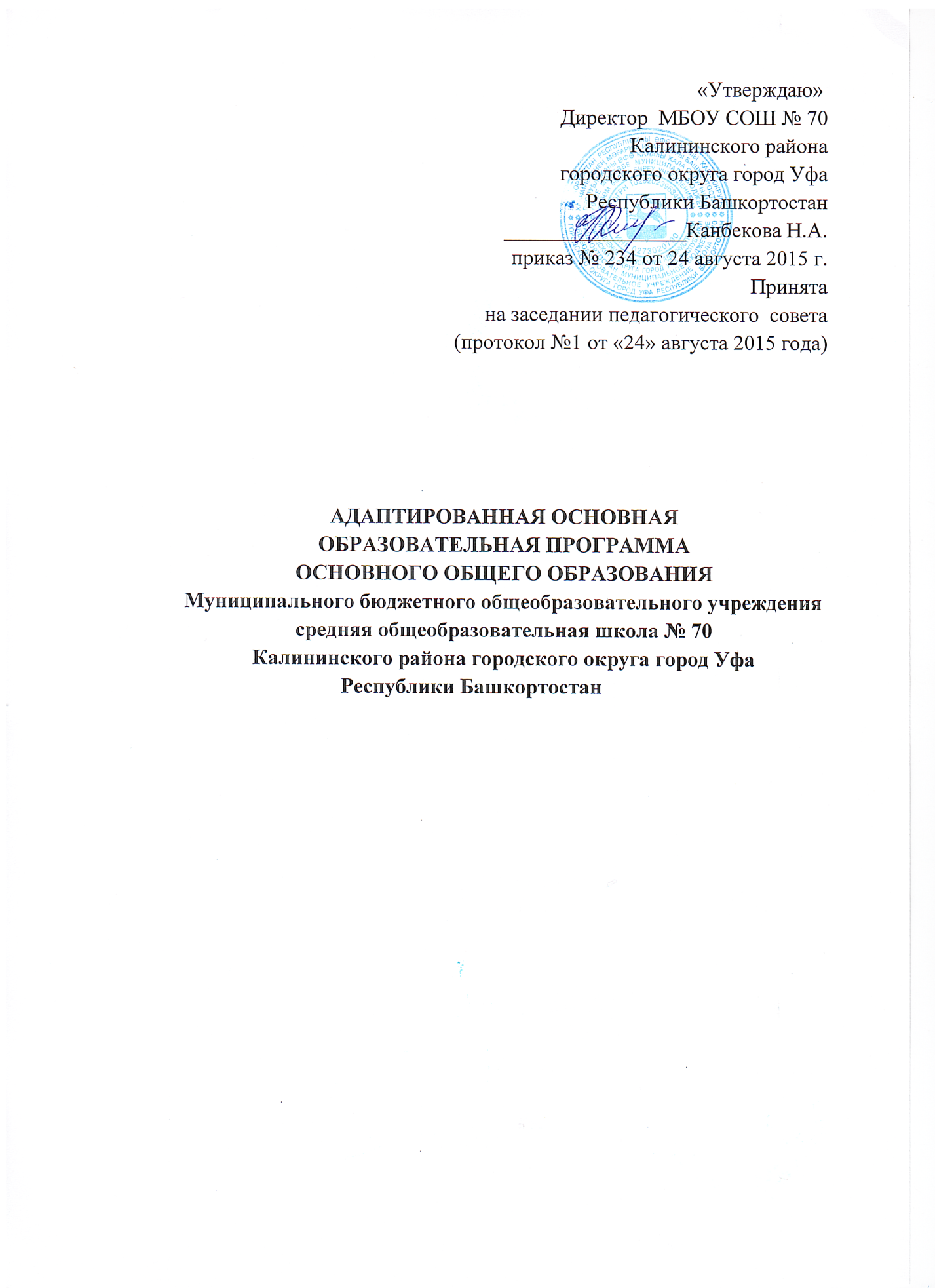 СОДЕРЖАНИЕ 1. ЦЕЛЕВОЙ РАЗДЕЛ1.1. Пояснительная запискаАдаптированная образовательная программа основного общего образования (далее АООП ООО) разработана на основании:  - Федерального закона «Об образовании в Российской Федерации» (Федеральный закон от 29.12.2012 г. №273); - Порядка организации и осуществления образовательной деятельности по основным общеобразовательным программам-образовательным программам начального общего, основного общего и среднего общего образования (Приказ Министерства образования и науки Российской Федерации от 30 августа 2013 г. N 1015); - Устава МБОУ Школа № 70. АООП ООО разработана в соответствии с требованиями Федерального государственного образовательного стандарта (приказ Минобрнауки России от 17.12.2010  №1897)  с  изменениями  для детей с ОВЗ (задержкой психического развития - ЗПР), обучающихся в классах для детей с ОВЗ (задержкой психического развития - ЗПР). В основу разработки и реализации АООП ООО обучающихся с ЗПР заложены дифференцированный и деятельностный подходы. Дифференцированный подход к разработке и реализации АООП НОО обучающихся с ЗПР предполагает учет их особых образовательных потребностей, которые проявляются в неоднородности по возможностям освоения содержания образования. Это обусловливает необходимость создания особого учебного плана для детей с ЗПР. Применение дифференцированного подхода к созданию и реализации АООП ООО обеспечивает разнообразие содержания, предоставляя обучающимся с ЗПР возможность реализовать индивидуальный потенциал развития. Деятельностный подход основывается на теоретических положениях отечественной психологической науки, раскрывающих основные закономерности процесса обучения и воспитания обучающихся, структуру образовательной деятельности с учетом общих закономерностей развития детей с нормальным и нарушенным развитием. Основным средством реализации деятельностного подхода в образовании является обучение как процесс организации познавательной и предметно-практической деятельности обучающихся, обеспечивающий овладение ими содержанием образования. В контексте разработки АООП ООО обучающихся с ЗПР реализация деятельностного подхода обеспечивает: - придание результатам образования социально и личностно значимого характера;- прочное усвоение обучающимися знаний и опыта разнообразной деятельности и поведения, возможность их самостоятельного продвижения в изучаемых образовательных областях;- существенное повышение мотивации и интереса к учению, приобретению нового опыта деятельности и поведения; - обеспечение условий для общекультурного и личностного развития на основе формирования универсальных учебных действий, которые обеспечивают не только успешное усвоение ими системы научных знаний, умений и навыков (академических результатов), позволяющих продолжить образование на следующей ступени, но и жизненной компетенции, составляющей основу социальной успешности.  В основу формирования АООП ООО обучающихся с ЗПР положены следующие принципы:  - принципы государственной политики РФ в области образования (гуманистический характер образования, единство образовательного пространства на территории Российской Федерации, светский характер образования, общедоступность образования, адаптивность системы образования к уровням и особенностям развития и подготовки обучающихся воспитанников и др.);  - принцип учета типологических и индивидуальных образовательных потребностей обучающихся;  - принцип коррекционной направленности образовательного;  - принцип развивающей направленности образовательного процесса, ориентирующий его на развитие личности обучающегося и расширение его «зоны ближайшего развития» с учетом особых образовательных потребностей;  - онтогенетический принцип;  - принцип преемственности, предполагающий при проектировании АООП ООО ориентировку на программу начального общего образования, что обеспечивает непрерывность образования обучающихся с задержкой психического развития;  - принцип направленности на формирование деятельности, обеспечивает возможность овладения обучающимися с задержкой психического развития всеми видами доступной им предметно-практической деятельности, способами и приемами познавательной и учебной деятельности, коммуникативной деятельности и нормативным поведением;  - принцип переноса усвоенных знаний, умений, и навыков и отношений, сформированных  в условиях учебной ситуации, в различные жизненные ситуации, что обеспечит готовность обучающегося к самостоятельной ориентировке и активной деятельности в реальном мире;  - принцип сотрудничества с семьей.  Цель реализации адаптированной основной образовательной программы основного общего образования обучающихся с задержкой психического развитияЦель реализации АООП ООО обучающихся с ЗПР — обеспечение выполнения требований программы ООО. Достижение поставленной цели при разработке и реализации АООП обучающихся с ЗПР предусматривает решение следующих основных задач: - формирование  общей  культуры,  обеспечивающей  разностороннее  развитие  личности обучающихся с ЗПР (нравственное, эстетическое, социально-личностное, интеллектуальное, физическое) в соответствии с принятыми в семье и обществе нравственными и социокультурными ценностями; овладение учебной деятельностью; - сохранение и укрепление здоровья обучающихся; - достижение планируемых результатов освоения АООП ООО обучающимися с ЗПР с учетом их особых образовательных потребностей, а также индивидуальных особенностей и возможностей; - обеспечение доступности получения основного общего образования; - обеспечение преемственности начального общего и основного общего образования; - использование в образовательном процессе современных образовательных технологий деятельностного типа; - выявление и развитие возможностей и способностей обучающихся с ЗПР, через организацию их общественно-полезной деятельности, проведения спортивно – оздоровительной работы, организацию художественного творчества и др. с использованием системы клубов, секций, студий и кружков (включая организационные формы на основе сетевого взаимодействия), проведении спортивных, творческих и др. соревнований; - участие педагогических работников, обучающихся, их родителей (законных представителей) и общественности в проектировании и развитии внутришкольной социальной среды. Общая характеристика адаптированной образовательной программы основного общего образования обучающихся с задержкой психического развитияДанный вариант АООП ООО предполагает, что обучающийся в классе для учащихся с ОВЗ (ЗПР) получает образование, сопоставимое по итоговым достижениям к моменту завершения обучения с образованием обучающихся, не имеющих ограничений по возможностям здоровья. АООП ООО представляет собой образовательную программу, адаптированную для обучения обучающихся с ЗПР с учетом особенностей их психофизического развития, индивидуальных возможностей, обеспечивающую коррекцию нарушений развития и социальную адаптацию.АООП ООО обучающихся с ЗПР обеспечивает коррекционную направленность всего образовательного процесса при его особой организации: проведение индивидуальных и групповых коррекционных занятий, особое  структурирование  содержание обучения на основе усиления внимания к формированию социальной компетенции. АООП ООО обучающихся с ЗПР реализуется в отдельных коррекционных классах. Определение обучающихся,  реализующих АООП ООО, осуществляется на основе рекомендаций ПМПК, сформулированных по результатам его комплексного психолого-медико-педагогического обследования в порядке, установленном законодательством Российской Федерации. В процессе всего школьного обучения сохраняется возможность перехода обучающегося АООП ООО на ООП ООО (основанием для этого является заключение ПМПК). Обучающийся с ЗПР имеет право на прохождение текущей, промежуточной и государственной итоговой аттестации в соответствии со статьями 58, 59 Федерального закона Российской Федерации «Об образовании в Российской Федерации» N273-ФЗ.  Психолого-педагогическая характеристика обучающихся с ЗПРОбучающиеся с ЗПР — это дети, имеющее недостатки в психологическом развитии, подтвержденные ПМПК и препятствующие получению образования без создания специальных условий. Категория обучающихся  с  ЗПР – наиболее многочисленная среди детей с ограниченными возможностями здоровья (ОВЗ)  и  неоднородная по составу группа школьников. Среди причин возникновения ЗПР могут фигурировать органическая и/или функциональная недостаточность центральной нервной системы, конституциональные факторы, хронические соматические заболевания, неблагоприятные условия воспитания, психическая и социальная депривация. Подобное разнообразие этиологических факторов обусловливает значительный диапазон выраженности нарушений — от состояний, приближающихся к уровню возрастной нормы, до состояний, требующих отграничения от умственной отсталости. Все обучающиеся с ЗПР испытывают в той или иной степени выраженные затруднения в усвоении учебных программ, обусловленные недостаточными познавательными способностями, специфическими расстройствами психологического развития (школьных навыков, речи и др.), нарушениями в организации деятельности и/или поведения. Общими для всех обучающихся с ЗПР являются в разной степени выраженные недостатки формировании высших психических функций, замедленный темп либо неравномерное становление познавательной деятельности, трудности произвольной саморегуляции. Достаточно часто у обучающихся отмечаются нарушения речевой и мелкой ручной моторики, зрительного восприятия и пространственной ориентировки, умственной работоспособности и эмоциональной сферы. Уровень психического развития поступающего в школу ребёнка с ЗПР зависит не только от характера и степени выраженности первичного (как правило, биологического по своей природе) нарушения, но и от качества предшествующего обучения и воспитания (раннего и дошкольного). Диапазон различий в развитии обучающихся с ЗПР достаточно велик – от практически нормально развивающихся, испытывающих временные и относительно легко устранимые трудности, до обучающихся с выраженными и сложными по структуре нарушениями когнитивной и аффективно-поведенческой сфер личности. От обучающихся, способных при специальной поддержке на равных обучаться совместно со здоровыми сверстниками, до обучающихся, нуждающихся при получении основного общего образования в систематической и комплексной (психолого-медикопедагогической) коррекционной помощи. Различие структуры нарушения психического развития у обучающихся с ЗПР определяет необходимость многообразия специальной поддержки в получении образования и самих образовательных маршрутов, соответствующих возможностям и потребностям обучающихся с ЗПР и направленных на преодоление существующих ограничений в получении образования, вызванных тяжестью нарушения психического развития и неспособностью обучающегося к освоению образования, сопоставимого по срокам с образованием здоровых сверстников. АООП ООО  адресована обучающимся с ЗПР, которые характеризуются уровнем развития несколько ниже возрастной нормы, отставание может проявляться в целом или локально в отдельных функциях (замедленный темп либо неравномерное становление познавательной деятельности). Отмечаются нарушения внимания, памяти, восприятия и др. познавательных процессов, умственной работоспособности и целенаправленности деятельности, в той или иной степени затрудняющие усвоение школьных норм и школьную адаптацию в целом. Произвольность, самоконтроль, саморегуляция в поведении и деятельности, как правило, сформированы недостаточно. Обучаемость удовлетворительная, но часто избирательная и неустойчивая, зависящая от уровня сложности и субъективной привлекательности вида деятельности, а также от актуального эмоционального состояния.  Особые образовательные потребности обучающихся с ЗПРОсобые образовательные потребности различаются у обучающихся с ОВЗ разных категорий, поскольку задаются спецификой нарушения психического развития, определяют особую логику построения учебного процесса и находят своё отражение в структуре и содержании образования. Наряду с этим современные научные представления об особенностях психофизического развития разных групп обучающихся позволяют выделить образовательные потребности, как общие для всех обучающихся с ОВЗ, так и специфические. К общим потребностям относятся:  - получение специальной помощи средствами образования сразу же после выявления первичного нарушения развития; - получение основного общего образования в условиях образовательной организации общего или специального типа, адекватного образовательным потребностям обучающегося с ОВЗ; - обязательность непрерывности коррекционно-развивающего процесса, реализуемого, как через содержание предметных областей, так и в процессе индивидуальной работы; - психологическое сопровождение, оптимизирующее взаимодействие ребенка с педагогами и соучениками;  - постепенное расширение образовательного пространства, выходящего за пределы образовательной организации; - обеспечение особой пространственной и временной организации образовательной среды с учетом функционального состояния центральной нервной системы (ЦНС) и нейродинамики психических процессов обучающихся с ЗПР (быстрой истощаемости, низкой работоспособности, пониженного общего тонуса и др.); - гибкое варьирование процесса обучения путем расширения/сокращения содержания отдельных предметных областей, изменения количества учебных часов и использования соответствующих методик и технологий;  упрощение системы учебно-познавательных задач, решаемых в процессе образования; - организация процесса обучения с учетом специфики усвоения знаний, умений и навыков обучающимися с ЗПР ("пошаговом» предъявлении материала, дозированной помощи взрослого, использовании специальных методов, приемов и средств, способствующих как общему развитию обучающегося, так и компенсации индивидуальных недостатков развития); - наглядно-действенный характер содержания образования; -обеспечение непрерывного контроля за становлением учебнопознавательной деятельности обучающегося, продолжающегося до достижения уровня, позволяющего справляться с учебными заданиями самостоятельно; -постоянная помощь в осмыслении и расширении контекста усваиваемых знаний, в закреплении и совершенствовании освоенных умений; - специальное обучение «переносу» сформированных знаний и умений в новые ситуации взаимодействия с действительностью; - необходимость постоянной актуализации знаний, умений и одобряемых обществом норм поведения; постоянное стимулирование познавательной активности, побуждение интереса к себе, окружающему предметному и социальному миру; -использование преимущественно позитивных средств стимуляции деятельности и поведения; комплексное сопровождение, гарантирующее получение необходимого лечения, направленного на улучшение деятельности ЦНС и на коррекцию поведения, а также специальная психокоррекционная помощь, направленная на компенсацию дефицитов эмоционального развития и формирование осознанной саморегуляции познавательной деятельности и поведения; -специальная психокоррекционная помощь, направленная на формирование способности к самостоятельной организации собственной деятельности и осознанию возникающих трудностей, формирование умения запрашивать и использовать помощь взрослого; - развитие и отработка средств коммуникации, приемов конструктивного общения и взаимодействия (с членами семьи, со сверстниками, с взрослыми), формирование навыков социально одобряемого поведения, максимальное расширение социальных контактов; - обеспечение  взаимодействия  семьи  и  образовательного  учреждения  (организация сотрудничества с родителями, активизация ресурсов семьи для формирования социально активной позиции, нравственных и общекультурных ценностей). Только удовлетворяя особые образовательные потребности обучающегося с ЗПР, можно открыть ему путь к получению качественного образования. 1.2. Планируемые результаты освоения обучающимися с задержкой психического развития АООП ООО1.2.1.Общие положенияПланируемые результаты освоения АООП ООО обучающихся с ЗПР (далее — планируемые результаты) являются одним из важнейших механизмов реализации требований ООП ООО обучающихся. Планируемые результаты представляют собой систему ведущих целевых установок и ожидаемых результатов освоения всех компонентов, составляющих содержательную основу образовательной программы. Они обеспечивают связь между требованиями, образовательным процессом и системой оценки результатов освоения ООП ООО, выступая содержательной и критериальной основой для разработки рабочих коррекционных программ учебных предметов, курсов, учебно-методической литературы, программы воспитания и социализации, с одной стороны, и системы оценки результатов – с другой. Система планируемых результатов – личностных, метапредметных и предметных – устанавливает и описывает классы учебнопознавательных и учебно-практических задач, которые осваивают учащиеся в ходе обучения, особо выделяя среди них те, которые выносятся на итоговую оценку, в том числе государственную итоговую аттестацию выпускников. Успешное выполнение этих задач требует от учащихся овладения системой учебных действий (универсальных и специфических для каждого учебного предмета: регулятивных, коммуникативных, познавательных) с учебным материалом и, прежде всего, с опорным учебным материалом, служащим основой для последующего обучения. Система планируемых результатов строится на основе уровневого подхода: выделения ожидаемого уровня актуального развития большинства обучающихся и ближайшей перспективы их развития. Такой подход позволяет определять динамическую картину развития обучающихся, поощрять продвижение обучающихся, выстраивать индивидуальные траектории обучения с учетом зоны ближайшего развития ребенка. 1.2.2. Структура планируемых результатовПланируемые результаты опираются на ведущие целевые установки, отражающие основной, сущностный вклад каждой изучаемой программы в развитие личности обучающихся, их способностей. В структуре планируемых результатов выделяется следующие группы: 1. Личностные результаты освоения данной программы представлены в соответствии с группой личностных результатов раскрывают и детализируют основные направленности этих результатов. Оценка достижения этой группы планируемых результатов ведется в ходе процедур, допускающих предоставление и использование исключительно неперсонифицированной информации. 2. Метапредметные результаты освоения данной программы представлены в соответствии с подгруппами универсальных учебных действий, раскрывают и детализируют основные направленности метапредметных результатов. 3. Предметные результаты освоения данной программы представлены в соответствии с группами результатов учебных предметов, раскрывают и детализируют их. Структура представления планируемых результатов подчеркивает тот факт, что при организации образовательного процесса, направленного на реализацию и достижение планируемых результатов, от учителя требуется использование таких педагогических технологий, которые основаны на дифференциации требований к подготовке обучающихся. 1.2.3. Личностные результаты освоения АООП ООО1. Российская гражданская идентичность (патриотизм, уважение к Отечеству, к прошлому и настоящему многонационального народа России, чувство ответственности и долга перед Родиной, идентификация себя в качестве гражданина России, субъективная значимость использования русского языка и языков народов России, осознание и ощущение личностной сопричастности судьбе российского народа). Осознание этнической принадлежности, знание истории, языка, культуры своего народа, своего края, основ культурного наследия народов России и человечества (идентичность человека с российской многонациональной культурой, сопричастность истории народов и государств, находившихся на территории современной России); интериоризация гуманистических, демократических и традиционных ценностей многонационального российского общества. Осознанное, уважительное и доброжелательное отношение к истории, культуре, религии, традициям, языкам, ценностям народов России и народов мира. 2. Сформированности антикоррупционного поведения и правовой культуры граждан 3. Сформированность ответственного отношения к учению; готовность способность обучающихся к саморазвитию и самообразованию на основе мотивации к обучению и познанию; готовность и способность осознанному выбору и построению дальнейшей индивидуальной траектории образования на базе ориентировки в мире профессий и профессиональных предпочтений, с учетом устойчивых познавательных интересов; уважительного отношения к труду, наличие опыта участия в социально значимом труде. 4. Сформированность целостного мировоззрения, соответствующего современному уровню развития науки и общественной практики, учитывающего социальное, культурное, языковое, духовное многообразие современного мира. 5. Осознанное, уважительное и доброжелательное отношение к другому человеку, его мнению, мировоззрению, культуре, языку, вере, гражданской позиции. Готовность и способность вести диалог с другими людьми и достигать в нем взаимопонимания (идентификация себя как полноправного субъекта общения, готовность к конструированию образа партнера по диалогу, готовность к конструированию образа допустимых способов диалога, готовность к конструированию процесса диалога как конвенционирования интересов, процедур, готовность и способность к ведению переговоров). 6. Освоенность социальных норм, правил поведения, ролей и форм социальной жизни вгруппах и сообществах. Участие в школьном самоуправлении и общественной жизни в пределах возрастных компетенций с учетом региональных, этнокультурных, социальных и экономических особенностей (формирование готовности к участию в процессе упорядочения социальных связей и отношений, в которые включены и которые формируют сами учащиеся; включенность в непосредственное гражданское участие, готовность участвовать в жизнедеятельности подросткового общественного объединения, продуктивно взаимодействующего с социальной средой и социальными институтами; идентификация себя в качестве субъекта социальных преобразований, освоение компетентностей в сфере организаторской деятельности; интериоризация ценностей созидательного отношения к окружающей действительности, ценностей социального творчества, ценности продуктивной организации совместной деятельности, самореализации в группе и организации, ценности «другого» как равноправного партнера, формирование компетенций анализа, проектирования, организации деятельности, рефлексии изменений, способов взаимовыгодного сотрудничества, способов реализации собственного лидерского потенциала).7. Развитое моральное сознание и компетентность в решении моральных проблем на основе личностного выбора, формирование нравственных чувств и нравственного поведения, осознанного и ответственного отношения к собственным поступкам (способность к нравственному самосовершенствованию; веротерпимость, уважительное отношение к религиозным чувствам, взглядам людей или их отсутствию; знание основных норм морали, нравственных, духовных идеалов, хранимых в культурных традициях народов России, готовность на их основе к сознательному самоограничению в поступках, поведении, расточительном потребительстве; сформированность представлений об основах светской этики, культуры традиционных религий, их роли в развитии культуры и истории России и человечества, в становлении гражданского общества и российской государственности; понимание значения нравственности, веры и религии в жизни человека, семьи и общества). 8. Сформированность коммуникативной компетентности в общении и сотрудничестве со сверстниками, детьми старшего и младшего возраста, взрослыми в процессе образовательной, общественно полезной, учебно-исследовательской, творческой и других видов деятельности. 9. Сформированность ценности здорового и безопасного образа жизни; интериоризация правил индивидуального и коллективного безопасного поведения в чрезвычайных ситуациях, угрожающих жизни и здоровью людей, правил поведения на транспорте и на дорогах.  10. Сформированность основ экологической культуры, соответствующей современному уровню экологического мышления, наличие опыта экологически ориентированной рефлексивно-оценочной и практической деятельности в жизненных ситуациях (готовность к исследованию природы, к занятиям сельскохозяйственным трудом, художественно-эстетическому отражению природы, к занятиям туризмом, в том числе экотуризмом, к осуществлению природоохранной деятельности). 11. Осознание значения семьи в жизни человека и общества, принятие ценности семейной жизни, уважительное и заботливое отношение к членам своей семьи. 12. Развитость эстетического сознания через освоение художественного наследия народов России и мира, творческой деятельности эстетического характера (способность понимать художественные произведения, отражающие разные этнокультурные традиции; сформированность основ художественной культуры обучающихся как части их общей духовной культуры, как особого способа познания жизни и средства организации общения; эстетическое, эмоционально-ценностное видение окружающего мира; способность к эмоционально-ценностному освоению мира, самовыражению и ориентации в художественном и нравственном пространстве культуры; уважение к истории культуры своего Отечества, выраженной в том числе в понимании красоты человека; потребность в общении с художественными произведениями, сформированность активного отношения к традициям художественной культуры как смысловой, эстетической и личностно-значимой ценности). 1.2.4. Метапредметные результаты освоения АОП ОООМетапредметные результаты, включают освоенные обучающимися межпредметные понятия и универсальные учебные деиствия (регулятивные, познавательные, коммуникативные). Межпредметные понятия 1. «Читательская компетентность» Обучающиеся овладеют чтением как средством осуществления своих дальнейших планов: продолжения образования и самообразования, осознанного планирования своего актуального и перспективного круга чтения, в том числе досугового, подготовки к трудовой и социальной деятельности. 2.  «ИКТ-компетентности обучающихся». Навыки работы с информацией. Они смогут работать с текстами, преобразовывать и интерпретировать содержащуюся в них информацию 3.  «Основы учебно-исследовательской и проектной деятельности» В ходе изучения предмета обучающиеся приобретут опыт учебно-исследовательской и проектной деятельности как особой формы учебной работы. Универсальные учебные действия (УУД) Регулятивные УУД Умение самостоятельно определять цели обучения, ставить и формулировать новые задачи в учебе и познавательной деятельности, развивать мотивы и интересы своей познавательной деятельности.Обучающийся сможет: - анализировать существующие и планировать будущие образовательные результаты; - идентифицировать собственные проблемы и определять главную проблему; - выдвигать версии решения проблемы, формулировать гипотезы,    предвосхищать конечный результат;   - ставить цель деятельности на основе определенной проблемы и существующих возможностей; - формулировать учебные задачи как шаги достижения поставленной цели деятельности; - обосновывать целевые ориентиры и приоритеты ссылками на ценности, указывая и обосновывая логическую последовательность шагов. Умение самостоятельно планировать пути достижения целей, в том числе альтернативные, осознанно выбирать наиболее эффективные способы решения учебных и познавательных задач. Обучающийся сможет: - определять необходимые действие(я) в соответствии с учебной и познавательной задачей и составлять алгоритм их выполнения; - обосновывать и осуществлять выбор наиболее эффективных способов решения учебных и познавательных задач; - определять/находить, в том числе из предложенных вариантов, условия для выполнения учебной и познавательной задачи; - выстраивать жизненные планы на краткосрочное будущее (заявлять целевые ориентиры, ставить адекватные им задачи и предлагать действия, указывая и обосновывая логическую последовательность шагов); - выбирать из предложенных вариантов и самостоятельно искать средства/ресурсы для решения задачи/достижения цели; - составлять план решения проблемы (выполнения проекта, проведения исследования); - определять потенциальные затруднения при решении учебной и познавательной задачи и находить средства для их устранения; - описывать свой опыт, оформляя его для передачи другим людям в виде технологии решения практических задач определенного класса; - планировать и корректировать свою индивидуальную образовательную траекторию. Умение соотносить свои действия с планируемыми результатами, осуществлять контроль своей деятельности в процессе достижения результата, определять способы действий в рамках предложенных условий и требований, корректировать свои действия в соответствии с изменяющейся ситуацией. Обучающийся сможет: - определять совместно с педагогом и сверстниками критерии планируемых результатов и критерии оценки своей учебной деятельности; - систематизировать (в том числе выбирать приоритетные) критерии планируемых результатов и оценки своей деятельности; - отбирать инструменты для оценивания своей деятельности, осуществлять самоконтроль своей деятельности в рамках предложенных условий и требований; - оценивать свою деятельность, аргументируя причины достижения или отсутствия планируемого результата; - находить достаточные средства для выполнения учебных действий в изменяющейся ситуации и/или при отсутствии планируемого результата; - работая по своему плану, вносить коррективы в текущую деятельность на основе анализа изменений ситуации для получения запланированных характеристик продукта/результата; - устанавливать связь между полученными характеристиками продукта характеристиками процесса деятельности и по завершении деятельности предлагать изменение характеристик процесса для получения улучшенных характеристик продукта; - сверять свои действия с целью и, при необходимости, исправлять ошибки самостоятельно. Умение оценивать правильность выполнения учебной задачи, собственные возможности ее решения. Обучающийся сможет: - определять критерии правильности (корректности) выполнения учебной задачи; - анализировать и обосновывать применение соответствующего инструментария для выполнения учебной задачи; - свободно пользоваться выработанными критериями оценки и самооценки, исходя из цели и имеющихся средств, различая результат и способы действий; - оценивать продукт своей деятельности  по заданным и/или самостоятельно определенным критериям в соответствии с целью деятельности; - обосновывать  достижимость  цели  выбранным  способом  на  основе  оценки своих внутренних ресурсов и доступных внешних ресурсов; - фиксировать и анализировать динамику собственных образовательных результатов. Владение основами самоконтроля, самооценки, принятия решений осуществления осознанного выбора в учебной и познавательной.Обучающийся сможет: - наблюдать и анализировать собственную учебную и познавательную деятельность и деятельность других обучающихся в процессе взаимопроверки; - соотносить реальные и планируемые результаты индивидуальной образовательной деятельности и делать выводы; - принимать решение в учебной ситуации и нести за него ответственность; - самостоятельно определять причины своего успеха или неуспеха и находить способы выхода из ситуации неуспеха; - ретроспективно определять, какие действия по решению учебной задачи или параметры этих действий привели к получению имеющегося продукта учебной деятельности; - демонстрировать приемы регуляции психофизиологических/ эмоциональных состояний для достижения эффекта успокоения (устранения эмоциональной напряженности), эффекта восстановления (ослабления проявлений утомления), эффекта активизации (повышения психофизиологической реактивности).  Познавательные УУД Умение определять понятия, создавать обобщения, устанавливать аналогии, классифицировать, самостоятельно выбирать основания и критерии для классификации, устанавливать причинно-следственные связи, строить логическое рассуждение, умозаключение (индуктивное, дедуктивное, по аналогии) и делать выводы. Обучающийся сможет: - подбирать слова, соподчиненные ключевому слову, определяющие его признаки и свойства;- выстраивать логическую цепочку, состоящую из ключевого слова и соподчиненных ему слов; - выделять общий признак двух или нескольких предметов или явлений и объяснять их сходство; - объединять предметы и явления в группы по определенным признакам, сравнивать, классифицировать и обобщать факты и явления; - выделять явление из общего ряда других явлений; - определять обстоятельства, которые предшествовали возникновению связи между явлениями, из этих обстоятельств выделять определяющие, способные быть причиной данного явления, выявлять причины и следствия явлений; - строить рассуждение от общих закономерностей к частным явлениям от частных явлений к общим закономерностям; - строить рассуждение на основе сравнения предметов и явлений, выделяя при этом общие признаки; излагать полученную информацию, интерпретируя ее в контексте решаемой задачи; - самостоятельно указывать на информацию, нуждающуюся в проверке, предлагать и  применять способ проверки достоверности информации; - вербализовать эмоциональное впечатление, оказанное на него источником; - объяснять явления, процессы, связи и отношения, выявляемые в ходе познавательной и исследовательской деятельности (приводить объяснение с изменением формы представления, объяснять, детализируя или обобщая; объяснять с заданной точки зрения); - выявлять и называть причины события, явления, в том числе возможные / наиболее вероятные причины, возможные последствия заданной причины, самостоятельно осуществляя причинно-следственный анализ; - делать вывод на основе критического анализа разных точек зрения, подтверждать вывод собственной аргументацией или самостоятельно полученными данными. Умение создавать, применять и преобразовывать знаки и символы, модели и схемы для решения учебных и познавательных задач. Обучающийся сможет: - обозначать символом и знаком предмет и/или явление; - определять логические связи между предметами и/или явлениями, обозначать данные логические связи с помощью знаков в схеме; - создавать абстрактный или реальный образ предмета и/или явления; строить модель/схему на основе условий задачи и/или способа ее решения; - создавать вербальные, вещественные и информационные модели с выделением существенных характеристик объекта для определения способа решения задачи в соответствии с ситуацией; - преобразовывать модели с целью выявления общих законов, определяющих данную предметную область; - переводить сложную по составу (многоаспектную) информацию из графического или формализованного (символьного) представления в текстовое, и наоборот; - строить схему, алгоритм действия, исправлять или восстанавливать неизвестный ранее алгоритм на основе имеющегося знания об объекте, к которому применяется алгоритм; - строить доказательство: прямое, косвенное, от противного; анализировать/рефлексировать опыт разработки и реализации учебного проекта, исследования (теоретического, эмпирического) на основе предложенной проблемной ситуации, поставленной цели и/или заданных критериев оценки продукта/результата. Смысловое чтение.  Обучающийся сможет: - находить в тексте требуемую информацию (в соответствии с целями своей деятельности); - ориентироваться в содержании текста, понимать целостный смысл текста, структурировать текст; - устанавливать взаимосвязь описанных в тексте событий, явлений, процессов; - резюмировать главную идею текста; - преобразовывать текст, «переводя» его в другую модальность, интерпретировать текст (художественный и нехудожественный – учебный, научно-популярный, информационный, текст non-fiction); - критически оценивать содержание и форму текста. Формирование и развитие экологического мышления, умение применять его в познавательной, коммуникативной, социальной практике и профессиональной ориентации. Обучающийся сможет: - определять свое отношение к природной среде; - анализировать влияние экологических факторов на среду обитания живых организмов; - проводить причинный и вероятностный анализ экологических ситуаций; - прогнозировать изменения ситуации при смене действия одного фактора на действие другого фактора; - распространять экологические знания и участвовать в практических делах по защите окружающей среды; - выражать свое отношение к природе через рисунки, сочинения, модели, проектные работы. Развитие мотивации к овладению культурой активного использования словарей и других поисковых систем. Обучающийся сможет: - определять необходимые ключевые поисковые слова и запросы; - осуществлять взаимодействие с электронными поисковыми системами, словарями; - формировать множественную выборку из поисковых источников для объективизации результатов поиска; - соотносить полученные результаты поиска со своей деятельностью.  Коммуникативные УУД Умение организовывать учебное сотрудничество и совместную деятельность с учителем  и сверстниками; работать индивидуально и в группе: находить общее решение и разрешать конфликты на основе согласования позиций и учета интересов; формулировать, аргументировать и отстаивать свое мнение. Обучающийся сможет: - определять возможные роли в совместной деятельности; - играть определенную роль в совместной деятельности; - принимать позицию собеседника, понимая позицию другого, различать в его речи: мнение (точку зрения), доказательство (аргументы), факты; гипотезы, аксиомы, теории; - определять свои действия и действия партнера, которые способствовали или препятствовали продуктивной коммуникации; - строить позитивные отношения в процессе учебной и познавательной деятельности; - корректно и аргументированно отстаивать свою точку зрения, в дискуссии уметь выдвигать контраргументы, перефразировать свою мысль (владение механизмом эквивалентных замен); - критически относиться к собственному мнению, с достоинством признавать ошибочность своего мнения (если оно таково) и корректировать его; - предлагать альтернативное решение в конфликтной ситуации; выделять общую точку зрения в дискуссии; - договариваться о правилах и вопросах для обсуждения в соответствии с поставленной перед группой задачей; организовывать учебное взаимодействие в группе (определять общие цели,распределять роли, договариваться друг с другом и т. д.);  - устранять в рамках диалога разрывы в коммуникации, обусловленные непониманием/неприятием со стороны собеседника задачи, формы или содержания диалога. Умение осознанно использовать речевые средства в соответствии задачей коммуникации для выражения своих чувств, мыслей и потребностей для планирования и регуляции своей деятельности; владение устной и письменной речью, монологической контекстной речью. Обучающийся сможет: - определять задачу коммуникации и в соответствии с ней отбирать речевые средства; - отбирать и использовать речевые средства в процессе коммуникации с другими людьми (диалог в паре, в малой группе и т. д.); - представлять  в  устной  или  письменной  форме  развернутый  план  собственной деятельности; - соблюдать нормы публичной речи, регламент в монологе и дискуссии в соответствии с коммуникативной задачей; - высказывать и обосновывать мнение (суждение) и запрашивать мнение партнера в рамках диалога; - принимать решение в ходе диалога и согласовывать его с собеседником; - создавать письменные «клишированные» и оригинальные тексты с использованием необходимых речевых средств; - использовать вербальные средства (средства логической связи) для выделения смысловых блоков своего выступления; - использовать невербальные средства или наглядные материалы, подготовленные/отобранные под руководством учителя; - делать оценочный вывод о достижении цели коммуникации непосредственно после завершения коммуникативного контакта и обосновывать его. Формирование и развитие компетентности в области использования информационно-коммуникационных технологий (далее – ИКТ).   Обучающийся сможет: - целенаправленно искать и использовать информационные ресурсы, необходимые для решения учебных и практических задач с помощью средств ИКТ; - выбирать, строить и использовать адекватную информационную модель для передачи своих мыслей средствами естественных и формальных языков в соответствии с условиями коммуникации; - выделять информационный аспект задачи, оперировать данными, использовать модель решения задачи; - использовать компьютерные технологии (включая выбор адекватных задаче инструментальных программно-аппаратных средств и сервисов) для решения информационных и коммуникационных учебных задач, в том числе: вычисление, написание писем, сочинений, докладов, рефератов, создание презентаций и др.; - использовать информацию с учетом этических и правовых норм; создавать информационные ресурсы разного типа и для разных аудиторий, соблюдать информационную гигиену и правила информационной безопасности. 1.2.5. Предметные результаты освоения АООП ОООСамым общим результатом освоения АООП ООО обучающихся с ЗПР должно стать полноценное основное общее образование, развитие социальных (жизненных) компетенций, достаточные для профессионального самоопределения и успешной адаптации в социуме. Обучающийся с ЗПР получает образование, к моменту завершения обучения полностью соответствующее по итоговым достижениям образованию обучающихся, не имеющих ограничений по возможностям здоровья, в те же сроки обучения. В результате освоения основного общего образования по АООП ООО обучающиеся получают возможность освоить основное содержание образования, определенное федеральным государственным образовательным стандартом основного общего образования. 1.3. Система оценки достижения обучающимися с задержкой психического развития планируемых результатов освоения АООП ООО1.3.1. Общие положенияОсновными направлениями и целями оценочной деятельности в МБОУ Школа № 70 являются: - оценка образовательных достижений обучающихся на различных этапах обучения как основа их промежуточной и итоговой аттестации, а также основа процедур внутреннего мониторинга образовательной организации, мониторинговых исследований муниципального регионального федерального уровней; - оценка результатов деятельности педагогических кадров как основа аттестационных процедур; - оценка результатов деятельности образовательной организации как основа аккредитационных процедур.Основным объектом системы оценки, ее содержательной и критериальной базой выступают требования, которые конкретизируются в планируемых результатах освоения обучающимися основной образовательной программы образовательной организации. Система оценки включает процедуры внутренней и внешней оценки.Внутренняя оценка включает: стартовую диагностику, текущую и тематическую оценку, портфолио, внутришкольный мониторинг образовательных достижений, промежуточную и итоговую аттестацию обучающихся. К внешним процедурам относятся: государственная итоговая аттестация, независимая оценка качества образования имониторинговые  исследования  муниципального,  регионального  и  федерального уровней. Система оценки образовательной организации реализует системно-деятельностный, уровневый и комплексный подходы к оценке образовательных достижений. Системно-деятельностный подход к оценке образовательных достижений проявляется в оценке способности учащихся к решению учебно-познавательных и учебнопрактических задач. Он обеспечивается содержанием и критериями оценки, в качестве которых выступают планируемые результаты обучения, выраженные в деятельностной форме. Уровневый подход служит важнейшей основой для организации индивидуальной работы с учащимися. Он реализуется как по отношению к содержанию оценки, так и к представлению и интерпретации результатов измерений. Уровневый подход к содержанию оценки обеспечивается структурой планируемых результатов, в которых выделены три блока: общецелевой, «Выпускник научится» и «Выпускник получит возможность научиться». Достижение планируемых результатов, отнесенных к блоку «Выпускник научится», выносится на итоговую оценку, которая может осуществляться как ходе обучения, так и в конце обучения, в том числе – в форме государственной итоговой аттестации. Процедуры внутришкольного мониторинга (в том числе, для аттестации педагогических кадров и оценки деятельности образовательной организации) строятся на планируемых результатах, представленных в блоках «Выпускник научится» и «Выпускник получит возможность научиться». Процедуры независимой оценки качества образования и мониторинговых исследований различного уровня опираются на планируемые результаты, представленные во всех трёх блоках. Уровневый подход к представлению и интерпретации результатов реализуется за счет фиксации различных уровней достижения обучающимися планируемых результатов: базового уровня и уровней выше и ниже базового. Достижение базового уровня свидетельствует о способности обучающихся решать типовые учебные задачи, целенаправленно отрабатываемые со всеми учащимися в ходе учебного процесса. Овладение базовым уровнем является достаточным для продолжения обучения и усвоения последующего материала. Комплексный подход к оценке образовательных достижений реализуется путём оценки трёх групп результатов: предметных, личностных, метапредметных (регулятивных, коммуникативных и познавательных универсальных учебных действий); использования комплекса оценочных процедур (стартовой, текущей, тематической, промежуточной) как основы для оценки динамики индивидуальных образовательных достижений (индивидуального прогресса) для итоговой оценки; использования контекстной информации (об особенностях обучающихся, условиях процессе обучения и др.) для интерпретации полученных результатов в целях управления качеством образования; использования разнообразных методов и форм оценки, взаимно дополняющих друг друга (стандартизированных устных и письменных работ, проектов, практических работ, творческих работ, самоанализа и самооценки, наблюдения, испытания (тесты) и др.). 1.3.2 Особенности оценки личностных, метапредметных и предметных результатов. Особенности оценки личностных результатовФормирование личностных результатов обеспечивается в ходе реализации всех компонентов образовательного процесса, включая внеурочную деятельность. Основным объектом оценки личностных результатов в основной школе служит сформированность универсальных учебных действий, нацеленных на духовнонравственное развитие и воспитание обучающихся, включаемых в следующие три основные блока: 1) сформированность основ гражданской идентичности личности; 2) сформированность индивидуальной учебной самостоятельности, включая умение строить жизненные профессиональные планы с учетом конкретных перспектив социального развития; 3) сформированность социальных компетенций, включая ценностно-смысловые установки и моральные нормы, опыт социальных и межличностных отношений, правосознание. Достижение личностных результатов не выносится на итоговую оценку обучающихся, а является предметом оценки эффективности воспитательно-образовательной деятельности образовательной организации и образовательных систем разного уровня. Поэтому оценка этих результатов образовательной деятельности осуществляется в ходе внешних неперсонифицированных мониторинговых исследований. Инструментарий для них разрабатывается централизованно на федеральном или региональном уровне и основывается на профессиональных методиках психолого-педагогической диагностики. Во внутришкольном мониторинге в целях оптимизации личностного развития учащихся возможна оценка сформированности отдельных личностных результатов, проявляющихся в: соблюдении норм и правил поведения, принятых в образовательной организации; участии в общественной жизни образовательной организации, ближайшего социального окружения, страны, общественно-полезной деятельности; ответственности за результаты обучения; готовности и способности делать осознанный выбор своей образовательной траектории, в том числе выбор профессии; ценностно-смысловых установках обучающихся, формируемых средствами различных предметов в рамках системы общего образования. Внутришкольный мониторинг организуется администрацией образовательной организации и осуществляется классным руководителем преимущественно на основе ежедневных наблюдений в ходе учебных занятий и внеурочной деятельности, которые обобщаются в конце учебного года и представляются в виде характеристики по форме, установленной образовательной организацией. Любое использование данных, полученных в ходе мониторинговых исследований, возможно только в соответствии с Федеральным законом от 17.07.2006 №152-ФЗ «О персональных данных». Особенности оценки метапредметных результатовОценка метапредметных результатов представляет собой оценку достижения планируемых результатов освоения основной образовательной программы, которые представлены в междисциплинарной программе развития универсальных учебных действий («Регулятивные универсальные учебные действия», «Коммуникативные универсальные учебные действия», «Познавательные универсальные учебные действия»). Формирование метапредметных результатов обеспечивается за счёт всех учебных предметов и внеурочной деятельности. Основным объектом и предметом оценки метапредметных результатов являются: - способность и готовность к освоению систематических знаний, их самостоятельному пополнению, переносу и интеграции; - способность работать с информацией; - способность к сотрудничеству и коммуникации; - способность к решению личностно и социально значимых проблем и воплощению найденных решений в практику; - способность и готовность к использованию ИКТ в целях обучения и развития; - способность к самоорганизации, саморегуляции и рефлексии. Оценка достижения метапредметных результатов осуществляется администрацией образовательной организации в ходе внутришкольного мониторинга в форме комплексной контрольной работы. Диагностика проводится с периодичностью не менее, чем один раз в года. Основной процедурой итоговой оценки достижения метапредметных результатов является комплексная диагностическая работа. Инструментами динамики образовательных достижений выступают: «Портфолио» («Портфель достижений»); внутришкольный мониторинг (оценочные листы, классные журнал  дневники учащихся и другие формы накопительной системы оценки). Особенности оценки предметных результатовОценка предметных результатов представляет собой оценку достижения обучающимся планируемых результатов по отдельным предметам. Достижение этих результатов обеспечивается за счёт основных компонентов образовательного процесса – учебных предметов, представленных в обязательной части учебного плана. Основным объектом оценки предметных результатов является способность к решению учебно-познавательных и учебно-практических задач, основанных на изучаемом учебном материале, с использованием способов действий, релевантных содержанию учебных предметов, в том числе метапредметных (познавательных, регулятивных, коммуникативных) действий. Таким образом, при оценке предметных результатов основную ценность представляет не само по себе освоение системы опорных знаний и способность воспроизводить их в стандартных учебных ситуациях, а способность использовать эти знания при решении учебно-познавательных и учебно-практических задач. Иными словами, объектом оценки предметных результатов являются действия, выполняемые обучающимися, с предметным содержанием. В соответствии с пониманием сущности образовательных результатов, предметные результаты содержат в себе, во-первых, систему основополагающих элементов научного знания, которая выражается через учебный материал различных курсов (далее – систему предметных знаний), и, во-вторых, систему формируемых действий с учебным материалом (далее – систему предметных действий), которые направлены на применение знаний, их преобразование и получение нового знания.Система предметных знаний – важнейшая составляющая предметных результатов. В ней выделяются опорные знания (знания, усвоение которых принципиально необходимо для текущего и последующего успешного обучения) и знания, дополняющие, расширяющие илиуглубляющие опорную систему знаний, а также служащие пропедевтикой для последующего изучения курсов. К опорным знаниям относятся, прежде всего, основополагающие элементы научного знания (как общенаучные, так и относящиеся к отдельным отраслям знания и культуры), лежащие в основе современной научной картины мира: ключевые теории, идеи, понятия, факты, методы.Опорная система знаний определяется с учётом их значимости для решения основных задач образования на данном уровне, опорного характера изучаемого материала для последующего обучения, а также с учётом принципа реалистичности, потенциальной возможности их достижения большинством обучающихся. Иными словами, в эту группу включается система таких знаний, умений, учебных действий, которые, во-первых, принципиально необходимы для успешного обучения и, во-вторых, при наличии специальной целенаправленной работы учителя, в принципе могут быть достигнуты подавляющим большинством детей. Действия с предметным содержанием (или предметные действия) – вторая важная составляющая предметных результатов. В основе многих предметных действий лежат те же универсальные учебные действия, прежде всего познавательные: использование знаково-символических средств; моделирование; сравнение, группировка и классификация объектов; действия анализа, синтеза и обобщения; установление связей (в том числе – причинно-следственных) и аналогий; поиск, преобразование, представление и интерпретация информации, рассуждения и т. д. Однако на разных предметах эти действия преломляются через специфику предмета, например, выполняются с разными объектами – с числами и математическими выражениями; со звуками и буквами, словами, словосочетаниями и предложениями; высказываниями и текстами; с объектами живой и неживой природы; с музыкальными и художественными произведениями и т. п. Поэтому при всей общности подходов и алгоритмов выполнения действий сам состав формируемых и отрабатываемых действий носит специфическую «предметную» окраску. Поэтому, в частности, различен и вклад разных учебных предметов в становление и формирование отдельных универсальных учебных действий. Так, например, неоценим вклад технологии в становление и формирование регулятивных учебных действий. Совокупность же всех учебных предметов обеспечивает возможность формирования всех универсальных учебных действий при условии, что образовательный процесс ориентирован на достижение планируемых результатов. К предметным действиям следует отнести также действия, присущие главным образом только конкретному предмету, овладение которыми необходимо для полноценного личностного развития или дальнейшего изучения предмета (в частности, способы двигательной деятельности, осваиваемые в курсе физической культуры, или способы обработки материалов, приёмы лепки, рисования, способы музыкальной исполнительской деятельности и др.). Формирование одних и тех же действий на материале разных предметов способствует сначала правильному их выполнению в рамках заданного предметом диапазона (круга) задач, а затем и осознанному и произвольному их выполнению, переносу на новые классы объектов. Это проявляется в способности обучающихся решать разнообразные по содержанию и сложности классы учебно-познавательных и учебнопрактических задач. Поэтому объектом оценки предметных результатов служит - способность обучающихся решать учебно-познавательные и учебно-практические задачи с использованием средств, релевантных содержанию учебных предметов, в том числе на основе метапредметных действий.Оценка достижения этих предметных результатов ведётся как в ходе текущего и промежуточного оценивания, так и в ходе выполнения итоговых проверочных работ. При этом итоговая оценка ограничивается контролем успешности освоения действий, выполняемых обучающимися с предметным содержанием, отражающим опорную систему знаний данного учебного курса. Система оценки предметных результатов предполагает выделение базового уровня достижений как точки отсчёта при построении всей системы оценки. Реальные достижения обучающихся могут соответствовать базовому уровню, а могут отличаться от него как в сторону превышения, так и в сторону недостижения. Установлено четыре уровня достижений: 1. Базовый уровень достижений – уровень, который демонстрирует освоение учебных действий с опорной системой знаний в рамках диапазона (круга) выделенных задач. Овладение базовым уровнем является достаточным для продолжения обучения на следующей ступени образования, но не по профильному направлению. Достижению базового уровня соответствует отметка «удовлетворительно» (или отметка «3», отметка «зачтено»). Превышение базового уровня свидетельствует об усвоении опорной системы знаний на уровне осознанного произвольного овладения учебными действиями, а также о кругозоре, широте (или избирательности) интересов. 2. Повышенный уровень достижения планируемых результатов, оценка «хорошо» (отметка «4»); 3. Высокий уровень достижения планируемых результатов, оценка «отлично» (отметка «5»). Повышенный и высокий уровни достижения отличаются по полноте освоения планируемых результатов, уровню овладения учебными действиями сформированностью интересов к данной предметной области. 4. Пониженный  уровень  достижений,  оценка  «неудовлетворительно»  (отметка «2»). Пониженный уровень достижений свидетельствует об отсутствии систематической базовой подготовки о том, что обучающимся не освоено даже и половины планируемых результатов, которые осваивает большинство обучающихся, о том, что имеются значительные пробелы в знаниях, дальнейшее обучение затруднено. При этом обучающий может выполнять отдельные задания повышенного уровня. Данная группа обучающихся требует специальной диагностики затруднений в обучении, пробелов в системе знаний и оказания целенаправленной помощи в достижении базового уровня. Инструментами динамики образовательных достижений выступают: - стартовая диагностика; - тематические и итоговые проверочные работы по всем учебным предметам; - творческие работы, включая учебные исследования и учебные проекты; «Портфолио» («Портфель достижений»). Внутришкольный мониторинг (оценочные листы, классные журналы, дневники учащихся и другие формы накопительной системы оценки). Для оценки предметных результатов обучающихся по АООП разработаны отдельные критерии по  предметам учебного плана.1.3.3. Организация и содержание оценочных процедурСтартовая диагностика представляет собой процедуру оценки готовности к обучению на данном уровне образования. Проводится администрацией образовательной организации в начале 5-го класса и выступает как основа (точка отсчёта) для оценки динамики образовательных достижений. Объектом оценки являются: структура мотивации, сформированность учебной деятельности, владение универсальными и специфическими для основных учебных предметов познавательными средствами, в том числе: средствами работы информацией, знако-символическими средствами, логическими операциями. Стартовая диагностика может проводиться также учителями с целью оценки готовности к изучению отдельных предметов (разделов). Результаты стартовой диагностики являются основанием для корректировки учебных программ и индивидуализации учебного процесса. Текущая оценка представляет собой процедуру оценки индивидуального продвижения в освоении программы учебного предмета. Текущая оценка может быть формирующей, т.е. поддерживающей и направляющей усилия учащегося, и диагностической, способствующей выявлению и осознанию учителем и учащимся существующих проблем в обучении. Объектом текущей оценки являются тематические планируемые результаты, этапы освоения которых зафиксированы в тематическом планировании. В текущей оценке используется весь арсенал форм и методов проверки (устные и письменные опросы, практические работы, творческие работы, индивидуальные и групповые формы, само- и взаимооценка, рефлексия, листы продвижения и др.) с учётом особенностей учебного предмета и особенностей контрольно-оценочной деятельности учителя. Результаты текущей оценки являются основой для индивидуализации учебного процесса; при этом отдельные результаты, свидетельствующие об успешности обучения и достижении тематических результатов в более сжатые (по сравнению с планируемыми учителем) сроки могут включаться в систему накопленной оценки и служить основанием, например, для освобождения ученика от необходимости выполнять тематическую проверочную работу. Тематическая оценка представляет собой процедуру оценки уровня достижения тематических планируемых результатов по предмету, которые фиксируются в учебных методических комплектах, рекомендованных Министерством образования и науки РФ. Тематическая оценка может вестись как в ходе изучения темы, так и в конце её изучения. Оценочные процедуры подбираются так, чтобы они предусматривали возможность оценки достижения всей совокупности планируемых результатов и каждого из них. Результаты тематической оценки являются основанием для коррекции учебного процесса и его индивидуализации.Портфолио представляет собой процедуру оценки динамики учебной творческой активности обучающегося, направленности, широты или избирательности интересов, выраженности проявлений творческой инициативы, а также уровня высших достижений, демонстрируемых данным учащимся. В портфолио включаются как работы учащегося (в том числе – фотографии, видеоматериалы и т.п.), так и отзывы на эти работы (например, наградные листы, дипломы, сертификаты участия, рецензии и проч.). Отбор работ и отзывов для портфолио ведётся самим обучающимся совместно с классным руководителем и при участии семьи. Включение каких-либо материалов в портфолио без согласия обучающегося не допускается. Портфолио в части подборки документов формируется в течение всех лет обучения в основной школе. Результаты, представленные в портфолио, используются при выработке рекомендаций по выбору индивидуальной образовательной траектории на уровне среднего общего образования и могут отражаться в характеристике. Внутришкольный мониторинг представляет собой процедуры: - оценки уровня достижения предметных и метапредметных результатов; - оценки уровня достижения той части личностных результатов, которые связаны с оценкой поведения, прилежания, а также с оценкой учебной самостоятельности, готовности и способности делать осознанный выбор профиля обучения; - оценки уровня профессионального мастерства учителя, осуществляемого на основе административных проверочных работ, анализа посещенных уроков, анализа качества учебных заданий, предлагаемых учителем обучающимся. Результаты внутришкольного мониторинга являются основанием для рекомендаций как для текущей коррекции учебного процесса и его индивидуализации, так и для повышения квалификации учителя. Результаты внутришкольного мониторинга в части оценки уровня достижений учащихся обобщаются и отражаются в их характеристиках. Промежуточная аттестация представляет собой процедуру аттестации обучающихся на уровне основного общего образования и проводится в конце каждой четверти по русскому языку и математике, в конце учебного года по каждому изучаемому предмету. Промежуточная аттестация проводится на основе результатов накопленной оценки и результатов выполнения тематических проверочных работ и фиксируется в документе об образовании (дневнике). Промежуточная оценка, фиксирующая достижение предметных планируемых результатов и универсальных учебных действий на уровне не ниже базового, является основанием для перевода в следующий класс и для допуска обучающегося к государственной итоговой аттестации. Порядок проведения промежуточной аттестации регламентируется Федеральным законом «Об образовании в Российской Федерации» (ст.58) и иными нормативными актами. Государственная итоговая аттестацияВ соответствии со статьей 59 Федерального закона «Об образовании в Российской Федерации» государственная итоговая аттестация (далее – ГИА) является обязательной процедурой, завершающей освоение основной образовательной программы основного общего образования. Порядок проведения ГИА регламентируется Законом и иными нормативными актами. Целью ГИА является установление уровня образовательных достижений выпускников. ГИА включает в себя два обязательных экзамена (по русскому языку и математике) и экзамены по другим учебным предметам по выбору обучающегося. Сроки проведения государственной итоговой аттестации обучающихся устанавливается Федеральной службой по надзору в сфере образования и науки. В соответствии с Порядком проведения государственной итоговой аттестации (приказ Минобрнауки от 25.12.2013 № 1394 с изменениями) обучающиеся с ОВЗ имеют право проходить ГИА в форме государственного выпускного экзамена (ГВЭ), так и в форме ОГЭ (стандартизированного характера) в количестве двух, трех, или четырех экзаменов. Итоговая оценка (итоговая аттестация) по предмету складывается из результатов внутренней и внешней оценки. К результатам внешней оценки относятся результаты ГИА. К результатам внутренней оценки относятся предметные результаты, зафиксированные в системе накопленной оценки и результаты выполнения итоговой работы по предмету. Такой подход позволяет обеспечить полноту охвата планируемых результатов и выявить коммулятивный эффект обучения, обеспечивающий прирост в глубине понимания изучаемого материала и свободе оперирования им. По предметам, не вынесенным на ГИА, итоговая оценка ставится на основе результатов только внутренней оценки. Итоговая оценка по предмету фиксируется в документе об уровне образования государственного образца – аттестате об основном общем образовании. Характеристика готовится на основании: - объективных показателей образовательных достижений обучающегося на уровне основного образования;- портфолио выпускника; - экспертных оценок классного руководителя и учителей, обучавших данного выпускника на уровне основного общего образования. В характеристике выпускника: - отмечаются образовательные достижения обучающегося по освоению личностных, метапредметных и предметных результатов; - даются педагогические рекомендации к выбору индивидуальной образовательной траектории на уровне среднего общего образования с учётом выбора учащимся направлений профильного образования, выявленных проблем и отмеченных образовательных достижений. Рекомендации педагогического коллектива к выбору индивидуальной образовательной траектории доводятся до сведения выпускника и его родителей (законных представителей). 2. Содержательный раздел.2.1. Программа развития универсальных учебных действий при получении основного общего образования.Данная программа развития универсальных учебных действий направлена на: - реализацию требований к личностным и метапредметным результатам освоения основной образовательной программы основного общего образования, системно-деятельностного подхода, развивающего потенциала основного общего образования;  - повышение эффективности освоения обучающимися основной образовательной программы основного общего образования, усвоения знаний и учебных действий, расширение возможностей ориентации в различных предметных областях, научном и социальном проектировании, профессиональной ориентации, строении и осуществлении учебной деятельности; - формирование у обучающихся основ культуры исследовательской и проектной деятельности и навыков разработки, реализации и общественной презентации обучающимися результатов исследования, предметного или межпредметного учебного проекта, направленного на решение научной, личностно и (или) социально значимой проблемы. Данная программа обеспечивает: - развитие у обучающихся способности к саморазвитию и самосовершенствованию;- формирование личностных ценностно-смысловых ориентиров и установок, личностных, регулятивных, познавательных, коммуникативных универсальных учебных действий;- формирование опыта переноса и применения универсальных учебных действий в жизненных ситуациях для решения задач общекультурного, личностного и познавательного развития обучающихся;- повышение эффективности усвоения обучающимися знаний и учебных действий, формирования компетенций и компетентностей в предметных областях, учебноисследовательской и проектной деятельности;- формирование навыков участия в различных формах организации учебноисследовательской и проектной деятельности (творческие конкурсы, олимпиады, научные общества, научно-практические конференции, олимпиады, национальные образовательные программы и т.д.);- овладение приемами учебного сотрудничества и социального взаимодействия со сверстниками, старшими школьниками и взрослыми в совместной учебноисследовательской и проектной деятельности; - формирование и развитие компетенции обучающихся в области использования информационно-коммуникационных технологий на уровне общего пользования, включая владение информационно-коммуникационными технологиями, поиском, построением и передачей информации, презентацией выполненных работ, основами информационной безопасности, умением безопасного использования средств информационнокоммуникационных технологий (далее - ИКТ) и сети Интернет.Структура настоящей программы развития универсальных учебных действий (УУД) содержит в том числе, значимую информацию о целях, понятиях и характеристиках УУД, планируемых результатах развития компетентности обучающихся, а также описания особенностей реализации направления учебно-исследовательской и проектной деятельности и описание содержания и форм организации учебной деятельности по развитию ИКТ-компетентности. Также в содержание программы включено описание форм взаимодействия участников образовательного процесса, которое представляет собой рекомендации по организации работы над созданием и реализацией программы. 2.1.1. Цели и задачи программы, описание ее места и роли в реализации требованийЦелью программы развития УУД является обеспечение организационно-методических  условий для реализации системно-деятельностного подхода, с тем, чтобы сформировать у обучающихся основной школы способности к самостоятельному учебному целеполаганию и учебному сотрудничеству.  В соответствии с указанной целью программа развития УУД в основной школе определяет следующие задачи: • организация взаимодействия педагогов и обучающихся и их родителей по развитию универсальных учебных действий в основной школе; • реализация основных подходов, обеспечивающих эффективное освоение УУД обучающимися, взаимосвязь способов организации урочной и внеурочной деятельности обучающихся по развитию УУД, в том числе на материале содержания учебных предметов; • включение развивающих задач как в урочную, так и внеурочную деятельность обучающихся; • обеспечение преемственности и особенностей программы развития универсальных учебных действий при переходе от начального к основному общему образованию. Формирование системы универсальных учебных действий осуществляется с учетом возрастных особенностей развития личностной и познавательной сфер обучающегося. УУД представляют собой целостную взаимосвязанную систему, определяемую общей логикой возрастного развития. Исходя из того, что в подростковом возрасте ведущей становится деятельность межличностного общения, приоритетное значение в развитии УУД в этот период приобретают коммуникативные учебные действия. В этом смысле задача начальной школы «учить ученика учиться» должна быть трансформирована в новую задачу для основной школы – «инициировать учебное сотрудничество». Описание места и роли программы в реализации требований АООП ООО.Программа развития универсальных учебных действий направлена на:- реализацию требований к личностным и метапредметным результатам освоения основной образовательной программы основного общего образования, системно-деятельностного подхода, развивающего потенциала основного общего образования; - повышение эффективности освоения обучающимися основной образовательной программы основного общего образования, усвоения знаний и учебных действий, расширение возможностей ориентации в различных предметных областях, научном и социальном проектировании, профессиональной ориентации, строении и осуществлении учебной деятельности; - формирование у обучающихся основ культуры исследовательской и проектной деятельности и навыков разработки, реализации и общественной презентации обучающимися результатов исследования, предметного или межпредметного учебного проекта, направленного на решение научной, личностно и (или) социально значимой проблемы. Основное предназначение программы - конкретизировать требования к личностным и метапредметным результатам освоения основной образовательной программы основного общего образования, дополнить традиционное содержание образовательно-воспитательных программ. Программа развития универсальных учебных действий является основой для разработки рабочих программ учебных предметов, курсов, дисциплин, а также программ внеурочной деятельности. Программа создана с тем, чтобы объединить все, что делается в отдельных учебных предметах. Это те самые способы деятельности, которые формируются и в отдельном учебном предмете, и всей их совокупностью. Изучив ее, учитель может понять, какой вклад вносит его предмет в формирование универсальных учебных действий. Формирование способности и готовности учащихся реализовывать универсальные учебные действия позволит повысить эффективность образовательно-воспитательного процесса в основной школе. Педагогическая целесообразность и значимость программы: для обучающихся: программа предоставляет возможность, помимо получения базовых знаний, эффективно готовить воспитанников к освоению накопленного человечеством социальнокультурного опыта, безболезненной адаптации в окружающей среде, способности к качественному социальному самоопределению. Предоставление каждому обучающемуся сферы деятельности, необходимой для реализации интеллектуальных и творческих способностей; формирование потребностей в непрерывном саморазвитии и самообразовании, активной гражданской позиции, культуры здорового образа жизни. для родителей: - вовлечение их в совместную с ОУ деятельность и готовность к конструктивному взаимодействию с ними. для педагогов: - предоставление каждому педагогу сферы деятельности, необходимой для реализации интеллектуальных и творческих способностей; индивидуализированное непрерывное повышение квалификации на основе рефлексии собственного педагогического и инновационного опыта. для администрации: - согласование приоритетных направлений развития школы с социальным заказом ближайшего окружения, государственными инициативами в области образования, ожиданиями профессионального педагогического сообщества инновационной сферы регионального образования. для образовательных партнеров (ОУ): - возможность участия педагогов школ города в профессиональном диалоге по повышению качества образования, посредством освоения концептуальных идей системнодеятельностного подхода. для образовательных партнеров (ВУЗов): - новое качество подготовки будущих абитуриентов на основе единства выработанных требований, механизмов оценки качества. для социума: - воспитание конкурентоспособных, активных, ответственных, творческих, инициативных, компетентных граждан России. 2.1.2. Описание понятий, функций, состава и характеристик универсальных учебных действий и их связи с содержанием отдельных учебных предметов, внеурочной   деятельностью, а также места отдельных компонентов универсальных учебных действий в структуре образовательной деятельностиУниверсальные учебные действия (УУД) представляют собой целостную систему, в которой происхождение и развитие каждого вида учебного действия определяется его отношением с другими видами учебных действий и общей логикой возрастного развития. Развитие системы УУД осуществляется в составе личностных, регулятивных, познавательных, коммуникативных действий. Система УУД осуществляет функцию - развитие психологических способностей личности с учетом возрастных особенностей познавательной сферы подростка. Характеристика универсальных учебных действий В блок личностных УУД входят - жизненное, личностное, профессиональное самоопределение; - действия смыслообразования и нравственно-эстетического оценивания, реализуемые на основе ценностно-смысловой ориентации обучающихся (готовности к жизненному и личностному самоопределению, знания моральных норм, умения выделять нравственный аспект поведения и соотносить поступки и события с принятыми этическими принципами), а также ориентация в социальных ролях и межличностных отношениях; - сформированности антикоррупционного поведения и правовой культуры граждан. В блок регулятивных УУД входят - действия, обеспечивающие организацию учебной деятельности: целеполагание  –  как постановка учебной задачи на основе соотнесения того, что уже известно и усвоено учащимся, и того, что ещё неизвестно; планирование — определение последовательности промежуточных целей с учётом конечного результата; - составление плана и последовательности действий; прогнозирование  —  предвосхищение результата и уровня усвоения, его временных характеристик; - контроль в форме сличения способа действия и его результата с заданным эталоном с целью обнаружения отклонений и отличий от эталона; коррекция — внесение необходимых дополнений и корректив в план и способ действия в случае расхождения эталона с реальным действием и его продуктом; оценка — выделение и осознание учащимся того, что уже усвоено и что ещё подлежит усвоению, осознание качества и уровня усвоения. Наконец, элементы волевой саморегуляции как способности к мобилизации сил и энергии, волевому усилию — к выбору в ситуации мотивационного конфликта, к преодолению препятствий. В блоке познавательных УУД выделяют - общеучебные действия, включая знаковосимволические; - логические и действия постановки и решения проблем. В число общеучебных действий входят: - самостоятельное выделение и формулирование познавательной цели; - поиск и выделение необходимой информации; - применение методов информационного поиска, в том числе с помощью компьютерных средств; - знаково-символические действия, включая моделирование (преобразование объекта из чувственной формы в модель, где выделены существенные характеристики объекта, и преобразование модели с целью выявления общих законов, определяющих данную предметную область); - умение структурировать знания; - умение осознанно и произвольно строить речевое высказывание в устной и письменной форме; - выбор наиболее эффективных способов решения задач в зависимости от конкретных условий; - рефлексия способов и условий действия; - контроль и оценка процесса и результатов деятельности; - смысловое чтение как осмысление цели чтения и выбор вида чтения в зависимости от цели; - извлечение необходимой информации из прослушанных текстов различных жанров; - определение основной и второстепенной информации; - свободная ориентация и восприятие текстов художественного, научного, публицистического и официально-делового стилей; - понимание и адекватная оценка языка средств массовой информации; - умение адекватно, подробно, сжато, выборочно передавать содержание текста, составлять тексты различных жанров, соблюдая нормы построения текста (соответствие теме, жанру, стилю речи и др.). Наряду с общеучебными также выделяются универсальные логические действия: - анализ объектов с целью выделения признаков (существенных, несущественных); - синтез как составление целого из частей, в том числе самостоятельное достраивание, восполнение недостающих компонентов; - выбор оснований и критериев для сравнения, сериации, классификации объектов; - подведение под понятия, выведение следствий; - установление причинно-следственных связей; - построение логической цепи рассуждений, доказательство; - выдвижение гипотез и их обоснование. Действия постановки и решения проблем включают формулирование проблемы и самостоятельное создание способов решения проблем творческого и поискового характера. Коммуникативные УУД обеспечивают социальную компетентность и учёт позиции других людей, партнёра по общению или деятельности, умение слушать и вступать в диалог, участвовать в коллективном обсуждении проблем, интегрироваться в группу сверстников и продуктивно взаимодействовать и сотрудничать со сверстниками и взрослыми. Соответственно в состав коммуникативных действий входят - планирование учебного сотрудничества с учителем и сверстниками — определение цели, функций участников, способов взаимодействия;- постановка вопросов — инициативное сотрудничество в поиске и сборе информации; - разрешение конфликтов — выявление, идентификация проблемы, поиск и оценка альтернативных способов разрешения конфликта, принятие решения и его реализация; - управление поведением партнёра — контроль, коррекция, оценка действий партнёра; - умение с достаточной полнотой и точностью выражать свои мысли в соответствии с задачами и условиями коммуникации; - владение монологической и диалогической формами речи в соответствии с грамматическими и синтаксическими нормами родного языка. Развитие системы универсальных учебных действий в составе личностных, регулятивных, познавательных и коммуникативных действий осуществляется в рамках нормативно-возрастного развития личностной и познавательной сфер ребёнка. Процесс обучения задаёт содержание и характеристики учебной деятельности ребёнка и тем самым определяет зону ближайшего развития универсальных учебных действий. При формирования УУД в основной школе МБОУ Школа № 70 учитываются следующие принципы: • формирование УУД – задача, сквозная для всего образовательного процесса (урочная, внеурочная деятельность); • при формирование УУД обязательно необходима работы с предметным или междисципдинарным содержанием; • преемственность по отношению к начальной школе, но с учетом специфики подросткового возраста. Специфика подросткового возраста заключается в том, что возрастает значимость различных социальных практик, исследовательской и проектной деятельности, использования ИКТ; • отход от понимания урока как ключевой единицы образовательного процесса (как правило, говорить о формировании УУД можно в рамках серии учебных занятий при том, что гибко сочетаются урочные, внеурочные формы,а также самостоятельная работа учащегося); • при составлении учебного плана и расписания использовать элективные компоненты, вариативность, индивидуализацию; • педагог должен удерживать два фокуса: индивидуализацию образовательного процесса и умение инициативно разворачивать учебное сотрудничество с другими людьми; • разнообразие форм: уроки одновозрастные и разновозрастные; занятия, тренинги, проекты, практики, конференции, выездные сессии (школы) и пр., с постепенным расширением возможностей обучающихся осуществлять выбор уровня и характера самостоятельной работы;  • решение задачи формирования УУД в основной школе происходит не только на занятиях по отдельным учебным предметам, но и в ходе внеурочной деятельности, а также в рамках факультативов, кружков, элективов.  2.1.3. Технологические основы программы.В основе развития УУД в основной школе лежит системно-деятельностный подход. В соответствии с ним - именно активность обучающегося признаётся основой достижения развивающих целей образования — знания не передаются в готовом виде, а добываются самими обучающимися в процессе познавательной деятельности. Поэтому в МБОУ Школа № 70 организуется работа по переходу от обучения как презентации системы знаний к активной работе обучающихся над заданиями, непосредственно связанными с проблемами реальной жизни. Развитие УУД в основной школе организуется с использованием: - оперативной консультационной помощи обучающимся с целью формирования культуры учебной деятельности в школе;- организации исследовательской деятельности детей в форме совместных учебных и исследовательских работ обучающихся и учителей, оперативной и самостоятельной обработки результатов опытно-экспериментальной деятельности школьников под руководством учителей;- организации грамотного общения обучающихся между собой и обучающихся с педагогами, родителями и взрослыми;- средств телекоммуникации, формирующих умения и навыки получения необходимой информации из разнообразных источников;- эффективного инструмента контроля и коррекции результатов развивающей деятельности.Развитие универсальных учебных действий в основной школе МБОУ Школа № 70 происходит не только в форме занятий по отдельным учебным предметам, но и в ходе внеурочной деятельности, а также в рамках надпредметных программ курсов и дисциплин (факультативов, кружков, элективов, клубов, секций). Среди технологий, методов и приёмов развития УУД в основной школе МБОУ Школа № 70  особое место отводится учебным ситуациям, которые специализированы для развития определённых УУД, которые могут быть построены не только на предметном содержании, но и надпредметном.Основными видами учебных ситуаций, используемыми в основной школе МБОУ Школа №70  являются: - ситуация-проблема - прототип реальной проблемы, которая требует оперативного решения;- ситуация-иллюстрация - прототип реальной ситуации, которая включается в качестве факта в лекционный материал (визуальная образная ситуация, представленная средствами ИКТ, вырабатывает умение визуализировать информацию для нахождения более простого способа её решения);- ситуация-оценка - прототип реальной ситуации с готовым предполагаемым решением, которое следует оценить, и предложить своё адекватное решение;- ситуация-тренинг - прототип стандартной или другой ситуации (тренинг возможно проводить как по описанию ситуации, так и по её решению).Наряду с учебными ситуациями для развития УУД в школе используются следующие- типовые задачи применения УУД:на развитие личностных универсальных учебных действий:  на личностное самоопределение;на развитие Я-концепции;на смыслообразование;на мотивацию;на нравственно-этическое оценивание.На развитие коммуникативных универсальных учебных действий: - на учёт позиции партнёра;- на организацию и осуществление сотрудничества;- на передачу информации и отображению предметного содержания;- тренинги коммуникативных навыков;- ролевые игры;- групповые игры.На развитие познавательных универсальных учебных действий: - задачи и проекты на выстраивание стратегии поиска решения задач;- задачи и проекты на сравнение, оценивание;- задачи и проекты на проведение эмпирического исследования;- задачи и проекты на проведение теоретического исследования;- задачи на смысловое чтение.На развитие регулятивных универсальных учебных действий: - на планирование;- на рефлексию;- на ориентировку в ситуации;- на прогнозирование;- на целеполагание;- на оценивание;- на принятие решения;- на самоконтроль; - на коррекцию. 2.1.4. Описание особенностей реализации основных направлений и планируемых результатов учебно-исследовательской и проектной деятельности обучающихсяОдним из основных путей повышения мотивации и развития УУД в основной школе МБОУ Школа № 70 является включение обучающихся в учебно-исследовательскую и проектную деятельность, предусматривающую постановку практически значимых целей и задач учебно-исследовательской и проектной деятельности, анализ актуальности исследования; выбор средств и методов, совместное планирование деятельности учителем и обучающимися, проведение проектных работ или исследования; оформление результатов работ в соответствии с замыслом проекта или целями исследования; представление результатов в соответствующем использованию виде.  Типология форм организации проектной деятельности (проектов) обучающихся в МБОУ Школа № 70 может быть представлена по следующим основаниям: - по видам проектов: информационный (поисковый), исследовательский, творческий, социальный, прикладной (практико-ориентированный), игровой (ролевой), творческий, инновационный (предполагающий организационно-экономический механизм внедрения), инженерный;- по содержанию: монопредметный, метапредметный, относящийся к области знаний (нескольким областям), относящийся к области деятельности и пр.;- по количеству участников: индивидуальный, парный, малогрупповой (до 5 человек), групповой (до 15 человек), коллективный (класс и более в рамках школы), муниципальный, городской, всероссийский, международный, сетевой (в рамках сложившейся партнёрской сети, в том числе в Интернете);- по длительности (продолжительности) проекта: от проекта-урока до вертикального многолетнего проекта;- по дидактической цели: ознакомление обучающихся с методами и технологиями проектной деятельности.Учитывая, что проектная форма сотрудничества предполагает совокупность способов, направленных не только на обмен информацией и действиями, но и на тонкую организацию совместной деятельности партнёров, предусматривается, что педагоги школы:- организуют в группе отношения взаимопонимания;- проводят эффективные групповые обсуждения;- обеспечивают обмен знаниями между членами группы для принятия эффективных совместных решений;- оказывают помощь в чётком формулировании целей группы и стимулируют проявления инициативы детей для достижения этих целей. Для успешного осуществления учебно-исследовательской деятельности с обучающимися проводится работа по формированию у них следующих учебных действий:- постановка проблемы и аргументирование её актуальности;- формулировка гипотезы исследования и раскрытие замысла - сущности будущей деятельности;- планирование исследовательских работ и выбор необходимого инструментария;- собственно проведение исследования с обязательным поэтапным контролем и коррекцией результатов работ;- оформление результатов учебно-исследовательской деятельности как конечного продукта;- представление результатов исследования широкому кругу заинтересованных лиц для обсуждения и возможного дальнейшего практического использования.В зависимости от урочных и внеурочных занятий используются разные формы учебно-исследовательской деятельности. На урочных занятиях: - урок-исследование, урок-лаборатория, урок - творческий отчёт, урок изобретательства, урок «Удивительное рядом», урок - рассказ об учёных, урок - защита исследовательских проектов, урок-экспертиза, урок «Патент на открытие», урок открытых мыслей и другое;- учебный эксперимент, который позволяет организовать освоение таких элементов исследовательской деятельности, как планирование и проведение эксперимента, обработка и анализ его результатов;- домашнее задание исследовательского характера.На внеурочных занятиях: - исследовательская практика обучающихся;- образовательные экспедиции - походы, поездки, экскурсии с чётко обозначенными образовательными целями, программой деятельности, продуманными формами контроля;- факультативные занятия, предполагающие углублённое изучение предмета;- научное общество обучающихся - форма внеурочной деятельности, которая сочетает в себе работу над учебными исследованиями, коллективное обсуждение промежуточных и итоговых результатов этой работы, организацию круглых столов, дискуссий, дебатов, интеллектуальных игр, публичных защит, конференций и др., а также встречи с представителями науки и образования, экскурсии в учреждения науки и образования, сотрудничество с учащимися других школ;- участие обучающихся в олимпиадах, конкурсах, конференциях, в том числе дистанционных, предметных неделях, интеллектуальных марафонах.Среди возможных форм представления результатов проектной деятельности можно выделить следующие: - макеты, модели, рабочие установки, схемы, план-карты;- постеры, презентации;- альбомы, буклеты, брошюры, книги;- реконструкции событий;- эссе, рассказы, стихи, рисунки;- результаты исследовательских экспедиций, обработки архивов и  мемуаров;- документальные фильмы, мультфильмы;- выставки, игры, тематические вечера, концерты;- сценарии мероприятий;- веб-сайты, программное обеспечение, компакт-диски (или другие цифровые носители) и др.Итоги учебно-исследовательской деятельности могут быть в том числе представлены в виде статей, обзоров, отчетов и заключений по итогам исследований. Результаты своей работы обучающиеся МБОУ Школа № 70 могут представить также на городских, региональных, общероссийских и международных конкурсах, выставках, научнопрактических конференций, круглых столов. Многообразие форм учебно-исследовательской деятельности позволяет обеспечить подлинную интеграцию урочной и внеурочной деятельности обучающихся по развитию у них УУД. 2.1.5. Описание содержания, видов и форм организации учебной деятельности по формированию и развитию ИКТ - компетенцийОдна из задач Программы развития УУД: формирование компетенции обучающегося в области использования информационно-коммуникационных технологий (ИКТ), в том числе владение поиском и передачей информации, презентационными навыками, основами информационной безопасности. В настоящее время значительно присутствие компьютерных и интернет-технологий в повседневной деятельности обучающегося, в том числе вне времени нахождения в образовательной организации. В этой связи обучающийся может обладать целым рядом ИКТ-компетентностей, полученных им вне образовательной организации. В этом контексте важным направлением деятельности образовательной организации в сфере формирования ИКТ-компетенций становятся поддержка и развитие обучающегося. Данный подход имеет значение при определении планируемых результатов в сфере формирования ИКТ-компетенций. Основные формы организации учебной деятельности по формированию ИКТкомпетенции обучающихся включают: • уроки по информатике и другим предметам; • факультативы; • кружки; • интегративные межпредметные проекты; • внеурочные и внешкольные активности. Виды учебной деятельности, обеспечивающие формирование ИКТ-компетенции обучающихся: • выполняемые на уроках, дома и в рамках внеурочной деятельности задания, предполагающие использование электронных образовательных ресурсов; • создание и редактирование текстов; • создание и редактирование электронных таблиц; • использование средств для построения диаграмм, графиков, блок-схем, других графических объектов; • создание и редактирование презентаций; • создание и редактирование графики и фото; • создание и редактирование видео; • создание музыкальных и звуковых объектов; • поиск и анализ информации в Интернете; • моделирование, проектирование и управление; • математическая обработка и визуализация данных; • создание веб-страниц и сайтов; • сетевая коммуникация между учениками и (или) учителем.Эффективное формирование ИКТ-компетенции обучающихся может быть обеспечено усилиями команды учителей-предметников, согласование действий которых обеспечивается в ходе регулярных рабочих совещаний по данному вопросу. 2.1.6. Перечень и описание основных элементов ИКТ-компетенции и инструментов их использованияОбращение с устройствами ИКТ. Соединение устройств ИКТ (блоки компьютера, устройства сетей, принтер, проектор, сканер, измерительные устройства и т. д.) с использованием проводных и беспроводных технологий; включение и выключение устройств ИКТ; получение информации о характеристиках компьютера; осуществление информационного подключения к локальной сети и глобальной сети Интернет; выполнение базовых операций с основными элементами пользовательского интерфейса: работа с меню, запуск прикладных программ, обращение за справкой; вход в информационную среду образовательной организации, в том числе через Интернет, размещение в информационной среде различных информационных объектов; оценивание числовых параметров информационных процессов (объем памяти, необходимой для хранения информации; скорость передачи информации, пропускная способность выбранного канала и пр.); вывод информации на бумагу, работа с расходными материалами; соблюдение требований к организации компьютерного рабочего места, техника безопасности, гигиены, эргономики и ресурсосбережения при работе с устройствами ИКТ. Фиксация и обработка изображений и звуков. Выбор технических средств ИКТ для фиксации изображений и звуков в соответствии с поставленной целью; осуществление фиксации изображений и звуков в ходе процесса обсуждения, проведения эксперимента, природного процесса, фиксации хода и результатов проектной деятельности; создание презентаций на основе цифровых фотографий; осуществление видеосъемки и монтажа отснятого материала с использованием возможностей специальных компьютерных инструментов; осуществление обработки цифровых фотографий с использованием возможностей специальных компьютерных инструментов; осуществление обработки цифровых звукозаписей с использованием возможностей специальных компьютерных инструментов; понимание и учет смысла и содержания деятельности при организации фиксации, выделение для фиксации отдельных элементов объектов и процессов, обеспечение качества фиксации существенных элементов. Поиск и организация хранения информации. Использование приемов поиска информации на персональном компьютере, в информационной среде организации и в образовательном пространстве; использование различных приемов поиска информации в сети Интернет (поисковые системы, справочные разделы, предметные рубрики); осуществление поиска информации в сети Интернет с использованием простых запросов (по одному признаку); построение запросов для поиска информации с использованием логических операций и анализ результатов поиска; сохранение для индивидуального использования найденных в сети Интернет информационных объектов и ссылок на них; использование различных библиотечных, в том числе электронных, каталогов для поиска необходимых книг; поиск информации в различных базах данных, создание и заполнение баз данных, в частности, использование различных определителей; формирование собственного информационного пространства: создание системы папок и размещение в них нужных информационных источников, размещение информации в сети Интернет. Создание письменных сообщений. Создание текстовых документов на русском, родном и иностранном языках посредством квалифицированного клавиатурного письма с использованием базовых средств текстовых редакторов; осуществление редактирования и структурирования текста в соответствии с его смыслом средствами текстового редактора (выделение, перемещение и удаление фрагментов текста; создание текстов с повторяющимися фрагментами; создание таблиц и списков; осуществление орфографического контроля в текстовом документе с помощью средств текстового процессора); оформление текста в соответствии с заданными требованиями к шрифту, его начертанию, размеру и цвету, к выравниванию текста; установка параметров страницы документа; форматирование символов и абзацев; вставка колонтитулов и номеров страниц; вставка в документ формул, таблиц, списков, изображений; участие в коллективном создании текстового документа; создание гипертекстовых документов; сканирование текста и осуществление распознавания сканированного текста; использование ссылок и цитирование источников при создании на их основе собственных информационных объектов. Создание графических объектов. Создание и редактирование изображений с помощью инструментов графического редактора; создание графических объектов с повторяющимися и(или) преобразованными фрагментами; создание графических объектов проведением рукой произвольных линий с использованием специализированных компьютерных инструментов и устройств; создание различных геометрических объектов и чертежей с использованием возможностей специальных компьютерных инструментов; создание диаграмм различных видов (алгоритмических, концептуальных, классификационных, организационных, родства и др.) в соответствии с решаемыми задачами; создание движущихся изображений с использованием возможностей специальных компьютерных инструментов; создание объектов трехмерной графики. Создание музыкальных и звуковых объектов. Использование звуковых и музыкальных редакторов; использование клавишных и кинестетических синтезаторов; использование программ звукозаписи и микрофонов; запись звуковых файлов с различным качеством звучания (глубиной кодирования и частотой дискретизации). Восприятие, использование и создание гипертекстовых и мультимедийных информационных объектов. «Чтение» таблиц, графиков, диаграмм, схем и т. д., самостоятельное перекодирование информации из одной знаковой системы в другую; использование при восприятии сообщений содержащихся в них внутренних и внешних ссылок; формулирование вопросов к сообщению, создание краткого описания сообщения; цитирование фрагментов сообщений; использование при восприятии сообщений различных инструментов поиска, справочных источников (включая двуязычные); проведение деконструкции сообщений, выделение в них структуры, элементов и фрагментов; работа с особыми видами сообщений: диаграммами (алгоритмические, концептуальные, классификационные, организационные, родства и др.), картами и спутниковыми фотографиями, в том числе в системах глобального позиционирования; избирательное отношение к информации в окружающем информационном пространстве, отказ от потребления ненужной информации; проектирование дизайна сообщения в соответствии с задачами; создание на заданную тему мультимедийной презентации с гиперссылками, слайды которой содержат тексты, звуки, графические изображения; организация сообщения в виде линейного или включающего ссылки представления для самостоятельного просмотра через браузер; оценивание размеров файлов, подготовленных с использованием различных устройств ввода информации в заданный интервал времени (клавиатура, сканер, микрофон, фотокамера, видеокамера); использование программархиваторов.Анализ  информации,  математическая  обработка  данных  в  исследовании. Проведение естественнонаучных и социальных измерений, ввод результатов измерений и других цифровых данных и их обработка, в том числе статистически и с помощью визуализации; проведение экспериментов и исследований в виртуальных лабораториях по естественным наукам, математике и информатике; анализ результатов своей деятельности и затрачиваемых ресурсов. Моделирование, проектирование и управление.  Построение с помощью компьютерных инструментов разнообразных информационных структур для описания объектов; построение математических моделей изучаемых объектов и процессов; разработка алгоритмов по управлению учебным исполнителем; конструирование и моделирование с использованием материальных конструкторов с компьютерным управлением и обратной связью; моделирование с использованием виртуальных конструкторов; моделирование с использованием средств программирования; проектирование виртуальных и реальных объектов и процессов, использование системы автоматизированного проектирования. Коммуникация и социальное взаимодействие. Осуществление образовательного взаимодействия в информационном пространстве образовательной организации (получение и выполнение заданий, получение комментариев, совершенствование своей работы, формирование портфолио); использование возможностей электронной почты для информационного обмена; ведение личного дневника (блога) с использованием возможностей Интернета; работа в группе над сообщением; участие в форумах в социальных образовательных сетях; выступления перед аудиторией в целях представления ей результатов своей работы с помощью средств ИКТ; соблюдение норм информационной культуры, этики и права; уважительное отношение к частной информации и информационным правам других людей. Информационная безопасность. Осуществление защиты информации от компьютерных вирусов с помощью антивирусных программ; соблюдение правил безопасного поведения в Интернете; использование полезных ресурсов Интернета и отказ от использования ресурсов, содержание которых несовместимо с задачами воспитания и образования или нежелательно.  2.1.7.Планируемые результаты формирования и развития компетентности обучающихся в области использования информационно-коммуникационных технологийВ рамках направления «Обращение с устройствами ИКТ» в качестве основных планируемых результато для обучающегося: • осуществлять информационное подключение к локальной сети и глобальной сети Интернет; • получать информацию о характеристиках компьютера; • оценивать числовые параметры информационных процессов (объем памяти, необходимой для хранения информации; скорость передачи информации, пропускную способность выбранного канала и пр.); • соединять устройства ИКТ (блоки компьютера, устройства сетей, принтер, проектор, сканер, измерительные устройства и т. д.) с использованием проводных и беспроводных технологий; • входить в информационную среду образовательной организации, в том числе через сеть Интернет, размещать в информационной среде различные информационные объекты; • соблюдать требования техники безопасности, гигиены, эргономики и ресурсосбережения при работе с устройствами ИКТ. В рамках направления «Фиксация и обработка изображений и звуков» в качестве основных планируемых результатов возможен, но не ограничивается следующим, список того, что обучающийся сможет: • создавать презентации на основе цифровых фотографий; • проводить обработку цифровых фотографий с использованием возможностей специальных компьютерных инструментов; • проводить обработку цифровых звукозаписей с использованием возможностей специальных компьютерных инструментов; • осуществлять видеосъемку и проводить монтаж отснятого материала с использованием возможностей специальных компьютерных инструментов. В рамках направления «Поиск и организация хранения информации» в качестве основных планируемых результатов возможен, но не ограничивается следующим, список того, что обучающийся сможет: • использовать различные приемы поиска информации в сети Интернет (поисковые системы, справочные разделы, предметные рубрики); • строить запросы для поиска информации с использованием логических операций и анализировать результаты поиска; • использовать различные библиотечные, в том числе электронные, каталоги для поиска необходимых книг; • искать информацию в различных базах данных, создавать и заполнять базы данных, в частности, использовать различные определители; • сохранять для индивидуального использования найденные в сети Интернет информационные объекты и ссылки на них. В рамках направления «Создание письменных сообщений» в качестве основных планируемых результатов возможен, но не ограничивается следующим, список того, что обучающийся сможет: • осуществлять редактирование и структурирование текста в соответствии с его смыслом средствами текстового редактора; • форматировать текстовые документы (установка параметров страницы документа; форматирование символов и абзацев; вставка колонтитулов и номеров страниц); • вставлять в документ формулы, таблицы, списки, изображения; • участвовать в коллективном создании текстового документа; • создавать гипертекстовые документы. В рамках направления «Создание графических объектов» в качестве основных планируемых результатов возможен, но не ограничивается следующим, список того, что обучающийся сможет: • создавать и редактировать изображения с помощью инструментов графического редактора; • создавать различные геометрические объекты и чертежи с использованием возможностей специальных компьютерных инструментов; • создавать диаграммы различных видов (алгоритмические, концептуальные, классификационные, организационные, родства и др.) в соответствии с решаемыми задачами. В рамках направления «Создание музыкальных и звуковых объектов» в качестве основных планируемых результатов возможен, но не ограничивается следующим, список того, что обучающийся сможет: • записывать звуковые файлы с различным качеством звучания (глубиной кодирования и частотой дискретизации); • использовать музыкальные редакторы, клавишные и кинетические синтезаторы для решения творческих задач. В рамках направления «Восприятие, использование и создание гипертекстовых и мультимедийных информационных объектов» в качестве основных планируемых результатов возможен, но не ограничивается следующим, список того, что обучающийся сможет: • создавать на заданную тему мультимедийную презентацию с гиперссылками, слайды которой содержат тексты, звуки, графические изображения; • работать с особыми видами сообщений: диаграммами (алгоритмические, концептуальные, классификационные, организационные, родства и др.), картами (географические, хронологические) и спутниковыми фотографиями, в том числе в системах глобального позиционирования;  • оценивать размеры файлов, подготовленных с использованием различных устройств ввода информации в заданный интервал времени (клавиатура, сканер, микрофон, фотокамера, видеокамера); • использовать программы-архиваторы. В рамках направления «Анализ информации, математическая обработка данных в исследовании» в качестве основных планируемых результатов возможен, но не ограничивается следующим, список того, что обучающийся сможет: • проводить простые эксперименты и исследования в виртуальных лабораториях; • вводить результаты измерений и другие цифровые данные для их обработки, в том числе статистической и визуализации; • проводить эксперименты и исследования в виртуальных лабораториях по естественным наукам, математике и информатике. В рамках направления «Моделирование, проектирование и управление» в качестве основных планируемых результатов возможен, но не ограничивается следующим, список того, что обучающийся сможет: • строить с помощью компьютерных инструментов разнообразные информационные структуры для описания объектов; • конструировать и моделировать с использованием материальных конструкторов с компьютерным управлением и обратной связью; • моделировать с использованием виртуальных конструкторов; • моделировать с использованием средств программирования. В рамках направления «Коммуникация и социальное взаимодействие» в качестве основных планируемых результатов возможен, но не ограничивается следующим, список того, что обучающийся сможет: • осуществлять образовательное взаимодействие в информационном пространстве образовательной организации (получение и выполнение заданий, получение комментариев, совершенствование своей работы, формирование портфолио); • использовать возможности электронной почты, интернет-мессенджеров и социальных сетей для обучения; • вести личный дневник (блог) с использованием возможностей сети Интернет; • соблюдать нормы информационной культуры, этики и права; • с уважением относиться к частной информации и информационным правам других людей; • осуществлять защиту от троянских вирусов, фишинговых атак, информации от компьютерных вирусов с помощью антивирусных программ; • соблюдать правила безопасного поведения в сети Интернет; • различать безопасные ресурсы сети Интернет и ресурсы, содержание которых несовместимо с задачами воспитания и образования или нежелательно.  2.1.8. Виды взаимодействия с учебными, научными и социальными организациями, формы привлечения консультантов, экспертов и научных руководителейФормы привлечения консультантов, экспертов и научных руководителей строятся на основе договорных отношений, отношений взаимовыгодного сотрудничества. Такие формы включают, но не ограничиваются следующим: • договор с вузами о взаимовыгодном сотрудничестве (привлечение научных сотрудников, преподавателей университетов в качестве экспертов, консультантов, научных руководителей в обмен на предоставление возможности прохождения практики студентам или возможности проведения исследований на базе организации); • экспертная, научная и консультационная поддержка в рамках сетевого взаимодействия с другими общеобразовательными организациями; • консультационная, экспертная, научная поддержка в рамках организации повышения квалификации на базе стажировочных площадок (школ), применяющих современные образовательные технологии, имеющих высокие образовательные результаты обучающихся, реализующих эффективные модели финансово-экономического управления; Взаимодействие с учебными, научными и социальными организациями включает как проведение единовременного, а также регулярного научного семинара; научнопрактической конференции; консультаций; круглых столов; вебинаров; мастер-классов, тренингов и др. 2.1.9. Описание условий, обеспечивающих развитие универсальных учебных действий у обучающихся с ЗПРУсловия реализации основной образовательной программы, в том числе программы развития УУД, должны обеспечить участникам овладение ключевыми компетенциями, включая формирование опыта проектно-исследовательской деятельности и ИКТ-компетенций. Требования к условиям включают: 1. 100% укомплектованность образовательной организации педагогическими, руководящими и иными работниками; 2. Уровень квалификации педагогических и иных работников образовательной организации; 3. Непрерывность профессионального развития педагогических работников образовательной организации через курсы повышения квалификации (каждые 3 года), участие в педагогических конференциях, семинарах и самообразование. Необходимый   уровень   квалификации   педагогических   кадров   для   реализации программы УУД: - педагоги владеют представлениями о возрастных особенностях учащихся начальной, основной и старшей школы; - педагоги прошли курсы повышения квалификации; - педагоги могут строить образовательный процесс в рамках учебного предмета в соответствии с особенностями формирования конкретных УУД; - педагоги осуществляют формирование УУД в рамках проектной, исследовательской деятельностей; - характер взаимодействия педагога и обучающегося не противоречит представлениям об условиях формирования УУД; - педагоги владеют навыками формирующего оценивания; - педагоги владеют навыками тьюторского сопровождения обучающихся; - педагоги умеют применять диагностический инструментарий для оценки качества формирования УУД как в рамках предметной, так и внепредметной деятельности.  2.1.10. Система оценки деятельности организации, осуществляющей образовательную деятельность, по формированию и развитию универсальных учебных действийФормирование  и  развитие  универсальных  учебных  действий  диагностируется  в следующих формах: - письменные работы  на межпредметной  основе (комплексные работы); - комплексные  письменные  работы  проводятся  не  реже  одного  раза  в  год под руководством администрации    школы. Фиксация результатов годовой промежуточной аттестации по формированию и развитию универсальных учебных действий осуществляется безотметочно с использованием зачетной системы. Зачет выставляется при условии получения суммарных 1,5 баллов по формированию и развитию познавательных, регулятивных, коммуникативных УУД.  Классный руководитель на основании вышеуказанных форм фиксирует результат в ведомости учета метапредметных результатов как результат годовой промежуточной аттестации.  2.1.11.Методика и инструментарий мониторинга успешности освоения и применения обучающимися универсальных учебных действийОбобщенная оценка результатов освоения обучающимися основных образовательных программ должна осуществляться в ходе различных мониторинговых исследований. В процессе реализации мониторинга успешности освоения и применения УУД используются следующие этапы освоения УУД: - универсальное учебное действие не сформировано (школьник может выполнить лишь отдельные операции, может только копировать действия учителя, не планирует и не контролирует своих действий, подменяет учебную задачу задачей буквального заучивания и воспроизведения); - учебное действие может быть выполнено в сотрудничестве с педагогом, тьютором (требуются разъяснения для установления связи отдельных операций и условий задачи, ученик может выполнять действия по уже усвоенному алгоритму); - неадекватный перенос учебных действий на новые виды задач (при изменении условий задачи не может самостоятельно внести коррективы в действия); - адекватный перенос учебных действий (самостоятельное обнаружение учеником несоответствия между условиями задачами и имеющимися способами ее решения и правильное изменение способа в сотрудничестве с учителем); - самостоятельное построение учебных целей (самостоятельное построение новых учебных действий на основе развернутого, тщательного анализа условий задачи и ранее усвоенных способов действия); - обобщение учебных действий на основе выявления общих принципов. Развитие универсальных учебных действий в составе личностных, регулятивных, познавательных (общеучебных, знаково-символических и логических) и коммуникативных действий, определяющих развитие психологических способностей личности, осуществляется в рамках нормативно-возрастного развития личностной и познавательной сфер ребенка. Процесс обучения задает содержание и характеристики учебной деятельности ребенка и тем самым определяет зону ближайшего развития указанных универсальных учебных действий их уровень развития, соответствующий нормативной стадии развития и релевантный «высокой норме» развития, и свойства. В соответствии с этим выстраивается система освоения и применения обучающимися универсальных учебных действий в соответствии с возрастнопсихологическими нормативами для каждого из видов УУД с учетом стадиальности их развития.  2.1.12. Обеспечение преемственности при переходе от начальногок основному общему образованию.Преемственность – это двухсторонний процесс. С одной стороны – начальный уровень, который формирует те знания, умения и навыки, которые необходимы для дальнейшего обучения в основной школе. С другой стороны – основная школа, которая развивает (а не игнорирует) накопленный в начальной школе потенциал. В результате изучения всех без исключения предметов основной школы обучающиеся получат дальнейшее развитие личностные, регулятивные, коммуникативные и познавательные универсальные учебные действия, учебная (общая и предметная) и общепользовательская ИКТ-компетентность обучающихся, составляющие основы формирования способности и готовности к освоению систематических знаний, их самостоятельному пополнению, переносу и интеграции; способности к сотрудничеству и коммуникации, решению личностно и социально значимых проблем и воплощению решений в практику; способности к самоорганизации, саморегуляции и рефлексии. Для обеспечения преемственности при переходе от начального к основному общему образованию психолого- педагогической службой школы в сотрудничестве с учителями – предметниками проводятся следующие мероприятия: - изучение психолого-педагогических особенностей детей младшего подросткового возраста;- знакомство с уровнем сформированности УУД на ступени начального образования;- координация требований, методов и приемов обучения обучающихся 4-х и 5-х классов;- разработка системы психологического сопровождения обучающихся в период адаптации к основной школе. 2.2. Программы отдельных учебных предметов, курсов.Содержание АООП ООО разработано на основе ФГОС ООО и представлено рабочими программами учебных предметов, курсов. Обязательный минимум содержания АООП ООО соответствует содержанию основной образовательной программы основного общего образования. Рабочие программы по учебным предметам учителей школы разрабатываются в соответствии с ФГОС ООО. Программы учебных предметов, курсов коррекционно-развивающей области обеспечивают достижение результатов освоения АООП ООО обучающихся с ЗПР. Коррекционно-развивающая работа направлена на обеспечение развития эмоционально-личностной сферы и коррекцию ее недостатков; познавательной деятельности целенаправленное формирование высших психических функций; формирования произвольной регуляции деятельности и поведения; коррекцию нарушений устной и письменной речи, психолого-педагогическую поддержку в освоении АООП ООО. Выбор коррекционно-развивающих занятий, их содержание самостоятельно определяется образовательной организацией, исходя из психофизических особенностей и особых образовательных потребностей обучающихся с ЗПР на основе рекомендаций ПМПК. Рабочие программы отдельных учебных предметов, курсов составлены в соответствии с требованиями к структуре программ, содержанию и результатам основного общего образования и Положением о рабочей программе педагога МБОУ Школа № 70. Рабочие программы по всем предметам учебного плана основного общего образования являются приложением к данной образовательной программе. Программы разработаны с учетом актуальных задач воспитания, обучения и развития обучающихся, их возрастных и иных особенностей, а также условий, необходимых для развития их личностных и познавательных качеств. В программах предусмотрено дальнейшее развитие всех видов деятельности обучающихся, представленных в программах начального общего образования. Каждый учебный предмет в зависимости от предметного содержания и релевантных способов организации учебной деятельности обучающихся раскрывает определённые возможности для формирования универсальных учебных действий и получения личностных результатов. В процессе изучения всех учебных предметов обеспечиваются условия для достижения планируемых результатов освоения основной образовательной программы основного общего образования всеми обучающимися. Программа воспитания и социализации обучающихся на уровне основного общего образованияПрограмма воспитания и социализации обучающихся предусматривает формирование нравственного уклада школьной жизни, обеспечивающего создание соответствующей социальной среды развития обучающихся и включающего воспитательную, учебную, внеучебную, социально значимую деятельность обучающихся, основанного на системе духовных идеалов многонационального народа России, базовых национальных ценностей, традиционных моральных норм, реализуемого в совместной социальнопедагогической деятельности школы, семьи и других субъектов общественной жизни.  Программа воспитания и социализации обучающихся направлена на обеспечение их духовно-нравственного развития и воспитания, социализации, профессиональной ориентации, формирование экологической культуры, культуры здорового и безопасного образа жизни.  Программа воспитания и социализации обучающихся на уровне основного общего образования (далее Программа) разработана в соответствии с Конституцией РФ, Федеральным Законом РФ «Об образовании в РФ», Международной конвенцией «О правах ребенка»,  «Основами законодательства РФ о культуре», Законом РБ «Об образовании в РБ», Приказом Министерства образования и науки Российской Федерации «Об утверждении федерального государственного образовательного стандарта основного общего образования»; Примерной основной образовательной программой основного общего образования и другими законодательными актами и нормативными документами, касающимися сфер образования и культуры.  Все эти юридические документы утверждают гарантии прав ребенка получать знания и воспитываться в соответствии с теми культурно-историческими традициями, которые являются для него родными.  В современном обществе в связи с экономическим, образовательным и духовным расслоением существует многообразие представлений о человеке и его предназначении в жизни. Вопрос о целях воспитания представляется особо значимым сейчас еще и потому, что идет процесс формирования нового поколения российских граждан.  Воспитание гражданина страны - одно из главных условий национального возрождения. Понятие гражданственность предполагает освоение и реализацию ребенком своих прав и обязанностей по отношению к себе самому, своей семье, коллективу, к родному краю, Отечеству, планете Земля. Формируя гражданина, мы, прежде всего, должны видеть в нем человека. Поэтому гражданин с педагогической точки зрения - это самобытная индивидуальность, личность, обладающая единством духовно-нравственного и правового долга.  Настоящая Программа ориентирована на воспитание и социализацию подростков (11 - 16 лет), психологические особенности которых свидетельствуют о личностной нестабильности, особой форме самосознания, углублений в свой собственный внутренний мир, стремлении самореализоваться и складывающихся этических нормах поведения, поэтому воспитание общей культуры личности обучающегося будет способствовать развитию социализации личности; формированию социальной самоидентификации и личностных качеств, необходимых для конструктивного и достойного поведения человека в коллективе, обществе; профессиональной ориентации; развитию у подростков личностных ориентиров и норм здорового и безопасного образа жизни; ответственности за свои поступки, за настоящее и будущее своей страны. Необходимо, чтобы воспитательная среда была как можно более разнообразной, вариативной.  Именно эту задачу решают различные разделы и направления Программы.  Социализация личности - сложное социальное явление, которое длится в течение всей жизни конкретного человека и которое рассматривается учеными как процесс, и отношение, и способ, и результат личностного развития человека в социуме, общении и деятельности.  Вышеобозначенные положения позволяют выделить базовые направления развития социализации и культуры личности обучающегося основной школы в преемственности с начальной школой:  • воспитание гражданственности, патриотизма, уважения к правам, свободам и обязанностям человека;  • воспитание духовно-нравственных чувств и этического сознания;  • воспитание трудолюбия, творческого отношения к учению, труду, жизни;  • формирование ценностного отношения к здоровью и здоровому образу жизни;  • воспитание ценностного отношения к природе, окружающей среде;  • воспитание ценностного отношения к прекрасному, формирование представлений об эстетических идеалах и ценностях.  По каждому направлению разработан модуль, содержащий цель, задачи, соответствующую систему базовых ценностей, особенности организации содержания. В каждом модуле приведены виды деятельности и формы занятий с обучающимися, определены условия совместной деятельности школы с семьями обучающихся, с общественными учреждениями по духовнонравственному развитию и воспитанию обучающихся, обозначены планируемые результаты, представлены схемы, отражающие пути реализации данного модуля.  Данная Программа содержит теоретические положения и методические рекомендации по организации целостного пространства воспитания и социализации обучающихся и является документом, определяющим воспитательную деятельность школы.  2.3.1. Цель и задачи воспитания и социализации обучающихсяЦелью воспитания и социализации обучающихся на уровне основного общего образования является социально-педагогическая поддержка становления и развития высоконравственного, творческого, компетентного гражданина России, принимающего судьбу Отечества как свою личную, осознающего ответственность за настоящее и будущее своей страны, укоренённого в духовных и культурных традициях многонационального народа Российской Федерации.  На уровне основного общего образования для достижения поставленной цели воспитания и социализации обучающихся решаются следующие задачи.  В области формирования личностной культуры:  • формирование способности к духовному развитию, реализации творческого потенциала в учебно-игровой, предметно-продуктивной, социально ориентированной, общественно полезной деятельности на основе традиционных нравственных установок и моральных норм, непрерывного образования, самовоспитания и универсальной духовнонравственной компетенции - «становиться лучше»;  • укрепление нравственности, основанной на свободе воли и духовных отечественных традициях, внутренней установке личности школьника поступать согласно своей совести;  • формирование основ нравственного самосознания личности (совести) - способности подростка формулировать собственные нравственные обязательства, осуществлять нравственный самоконтроль, требовать от себя выполнения моральных норм, давать нравственную оценку своим и чужим поступкам;  • формирование нравственного смысла учения, социально-ориентированной и общественно полезной деятельности;  • формирование морали - осознанной обучающимся необходимости поведения, ориентированного на благо других людей и определяемого традиционными представлениями о добре и зле, справедливом и несправедливом, добродетели и пороке, должном и недопустимом;  • усвоение обучающимся базовых национальных ценностей, духовных традиций народов России и РБ;  • укрепление у подростка позитивной нравственной самооценки, самоуважения и жизненного оптимизма;  • развитие эстетических потребностей, ценностей и чувств;  • развитие способности открыто выражать и аргументированно отстаивать свою нравственно оправданную позицию, проявлять критичность к собственным намерениям, мыслям и поступкам;  • развитие способности к самостоятельным поступкам и действиям, совершаемым на основе морального выбора, к принятию ответственности за их результаты;  • развитие трудолюбия, способности к преодолению трудностей, целеустремлённости и настойчивости в достижении результата;  • формирование творческого отношения к учёбе, труду, социальной деятельности на основе нравственных ценностей и моральных норм;  • формирование у подростка первоначальных профессиональных намерений и интересов, осознание нравственного значения будущего профессионального выбора;  • осознание подростком ценности человеческой жизни, формирование умения противостоять в пределах своих возможностей действиям и влияниям, представляющим угрозу для жизни, физического и нравственного здоровья, духовной безопасности личности;  • формирование экологической культуры, культуры здорового и безопасного образа жизни;  • усвоение обучающимися национальной культуры и духовных традиций народов Республики Башкортостан.  В области формирования социальной культуры:  • формирование российской гражданской идентичности, включающей в себя идентичность члена семьи, школьного коллектива, территориально-культурной общности, этнического сообщества, российской гражданской нации;  • укрепление веры в Россию, чувства личной ответственности за Отечество, заботы о процветании своей страны;  • развитие патриотизма и гражданской солидарности;  • развитие навыков и умений организации и осуществления сотрудничества с педагогами, сверстниками, родителями, старшими и младшими в решении личностно и социально значимых проблем на основе знаний, полученных в процессе образования;  • формирование у подростков первичных навыков успешной социализации, представлений об общественных приоритетах и ценностях, ориентированных на эти ценности образцах поведения через практику общественных отношений с представителями различными социальных и профессиональных групп;  • формирование у подростков социальных компетенций, необходимых для конструктивного, успешного и ответственного поведения в обществе;  • укрепление доверия к другим людям, институтам гражданского общества, государству;  • развитие доброжелательности и эмоциональной отзывчивости, понимания и сопереживания другим людям, приобретение опыта оказания помощи другим людям;  • усвоение гуманистических и демократических ценностных ориентаций;  • формирование осознанного и уважительного отношения к традиционным религиям и религиозным организациям России, к вере и религиозным убеждениям других людей, понимание значения религиозных идеалов в жизни человека, семьи и общества, роли традиционных религий в историческом и культурном развитии России;  • формирование культуры межэтнического общения, уважения к культурным, религиозным традициям, образу жизни представителей народов России;  • укрепление веры в процветание родного народа;  • формирование ответственности и готовности вкладывать свои силы в развитие культуры жизни своего народа.  В области формирования семейной культуры:  • укрепление отношения к семье как основе российского общества;  • формирование представлений о значении семьи для устойчивого и успешного развития человека;  • укрепление у обучающегося уважительного отношения к родителям, осознанного, заботливого отношения к старшим и младшим;  • усвоение таких нравственных ценностей семейной жизни как любовь, забота о любимом человеке, продолжение рода, духовная и эмоциональная близость членов семьи, взаимопомощь и др.;  • формирование начального опыта заботы о социально-психологическом благополучии своей семьи;  • знание традиций своей семьи, культурно-исторических и этнических традиций семей своего народа, других народов России;  • усвоение национальных семейных традиций, культуры укрепления семейных отношений.  Таким образом, цель программы воспитания и социализации обучающихся на уровне основного общего образования направлена на создание модели выпускника школы, которая складывается из моделей выпускника первой и второй ступеней обучения и завершает свое формирование на третьей уровне обучения.  Модель выпускника школы:  выпускник - это человек, гражданин общества, страны, мира, обладающий высокой политической и демократической культурой, а именно:  - человек, имеющий уровень образования, адекватный современным требованиям, позволяющий ему быть интегрированным в мировую культуру, способствующий свободному выбору области деятельности;  - семьянин, являющийся одновременно умным, любящим и уважительным супругом, родителем, сыном или дочерью, способный воспитать достойных членов общества;  - человек, свободный в выборе мнений, образа жизни, признающий при этом моральные и юридические законы страны, общества, человечества, уважающий свободу выбора и права других людей;  - личность, общая культура которой предполагает высокий уровень физической культуры и потребность в здоровом образе жизни, культуры труда, культуры эмоций и чувств, интеллектуальной культуры и культуры отношений.  2.3.2. Основные направления и ценностные основы воспитания и социализации обучающихсяПроцесс образования и воспитания МБОУ Школа № 70 представляет собой целостную педагогическую систему и осуществляется на основе законов и закономерностей целостного педагогического процесса. Главной задачей целостного педагогического процесса является формирование базовой культуры личности, которая невозможна без наличия духовных ценностей, понимания народности и соборности. Современная школа должна сохранить связь и преемственность с народными традициями, основами национальной идеологии, которая веками определялась православной христианской культурой, была обращена к духовно-нравственной стороне личности. Эффективность педагогического процесса закономерно зависит от тех условий, в которых он протекает. Организация духовно-нравственного развития и воспитания обучающихся осуществляется по следующим направлениям:  • воспитание гражданственности, патриотизма, уважения к правам, свободам и обязанностям человека (ценности: любовь к России, своему народу, своему краю, гражданское общество, поликулътурный мир, свобода личная и национальная, доверие к людям, институтам государства и гражданского общества, социальная солидарность, мир во всём мире, многообразие и уважение культур и народов);  • воспитание социальной ответственности и компетентности (ценности: правовое государство, демократическое государство, социалъное государство, закон и правопорядок, социальная компетентность, социальная ответственность, служение Отечеству, ответственность за настоящее и будущее своей страны);  • воспитание нравственных чувств, убеждений, этического сознания (ценности: нравственный выбор; жизнь и смысл жизни; справедливость; милосердие; честь; достоинство; уважение родителей; уважение достоинства другого человека, равноправие, ответственность, любовь и верность; забота о старших и младших; свобода совести и вероисповедания; толерантность, представление о светской этике, вере, духовности, религиозной жизни человека, гневностях религиозного мировоззрения, формируемое на основе межконфессионалъного диалога; духовнонравственное развитие личности);  • воспитание экологической культуры, культуры здорового и безопасного образа жизни (ценности: жизнь во всех её проявлениях; экологическая безопасность; экологическая грамотность; физическое, физиологическое, репродуктивное, психическое, социалъно- психологическое, духовное здоровье; экологическая культура; экологически г\елесообразный здоровый и безопасный образ жизни; ресурсосбережение; экологическая этика; экологическая ответственность; социалъное партнёрство для улучшения экологического качества окружающей среды; устойчивое развитие общества в гармонии с природой);  • воспитание трудолюбия, сознательного, творческого отношения к образованию, труду и жизни, подготовка к сознательному выбору профессии (ценности: научное знание, стремление к познанию и истине, научная картгша мира, нравственный смысл учения и самообразования, интеллектуальное развитие личности; уважение к труду и людям труда; нравственный смысл труда, творчество и созидание; целеустремлённость и настойчивость, бережливость, выбор профессии);  • воспитание ценностного отношения к прекрасному, формирование основ эстетической культуры - эстетическое воспитание (ценности: красота, гармония, духовный мир человека, самовыражение личности в творчестве и искусстве, эстетическое развитие личности).  Процесс перехода базовых ценностей в личностные ценностные смыслы и ориентиры требует включения ребенка в процесс открытия для себя смысла той или иной ценности, определения собственного отношения к ней, формирования опыта созидательной реализации этих ценностей на практике.  2.3.3. Принципы и особенности организации содержания воспитания и социализации обучающихсяОсновой воспитания и социализации обучающихся можно считать следующие принципы:  Принцип ориентации на идеал. Идеалы определяют смыслы воспитания, то, ради чего оно организуется. Идеалы сохраняются в традициях и служат основными ориентирами человеческой жизни, духовно-нравственного и социального развития личности. В содержании программы должны быть актуализированы определённые идеалы, хранящиеся в истории нашей страны, в культурах народов России, в том числе в религиозных культурах, в культурных традициях народов мира.  Аксиологический принцип. Принцип ориентации на идеал интегрирует социальнопедагогическое пространство организации, осуществляющей образовательную деятельность. Аксиологический принцип позволяет его дифференцировать, включить в него разные общественные субъекты. В пределах системы базовых национальных ценностей общественные субъекты могут оказывать лицею содействие в формировании у обучающихся той или иной группы ценностей.  Принцип следования нравственному примеру. Следование примеру - ведущий метод воспитания. Пример - это возможная модель выстраивания отношений подростка с другими людьми и с самим собой, образец ценностного выбора, совершённого значимым другим». Содержание учебного процесса, внеучебной и внешкольной деятельности должно быть наполнено примерами нравственного поведения. В примерах демонстрируется устремлённость людей к вершинам духа, персонифицируются, наполняются конкретным жизненным содержанием идеалы и ценности. Принцип диалогического общения со значимыми другими. В формировании ценностей большую роль играет диалогическое общение подростка со сверстниками, родителями, учителем и другими значимыми взрослыми. Наличие значимого другого в воспитательном процессе делает возможным его организацию на диалогической основе. Диалог исходит из признания и безусловного уважения права воспитанника свободно выбирать и сознательно присваивать ту ценность, которую он полагает как истинную. Диалог не допускает сведения нравственного воспитания к морализаторству и монологической проповеди, но предусматривает его организацию средствами равноправного межсубъектного диалога. Принцип идентификации. Идентификация - устойчивое отождествление себя со значимым другим, стремление быть похожим на него. В подростковом возрасте идентификация является ведущим механизмом развития ценностно-смысловой сферы личности. Духовно-нравственное развитие личности подростка поддерживается примерами. В этом случае срабатывает идентификационный механизм - происходит проекция собственных возможностей на образ значимого другого, что позволяет подростку увидеть свои лучшие качества, пока ещё скрытые в нём самом, но уже осуществившиеся в образе другого. Идентификация в сочетании со следованием нравственному примеру укрепляет совесть - нравственную рефлексию личности, мораль - способность подростка формулировать собственные нравственные обязательства, социальную ответственность - готовность личности поступать в соответствии с моралью и требовать этого от других.  Принцип полисубъектности воспитания и социализации. В современных условиях процесс развития, воспитания и социализации личности имеет полисубъектный, многомернодеятельностный характер. Подросток включён в различные виды социальной, информационной, коммуникативной активности, в содержании которых присутствуют разные, нередко  противоречивые ценности и мировоззренческие установки. Эффективная организация воспитания и социализации современных подростков возможна при условии согласования (прежде всего, на основе общих духовных и общественных идеалов, ценностей) социально-педагогической деятельности различных общественных субъектов: школы, семьи, учреждений дополнительного образования, культуры и спорта, традиционных религиозных и общественных организаций и др. При этом деятельность организации, осуществляющей образовательную деятельность,, педагогического коллектива школы в организации социально-педагогического партнёрства должна быть ведущей, определяющей ценности, содержание, формы и методы воспитания и социализации обучающихся в учебной, внеучебной, внешкольной, общественно значимой деятельности. Социально-педагогическое взаимодействие школы и других общественных субъектов осуществляется в рамках Программы воспитания и социализации обучающихся.  Принцип совместного решения личностно и общественно значимых проблем. Личностные и общественные проблемы являются основными стимулами развития человека. Их решение требует не только внешней активности, но и существенной перестройки внутреннего душевного, духовного мира личности, изменения отношений (а отношения и есть ценности) личности к явлениям жизни. Воспитание - это оказываемая значимым другим педагогическая поддержка процесса развития личности воспитанника в процессе совместного решения стоящих перед ним личностно и общественно значимых проблем.  Принцип системно-деятельностной организации воспитания. Интеграция содержания различных видов деятельности обучающихся в рамках программы их духовно-нравственного развития и воспитания осуществляется на основе базовых национальных ценностей. Для решения воспитательных задач обучающиеся вместе с педагогами, родителями, иными субъектами культурной, гражданской жизни обращаются к содержанию:  • общеобразовательных дисциплин;  • произведений искусства;  • периодической печати, публикаций, радио- и телепередач, отражающих современную жизнь;  • духовной культуры и фольклора народов России;  • истории, традиций и современной жизни своей Родины, своего края, своей семьи;  • жизненного опыта своих родителей и прародителей;  • общественно полезной, личностно значимой деятельности в рамках педагогически организованных социальных и культурных практик;  • других источников информации и научного знания.  Системно-деятельностная организация воспитания должна преодолевать изоляцию подростковых сообществ от мира старших и младших и обеспечивать их полноценную и своевременную социализацию. В социальном плане подростковый возраст представляет собой переход от зависимого детства к самостоятельной и ответственной взрослости.  Школе как социальному субъекту - носителю педагогической культуры принадлежит ведущая роль в осуществлении воспитания и успешной социализации подростка.  Решение этих задач предполагает, что при разработке предметных программ и учебников в их содержании должны гармонично сочетаться специальные и культурологические знания, отражающие многонациональный характер российского народа.  Перечисленные принципы определяют концептуальную основу уклада школьной жизни. Сам по себе этот уклад формален. Придаёт ему жизненную, социальную, культурную, нравственную силу педагоги школы.  Обучающийся испытывает большое доверие к учителю. Для него слова учителя, поступки, ценности и оценки имеют нравственное значение. Именно педагог не только словами, но и всем своим поведением, своей личностью формирует устойчивые представления ребёнка о справедливости, человечности, нравственности, об отношениях между людьми. Характер отношений между педагогом и детьми во многом определяет качество духовно-нравственного развития и воспитания последних.  Родители (законные представители), так же как и педагог, подают ребёнку первый пример нравственности. Пример имеет огромное значение в духовно-нравственном развитии и воспитании личности.  Школа обеспечивает наполнение всего уклада жизни обучающегося множеством примеров нравственного поведения, которые широко представлены в отечественной и мировой истории, истории и культуре традиционных религий, истории и духовнонравственной культуре народов Российской Федерации, народов Республики Башкортостан, литературе и различных видах искусства, сказках, легендах и мифах. В содержании каждого из основных направлений духовнонравственного развития и воспитания широко представлены примеры духовной, нравственной, ответственной жизни как из прошлого, так и из настоящего, в том числе получаемые при общении обучающихся с людьми, в жизни которых есть место духовному служению и моральному поступку.  Наполнение уклада школьной жизни нравственными примерами активно противодействует тем образцам циничного, аморального, откровенно разрушительного поведения, которые в большом количестве и привлекательной форме обрушивают на детское сознание компьютерные игры, телевидение и другие источники информации.  Уклад школьной жизни моделирует пространство культуры с абсолютным приоритетом традиционных нравственных начал. Учитель через уклад школьной жизни вводит ребёнка в мир высокой культуры. Но принять ту или иную ценность ребёнок должен сам, через собственную деятельность. Поэтому педагогическая поддержка нравственного самоопределения младшего школьника есть одно из условий его духовно-нравственного развития. В процессе нравственного самоопределения пробуждается самое главное в человеке - совесть, его нравственное самосознание.  2.3.4. Основное содержание воспитания и социализации обучающихсяСодержание воспитания и социализации обучающихся отбирается на основании базовых национальных ценностей в логике реализации основных направлений.  Каждое направление содержит задачи, соответствующую систему базовых ценностей, особенности организации содержания (виды деятельности и формы занятий с обучающимися). Также, в каждом направлении определены условия совместной деятельности школы с семьями обучающихся, с общественными учреждениями по духовно-нравственному развитию и воспитанию обучающихся, обозначены планируемые результаты, представлены схемы, отражающие пути его реализации. Все направления дополняют друг друга и обеспечивают развитие личности на основе отечественных духовных, нравственных и культурных традиций.  Организация воспитания и социализации обучающихся в МБОУ Школа № 70 в перспективе достижения общенационального воспитательного идеала осуществляется по следующим направлениям:  1. Воспитание гражданственности, патриотизма, уважения к правам, свободам и обязанностям человека.  2. Воспитание социальной ответственности и компетентности.  3. Воспитание нравственных чувств, убеждений, этического сознания. 4.Воспитание экологической культуры, культуры здорового и безопасного образа жизни.  5. Воспитание трудолюбия, сознательного, творческого отношения к образованию, труду и жизни, подготовка к сознательному выбору профессии.  6. Воспитание ценностного отношения к прекрасному, формирование основ эстетической культуры.  7. Воспитание (эстетическое воспитание) семейной культуры.  По направлениям определены задачи воспитания и социализации, которые образно отражают цели развития нравственного и духовного мира обучающихся основного общего образования.  Направление 1 - гражданско-патриотическое воспитание  (воспитание гражданственности, патриотизма, уважения к правам, свободам и обязанностям человека, воспитание семейной культуры)  • общее представление о политическом устройстве российского государства, его институтах, их роли в жизни общества, о символах государства, их историческом происхождении и социально-культурном значении, о ключевых ценностях современного общества России;  • системные представления об институтах гражданского общества, их истории и современном состоянии в России и мире, о возможностях участия граждан в общественном управлении;  • понимание и одобрение правил поведения в обществе, уважение органов и лиц, охраняющих общественный порядок;  • осознание конституционного долга и обязанностей гражданина своей Родины;  • системные представления о народах России, об их общей исторической судьбе, о единстве народов нашей страны, знание национальных героев и важнейших событий отечественной истории;  • негативное отношение к нарушениям порядка в классе, школе, общественных местах, к невыполнению человеком своих общественных обязанностей, к антиобщественным действиям, поступкам.  осознание и приятие обязанности гражданина РБ;  • уважительное отношение к своему народу и народам, проживающим на территории РБ; •  системные представления о нравственных взаимоотношениях в семье, расширяют опыт позитивного взаимодействия в семье.  Ценности: любовь к России, своему народу, своему краю; служение Отечеству; правовое государство, гражданское общество; закон и правопорядок; поликультурный мир; свобода личная и национальная; доверие к людям, институтам государства и гражданского общества. Содержание деятельности по направлению:Совместная педагогическая деятельность семьи и школы:  • организация встреч обучающихся школы с родителями-военнослужащими;   • посещение семей, в которых есть ветераны войны, труженики тыла;   • привлечение родителей к подготовке и проведению праздников, мероприятий;   • изучение семейных традиций;  • организация и проведение семейных встреч, конкурсов и викторин;   • организация совместных экскурсий в музеи; совместные проекты.  Направление 2 — личностно-социально-деятельностное воспитание  (воспитание социальной ответственности и компетентности)  • осознанное принятие роли гражданина, знание гражданских прав и обязанностей, приобретение первоначального опыта ответственного гражданского поведения;  • усвоение позитивного социального опыта, образцов поведения подростков и молодёжи в современном мире;  • освоение норм и правил общественного поведения, психологических установок, знаний и навыков, позволяющих обучающимся успешно действовать в современном обществе;  • приобретение опыта взаимодействия, совместной деятельности и общения со сверстниками, старшими и младшими, взрослыми, с реальным социальным окружением в процессе решения личностных и общественно значимых проблем;  • осознанное принятие основных социальных ролей, соответствующих подростковому возрасту: социальные роли в семье: сына (дочери), брата (сестры), помощника, ответственного хозяина (хозяйки), наследника (наследницы);  • социальные роли в классе: лидер — ведомый, партнёр, инициатор, референтный в определённых вопросах, руководитель, организатор, помощник, собеседник, слушатель;  • социальные роли в обществе: гендерная, член определённой социальной группы, потребитель, покупатель, пассажир, зритель, спортсмен, читатель, сотрудник и др.;  • формирование собственного конструктивного стиля общественного поведения.   Совместная педагогическая деятельность семьи и школы:  - проведение общешкольных конференций;  - организация и проведение общешкольных мероприятий;  - привлечение родителей к подготовке и проведению праздников, мероприятий;  - изучение семейных традиций;  - организация и проведение семейных встреч, конкурсов и викторин;  - организация совместных экскурсий на предприятия города;  - совместные проекты.  Направление 3 — нравственно-этическое воспитание  (воспитание нравственных чувств, убеждений, этического сознания)  • сознательное принятие базовых национальных российских ценностей;  • любовь к школе, своему селу, городу, народу, России, к героическому прошлому и настоящему нашего Отечества; желание продолжать героические традиции многонационального российского народа;  • понимание смысла гуманных отношений; понимание высокой ценности человеческой жизни; стремление строить свои отношения с людьми и поступать по законам совести, добра и справедливости;  • понимание значения религиозных идеалов в жизни человека и общества, нравственной сущности правил культуры поведения, общения и речи, умение выполнять их независимо от внешнего контроля;  • понимание значения нравственно-волевого усилия в выполнении учебных, учебнотрудовых и общественных обязанностей; стремление преодолевать трудности и доводить начатое дело до конца;  • умение осуществлять нравственный выбор намерений, действий и поступков; готовность к самоограничению для достижения собственных нравственных идеалов; стремление вырабатывать и осуществлять личную программу самовоспитания;  • понимание и сознательное принятие нравственных норм взаимоотношений в семье; осознание значения семьи для жизни человека, его личностного и социального развития, продолжения рода;  • отрицательное отношение к аморальным поступкам, проявлениям эгоизма и иждивенчества, равнодушия, лицемерия, грубости, оскорбительным словам и действиям, нарушениям общественного порядка.  Ценности: нравственный выбор; жизнь и смысл жизни; справедливость; милосердие; честь, достоинство; свобода совести и вероисповедания; толерантность, представление о вере, духовной культуре и светской этике.  Совместная педагогическая деятельность семьи и школы:  - оформление информационных стендов;  - тематические общешкольные родительские собрания;  - участие родителей (законных представителей) в работе школы;  - организация акций по благоустройству помещений и территории учреждения;  - организация и проведение совместных праздников, экскурсионных походов, посещение музеев, предприятий;  - участие родителей (законных представителей) в конкурсах, акциях, проводимых в школе;  - индивидуальные консультации (психологическая, логопедическая, педагогическая и медицинская помощь); - изучение мотивов и потребностей родителей (законных представителей).    Планируемые результаты:  - знания о моральных нормах и правилах нравственного поведения, в том числе об этических нормах взаимоотношений в семье, между поколениями, этносами, носителями разных убеждений, представителями различных социальных групп;  - нравственно-этический опыт взаимодействия со сверстниками, старшими и младшими детьми, взрослыми в соответствии с общепринятыми нравственными нормами;  - уважительное отношение к традиционным религиям;  - неравнодушие к жизненным проблемам других людей, сочувствие к человеку, находящемуся в трудной ситуации;  - способность эмоционально реагировать на негативные проявления в детском обществе и обществе в целом, анализировать нравственную сторону своих поступков и поступков других людей;  - уважительное отношение к родителям (законным представителям), к старшим, заботливое отношение к младшим;  - знание традиций своей семьи, школы и бережное отношение к ним.  Направление 4 — экологическое воспитание  (воспитание экологической культуры, культуры здорового и безопасного образа жизни)  • присвоение эколого-культурных ценностей и ценностей здоровья своего народа, народов  России как одно из направлений общероссийской гражданской идентичности; • умение придавать экологическую направленность любой деятельности, проекту, демонстрировать экологическое мышление и экологическую грамотность в разных формах деятельности;  • понимание взаимной связи здоровья, экологического качества окружающей среды и экологической культуры человека;  • осознание единства и взаимовлияния различных видов здоровья человека: физического (сила, ловкость, выносливость), физиологического (работоспособность, устойчивость к заболеваниям),  психического  (умственная  работоспособность,  эмоциональное благополучие), социально-психологического (способность справиться со стрессом, качество отношений с окружающими людьми); репродуктивное (забота о своём здоровье как  будущего  родителя);  духовного  (иерархия  ценностей);  их  зависимости  от экологической культуры, культуры здорового и безопасного образа жизни человека;  • интерес к прогулкам на природе, подвижным играм, участию в спортивных соревнованиях, туристическим походам, занятиям в спортивных секциях, военизированным играм;  • представления о факторах окружающей природно-социальной среды, негативно влияющих на здоровье человека; способах их компенсации, избегания, преодоления;  • способность прогнозировать последствия деятельности человека в природе, оценивать влияние природных и антропогенных факторов риска на здоровье человека;  • опыт самооценки личного вклада в ресурсосбережение, сохранение качества окружающей среды, биоразнообразия, экологическую безопасность;  • осознание социальной значимости идей устойчивого развития; готовность участвовать в пропаганде идей образования для устойчивого развития;  • знание основ законодательства в области защиты здоровья и экологического качества окружающей среды и выполнение его требований;  • овладение способами социального взаимодействия по вопросам улучшения экологического качества окружающей среды, устойчивого развития территории, экологического здоровьесберегающего просвещения населения;  • профессиональная ориентация с учётом представлений о вкладе разных профессий в решение проблем экологии, здоровья, устойчивого развития общества;  • развитие экологической грамотности родителей, населения, привлечение их к организации общественно значимой экологически ориентированной деятельности;  • устойчивая мотивация к выполнению правил личной и общественной гигиены и санитарии; рациональной организации режима дня, питания; занятиям физической культурой, спортом, туризмом; самообразованию; труду и творчеству для успешной социализации;  • опыт  участия  в  физкультурно-оздоровительных,  санитарногигиенических мероприятиях, экологическом туризме;  • резко негативное отношение к курению, употреблению алкогольных напитков, наркотиков и других психоактивных веществ (ПАВ);  • отрицательное отношение к лицам и организациям, пропагандирующим курение и пьянство, распространяющим наркотики и другие ПАВ.  Ценности: родная земля; заповедная природа; планета Земля; экологическое сознание.Совместная педагогическая деятельность семьи и школы:  - тематические классные родительские собрания;  - совместные спортивные соревнования с родителями «Папа, мама, я - спортивная семья», операция «Кормушка для птиц»;  - участие родителей в акциях по благоустройству территории школы;  - привлечение родителей для совместной работы во внеурочное время.Планируемые результаты:  - ценностное отношение к природе;  - опыт эстетического, эмоционально-нравственного отношения к природе;  - знания о традициях нравственно-этического отношения к природе в культуре народов России, нормах экологической этики;  - опыт участия в природоохранной деятельности в школе, на пришкольном участке, по месту жительства; - личный опыт участия в экологических инициативах, проектах.  Направление 5 - трудовое воспитание (воспитание трудолюбия, сознательного, творческого отношения к образованию, труду и жизни, подготовка к сознательному выбору профессии)  • понимание необходимости научных знаний для развития личности и общества, их роли в жизни, труде, творчестве;  • осознание нравственных основ образования;  • осознание важности непрерывного образования и самообразования в течение всей жизни;  • осознание нравственной природы труда, его роли в жизни человека и общества, в создании материальных, социальных и культурных благ; знание и уважение трудовых традиций своей семьи, трудовых подвигов старших поколений;  • умение планировать трудовую деятельность, рационально использовать время, информацию и материальные ресурсы, соблюдать порядок на рабочем месте, осуществлять коллективную работу, в том числе при разработке и реализации учебных и учебно-трудовых проектов;  • сформированность позитивного отношения к учебной и учебно-трудовой деятельности, общественно полезным делам, умение осознанно проявлять инициативу и дисциплинированность, выполнять работы по графику и в срок, следовать разработанному плану, отвечать за качество и осознавать возможные риски;   готовность к выбору профиля обучения на следующей ступени образования или профессиональному выбору в случае перехода в систему профессионального образования(умение ориентироваться на рынке труда, в мире профессий, в системе профессионального образования, соотносить свои интересы и возможности с профессиональной перспективой, получать дополнительные знания и умения, необходимые для профильного или профессионального образования);  • бережное отношение к результатам своего труда, труда других людей, к школьному имуществу, учебникам, личным вещам; поддержание чистоты и порядка в классе и школе; готовность содействовать в благоустройстве школы и её ближайшего окружения;  • общее знакомство с трудовым законодательством;  • нетерпимое отношение к лени, безответственности и пассивности в образовании и труде, осознание значимости личного труда в созидании и развитие своего народа и края;  • знакомство с профессиональной деятельностью и жизненным путём своих родителей и прародителей, участвуют в организации и проведении презентаций «Труд нашей семьи».  Ценности: уважение к труду; творчество и созидание; стремление к познанию и истине; целеустремленность и настойчивость; бережливость.Совместная педагогическая деятельность семьи и школы:  - участие родителей в акциях по благоустройству помещений и территории школы;  - организация экскурсий на производственные предприятия с привлечением родителей;  - совместная акция с родителями «Доброе дело», акция «Кормушка для птиц»;  - организация встреч-бесед с родителями - людьми различных профессий, прославившихся своим трудом, его результатами;   - участие в коллективно-творческих делах по подготовке трудовых праздников.    Планируемые результаты:  - ценностное отношение к труду и творчеству, человеку труда, трудовым достижениям России и человечества, трудолюбие;  - ценностное и творческое отношение к учебному труду;  - знания о различных профессиях;  - навыки трудового творческого сотрудничества со сверстниками, взрослыми;  - осознание приоритета нравственных основ труда, творчества, создания нового;  - опыт участия в различных видах общественно полезной и личностно значимой деятельности;  - потребности и умения выражать себя в различных доступных и наиболее привлекательных для ребенка видах творческой деятельности;  - мотивация к самореализации в социальном творчестве, познавательной и практической, общественно полезной деятельности.  Направление 6 — художественно-эстетическое воспитание  (воспитание ценностного отношения к прекрасному, формирование основ эстетической культуры)  • ценностное отношение к прекрасному, восприятие искусства как особой формы познания и преобразования мира;  • эстетическое восприятие предметов и явлений действительности, развитие способности видеть и ценить прекрасное в природе, быту, труде, спорте и творчестве людей, общественной жизни;  • представление об искусстве народов России;  • участие вместе с родителями в проведении выставок семейного художественного творчества, музыкальных вечеров, в экскурсионно-краеведческой деятельности, реализации  культурно-досуговых  программ,  включая  посещение  объектов художественной культуры с последующим представлением в образовательном учреждении своих впечатлений и созданных по мотивам экскурсий творческих работ. Ценности: красота; гармония; духовный мир человека; эстетическое развитие.Совместная педагогическая деятельность семьи и школы:  - участие в коллективно-творческих делах; - совместные проекты;  - привлечение родителей к подготовке и проведению праздников, мероприятий;  - организация и проведение семейных встреч, конкурсов и викторин; - организация экскурсий;  - совместные посещения с родителями учреждений культуры, музеев; - участие родителей в конкурсах, акциях, проводимых в школе;  - участие в художественном оформлении классов, школы к праздникам, мероприятиям.   Планируемые результаты:   - умения видеть красоту в окружающем мире;   - умения видеть красоту в поведении, поступках людей;  - знания об эстетических и художественных ценностях отечественной культуры;  - опыт эмоционального постижения народного творчества, этнокультурных традиций, фольклора народов России;  - опыт эстетических переживаний, наблюдений эстетических объектов в природе и социуме, эстетического отношения к окружающему миру и самому себе;  - опыт самореализации в различных видах творческой деятельности, формирование потребности и умения выражать себя в доступных видах творчества;  - мотивация к реализации эстетических ценностей в пространстве организации, осуществляющей образовательную деятельность, и семьи.  Все направления дополняют друг друга и обеспечивают развитие личности на основе отечественных духовных, нравственных и культурных традиций.  2.3.5. Виды деятельности и формы занятий с обучающимисяВоспитание гражданственности, патриотизма, уважения к правам, свободам и обязанностям человека  Изучают Конституцию Российской Федерации и Республики Башкортостан, получают знания об основных правах и обязанностях граждан России и Республики Башкортостан, о политическом устройстве Российского государства, его институтах, их роли в жизни общества, о символах государства - Флаге, Гербе России, о флаге и гербе субъекта Российской Федерации и РБ, в котором находится организация, осуществляющая образовательную деятельность.  Знакомятся с героическими страницами истории России и РБ, жизнью замечательных людей, явивших примеры гражданского служения, исполнения патриотического долга, с обязанностями гражданина (в процессе бесед, экскурсий, просмотра кинофильмов, путешествий по историческим и памятным местам, сюжетно-ролевых игр гражданского и историко-патриотического содержания, изучения учебных дисциплин).  Знакомятся с историей и культурой родного края, народным творчеством, этнокультурными традициями, фольклором, особенностями быта народов России (в процессе бесед, сюжетноролевых игр, просмотра кинофильмов, творческих конкурсов, фестивалей, праздников, экскурсий, путешествий, туристско-краеведческих экспедиций, изучения учебных дисциплин).  Знакомятся с важнейшими событиями в истории нашей страны, содержанием и значением государственных праздников (в процессе бесед, проведения классных часов, просмотра учебных фильмов, участия в подготовке и проведении мероприятий, посвящённых государственным праздникам).  Знакомятся с деятельностью общественных организаций патриотической и гражданской направленности, детско-юношеских движений, организаций, сообществ, с правами гражданина (в процессе экскурсий, встреч и бесед с представителями общественных организаций, посильного участия в социальных проектах и мероприятиях, проводимых детско-юношескими организациями).  Участвуют в беседах о подвигах Российской армии, защитниках Отечества, в проведении игр военно-патриотического содержания, конкурсов и спортивных соревнований, сюжетно-ролевых игр на местности, встреч с ветеранами и военнослужащими.  Получают опыт межкультурной коммуникации с детьми и взрослыми - представителями разных народов России, знакомятся с особенностями их культур и образа жизни (в процессе бесед, народных игр, организации и проведения национально-культурных праздников).  Участвуют во встречах и беседах с выпускниками своей школы, знакомятся с биографиями выпускников, явивших собой достойные примеры гражданственности и патриотизма.  Участвуют в фольклорных праздниках.  Знакомятся с людьми, достигшими успеха в социальной жизни.  Воспитание социальной ответственности и компетентности  Активно участвуют в улучшении школьной среды, доступных сфер жизни окружающего социума.  Овладевают формами и методами самовоспитания: самокритика, самовнушение, самообязательство, самопереключение, эмоционально-мысленный перенос в положение другого человека.  Активно и осознанно участвуют в разнообразных видах и типах отношений в основных сферах своей жизнедеятельности: общение, учёба, игра, спорт, творчество, увлечения (хобби).  Приобретают опыт и осваивают основные формы учебного сотрудничества: сотрудничество со сверстниками и с учителями.  Активно участвуют в организации, осуществлении и развитии школьного самоуправления: участвуют в принятии решений руководящих органов организации, осуществляющей образовательную деятельность, решают вопросы, связанные с самообслуживанием, поддержанием порядка, дисциплины, дежурства и работы в школе; контролируют выполнение обучающимися основных прав и обязанностей; защищают права обучающихся на всех уровнях управления школой и т. д.  Разрабатывают на основе полученных знаний и активно участвуют в реализации посильных социальных проектов - проведении практических разовых мероприятий или организации систематических программ, решающих конкретную социальную проблему школы, городского или сельского поселения.  Учатся реконструировать (в форме описаний, презентаций, фото- и видеоматериалов и др.) определённые ситуации, имитирующие социальные отношения в ходе выполнения ролевых проектов.  Воспитание нравственных чувств, убеждений, этического сознания  Знакомятся с конкретными примерами высоконравственных отношений людей, участвуют в подготовке и проведении бесед.  Участвуют в общественно полезном труде в помощь школе, городу, селу, родному краю.  Принимают добровольное участие в делах благотворительности, милосердия, в оказании помощи нуждающимся, заботе о животных, живых существах, природе.  Расширяют положительный опыт общения со сверстниками противоположного пола в учёбе, общественной работе, отдыхе, спорте, активно участвуют в подготовке и проведении бесед о дружбе, любви, нравственных отношениях.  Знакомятся с деятельностью традиционных религиозных организаций.  Воспитание экологической культуры, культуры здорового и безопасного образа жизни  Получают представления о здоровье, здоровом образе жизни, природных возможностях человеческого организма, их обусловленности экологическим качеством окружающей среды, о неразрывной связи экологической культуры человека и его здоровья (в ходе бесед, просмотра учебных фильмов, игровых и тренинговых программ, уроков и внеурочной деятельности).  Участвуют в пропаганде экологически сообразного здорового образа жизни - проводят беседы, тематические игры, театрализованные представления для младших школьников, сверстников, населения. Просматривают и обсуждают фильмы, посвящённые разным формам оздоровления.  Разработка и реализация экологических проектов на примере национальных природных объектовУчатся экологически грамотному поведению в школе, дома, в природной и городской среде: организовывать экологически безопасный уклад школьной и домашней жизни, бережно расходовать воду, электроэнергию, утилизировать мусор, сохранять места обитания растений и животных (в процессе участия в практических делах, проведения экологических акций, ролевых игр, школьных конференций, уроков технологии, внеурочной деятельности).  Участвуют в проведении школьных спартакиад, эстафет, экологических и туристических слётов, экологических лагерей, походов по родному краю. Ведут краеведческую, поисковую, экологическую работу в местных и дальних туристических походах и экскурсиях, путешествиях и экспедициях.  Участвуют в практической природоохранительной деятельности, в деятельности школьных экологических центров, лесничеств, экологических патрулей; создании и реализации коллективных природоохранных проектов.  Составляют правильный режим занятий физической культурой, спортом, туризмом, рацион здорового питания, режим дня, учёбы и отдыха с учётом экологических факторов окружающей среды и контролируют их выполнение в различных формах мониторинга.  Учатся оказывать первую доврачебную помощь пострадавшим.  Получают представление о возможном негативном влиянии компьютерных игр, телевидения, рекламы на здоровье человека (в рамках бесед с педагогами, школьными психологами, медицинскими работниками, родителями).  Приобретают навык противостояния негативному влиянию сверстников и взрослых на формирование вредных для здоровья привычек, зависимости от ПАВ (научиться говорить «нет») (в ходе дискуссий, тренингов, ролевых игр, обсуждения видеосюжетов и др ).  Участвуют на добровольной основе в деятельности детско-юношеских общественных экологических организаций, мероприятиях, проводимых общественными экологическими организациями.  Проводят школьный экологический мониторинг, включающий:  • систематические и целенаправленные наблюдения за состоянием окружающей среды своей местности, школы, своего жилища;  • мониторинг состояния водной и воздушной среды в своём жилище, школе, населённом пункте;  • выявление источников загрязнения почвы, воды и воздуха, состава и интенсивности загрязнений, определение причин загрязнения;  • разработку проектов, снижающих риски загрязнений почвы, воды и воздуха, например проектов по восстановлению экосистемы ближайшего водоёма (пруда, речки, озера и пр.).  Разрабатывают и реализуют учебно-исследовательские и просветительские проекты по направлениям: экология и здоровье, ресурсосбережение, экология и бизнес и др.  Воспитание трудолюбия, сознательного, творческого отношения к образованию, труду и жизни, подготовка к сознательному выбору профессии  Участвуют в подготовке и проведении «Недели науки, техники и производства», конкурсов научно-фантастических проектов, вечеров неразгаданных тайн.  Ведут дневники экскурсий, походов, наблюдений по оценке окружающей среды.  Участвуют в олимпиадах по учебным предметам, изготавливают учебные пособия для школьных кабинетов, руководят техническими и предметными кружками, познавательными играми обучающихся младших классов.  Участвуют в экскурсиях на промышленные и сельскохозяйственные предприятия, в научные организации, учреждения культуры, в ходе которых знакомятся с различными видами труда, с различными профессиями.  Участвуют в различных видах общественно полезной деятельности на базе школы и взаимодействующих с ней учреждений дополнительного образования, других социальных институтов.  Приобретают умения и навыки сотрудничества, ролевого взаимодействия со сверстниками, взрослыми в учебно-трудовой деятельности (в ходе сюжетно-ролевых экономических игр, посредством создания игровых ситуаций по мотивам различных профессий, проведения внеурочных мероприятий (праздники труда, ярмарки, конкурсы, города мастеров, организации детских фирм и т. д.), раскрывающих перед подростками широкий спектр профессиональной и трудовой деятельности).  Участвуют в различных видах общественно полезной деятельности на базе школы и взаимодействующих с ней учреждений дополнительного образования, других социальных институтов (занятие народными промыслами, природоохранительная деятельность, работа в творческих и учебно-производственных мастерских, трудовые акции, деятельность школьных производственных фирм, других трудовых и творческих общественных объединений, как подростковых, так и разновозрастных, как в учебное, так и в каникулярное время).  Участвуют во встречах и беседах с выпускниками своей школы, знакомятся с биографиями выпускников, показавших достойные примеры высокого профессионализма, творческого отношения к труду и жизни.  Учатся творчески и критически работать с информацией: целенаправленный сбор информации, её структурирование, анализ и обобщение из разных источников (в ходе выполнения информационных проектов - дайджестов, электронных и бумажных справочников, энциклопедий, каталогов с приложением карт, схем, фотографий и др.).  Воспитание ценностного отношения к прекрасному, формирование основ эстетической культуры (эстетическое воспитание)  Получают представления об эстетических идеалах и художественных ценностях культур народов России (в ходе изучения учебных предметов, встреч с представителями творческих профессий, экскурсий на художественные производства, к памятникам зодчества и на объекты современной архитектуры, ландшафтного дизайна и парковых ансамблей, знакомства с лучшими произведениями искусства в музеях, на выставках, по репродукциям, учебным фильмам).  Знакомятся с эстетическими идеалами, традициями художественной культуры родного края, с фольклором и народными художественными промыслами (в ходе изучения учебных предметов, в системе экскурсионно-краеведческой деятельности, внеклассных мероприятий, включая шефство над памятниками культуры вблизи школы, посещение конкурсов и фестивалей исполнителей народной музыки, художественных мастерских, театрализованных народных ярмарок, фестивалей народного творчества, тематических выставок).  Знакомятся с местными мастерами прикладного искусства, наблюдают за их работой, участвуют в беседах «Красивые и некрасивые поступки», «Чем красивы люди вокруг нас» и др., обсуждают прочитанные книги, художественные фильмы, телевизионные передачи, компьютерные игры на предмет их этического и эстетического содержания.  Получают опыт самореализации в различных видах творческой деятельности, развивают умения выражать себя в доступных видах и формах художественного творчества на уроках художественного труда и в системе учреждений дополнительного образования.  Участвуют в оформлении класса и школы, озеленении пришкольного участка, стремятся внести красоту в домашний быт.  Воспитание семейной культуры  Получают системные представления о нравственных взаимоотношениях в семье, расширяют опыт позитивного взаимодействия в семье (в процессе проведения бесед о семье, о родителях и прародителях, открытых семейных праздников, выполнения и презентации совместно с родителями творческих проектов, проведения других мероприятий, раскрывающих историю семьи, воспитывающих уважение к старшему поколению, укрепляющих преемственность между поколениями).  Знакомятся с профессиональной деятельностью и жизненным путём своих родителей и прародителей, участвуют в организации и проведении презентаций «Труд нашей семьи».  Участие вместе с родителями в проведении выставок семейного художественного творчества, музыкальных вечеров, в экскурсионно-краеведческой деятельности, реализации культурнодосуговых программ, включая посещение объектов художественной культуры с последующим представлением в образовательном учреждении своих впечатлений и созданных по мотивам экскурсий творческих работ.  2.3.6. Этапы организации социализации обучающихся, совместной деятельности организации, осуществляющей образовательную деятельность, с предприятиями, общественными организациями, системой дополнительного образования, иными социальными субъектамиОрганизация социальной деятельности обучающихся исходит из того, что социальные ожидания подростков связаны с успешностью, признанием со стороны семьи и сверстников, состоятельностью и самостоятельностью в реализации собственных замыслов.  Целенаправленная социальная деятельность обучающихся должна быть обеспечена сформированной социальной средой школы и укладом школьной жизни. Организация социального воспитания обучающихся осуществляется в последовательности следующих этапов.  Организационно-административный этап (ведущий субъект - администрация школы) включает:  • создание среды школы, поддерживающей созидательный социальный опыт обучающихся, формирующей конструктивные ожидания и позитивные образцы поведения;  • формирование уклада и традиций школы, ориентированных на создание системы общественных отношений обучающихся, учителей и родителей в духе гражданско- патриотических ценностей, партнёрства и сотрудничества, приоритетов развития общества и государства;  • развитие форм социального партнёрства с общественными институтами и организациями для расширения поля социального взаимодействия обучающихся;  • адаптацию процессов стихийной социальной деятельности обучающихся средствами целенаправленной деятельности по программе социализации;  • координацию деятельности агентов социализации обучающихся - сверстников, учителей, родителей, сотрудников школы, представителей общественных и иных организаций для решения задач социализации;  • создание условий для организованной деятельности школьных социальных групп;  • создание возможности для влияния обучающихся на изменения школьной среды, форм, целей и стиля социального взаимодействия школьного социума;  • поддержание субъектного характера социализации обучающегося, развития его самостоятельности и инициативности в социальной деятельности.  Организационно-педагогический этап (ведущий субъект - педагогический коллектив школы) включает:  • обеспечение целенаправленности, системности и непрерывности процесса социализации обучающихся;  • обеспечение разнообразия форм педагогической поддержки социальной деятельности, создающей условия для личностного роста обучающихся, продуктивного изменения поведения;  • создание в процессе взаимодействия с обучающимися условий для социальной деятельности личности с использованием знаний возрастной физиологии и социологии, социальной и педагогической психологии;  • создание условий для социальной деятельности обучающихся в процессе обучения и воспитания;  • обеспечение возможности социализации обучающихся в направлениях адаптации к новым социальным условиям, интеграции в новые виды социальных отношений, самоактуализации социальной деятельности;  • определение динамики выполняемых обучающимися социальных ролей для оценивания эффективности их вхождения в систему общественных отношений;  • использование социальной деятельности как ведущего фактора формирования личности обучающегося;  • использование роли коллектива в формировании идейно-нравственной ориентации личности обучающегося, его социальной и гражданской позиции;  • стимулирование сознательных социальных инициатив и деятельности обучающихся с опорой на мотив деятельности (желание, осознание необходимости, интерес и др.).  Этап социализации обучающихся включает:  • формирование активной гражданской позиции и ответственного поведения в процессе учебной, внеучебной, внешкольной, общественно значимой деятельности обучающихся;  • усвоение социального опыта, основных социальных ролей, соответствующих возрасту обучающихся в части освоения норм и правил общественного поведения;  • формирование у обучающегося собственного конструктивного стиля общественного поведения в ходе педагогически организованного взаимодействия с социальным окружением;  • достижение уровня физического, социального и духовного развития, адекватного своему возрасту;  • умение решать социально-культурные задачи (познавательные, моральнонравственные, ценностно-смысловые), специфичные для возраста обучающегося;  • поддержание разнообразных видов и типов отношений в основных сферах своей  жизнедеятельности: общение, учёба, игра, спорт, творчество, увлечения (хобби);  • активное участие в изменении школьной среды и в изменении доступных сфер жизни окружающего социума;  • регулярное переосмысление внешних взаимодействий и взаимоотношений с различными людьми в системе общественных отношений, в том числе с использованием дневников самонаблюдения и электронных дневников в Интернет;  • осознание мотивов своей социальной деятельности;  • развитие способности к добровольному выполнению обязательств, как личных, так и основанных на требованиях коллектива; формирование моральных чувств, необходимых привычек поведения, волевых качеств;  • владение формами и методами самовоспитания: самокритика, самовнушение, самообязательство, самопереключение, эмоционально-мысленный перенос в положение другого человека.  Миссия школы в контексте социальной деятельности на уровне основного общего образования - дать обучающемуся представление об общественных ценностях и ориентированных на эти ценности образцах поведения через практику общественных отношений с различными социальными группами и людьми с разными социальными статусами.  2.3.7. Основные формы организации педагогической поддержки социализации обучающихсяПедагогическая поддержка социализации осуществляется в процессе обучения, создания дополнительных пространств самореализации обучающихся с учётом урочной и внеурочной деятельности, а также форм участия специалистов и социальных партнёров по направлениям социального воспитания, методического обеспечения социальной деятельности и формирования социальной среды школы. Основными формами педагогической поддержки социализации являются ролевые игры, социализация обучающихся в ходе познавательной деятельности, социализация обучающихся средствами общественной и трудовой деятельности.  Ролевые игры. Структура ролевой игры только намечается и остаётся открытой до завершения работы. Участники принимают на себя определённые роли, обусловленные характером и описанием проекта. Это могут быть литературные персонажи или выдуманные герои. Игроки могут достаточно свободно импровизировать в рамках правил и выбранных персонажей, определяя направление и исход игры. По сути, сам процесс игры представляет собой моделирование группой обучающихся той или иной ситуации, реальной или вымышленной, имеющей место в историческом прошлом, настоящем или будущем.  Для организации и проведения ролевых игр различных видов (на развитие компетенций, моделирующих, социодраматических, идентификационных, социометрических и др.) могут быть привлечены родители, представители различных профессий, социальных групп, общественных организаций и другие значимые взрослые. Педагогическая поддержка социализации обучающихся в ходе познавательной деятельности. Познавательная деятельность обучающихся, организуемая в рамках системнодеятельностного подхода, предполагает в качестве основных форм учебного сотрудничества сотрудничество со сверстниками и с учителем. Социальный эффект такого сотрудничества рассматривается как последовательное движение обучающегося от освоения новых коммуникативных навыков до освоения новых социальных ролей. Методы педагогической поддержки социальной деятельности в рамках познавательной деятельности направлены на поддержку различных форм сотрудничества и взаимодействия в ходе освоения учебного материала. Педагогическая поддержка социализации обучающихся средствами общественной деятельности. Социальные инициативы в сфере общественного самоуправления позволяют формировать у обучающихся социальные навыки и компетентности, помогающие им лучше осваивать сферу общественных отношений. Социально значимая общественная деятельность связана с развитием гражданского сознания человека, патриотических чувств и понимания своего общественного долга. Направленность таких социальных инициатив определяет самосознание подростка как гражданина и участника общественных процессов.  Спектр социальных функций обучающихся в рамках системы школьного самоуправления очень широк. В рамках этого вида деятельности обучающиеся должны иметь возможность:  • участвовать в принятии решений совета школы;  • решать вопросы, связанные с самообслуживанием, поддержанием порядка, дисциплины, дежурства и работы в школе;  • контролировать выполнение обучающимися основных прав и обязанностей;  • защищать права обучающихся на всех уровнях управления школой.  Деятельность общественных организаций и органов ученического самоуправления в школе создаёт условия для реализации обучающимися собственных социальных инициатив, а также:  • придания общественного характера системе управления образовательной деятельностью;  • создания общешкольного уклада, комфортного для учеников и педагогов, способствующего активной общественной жизни школы.  Важным условием педагогической поддержки социализации обучающихся является их включение в общественно значимые дела, социальные и культурные практики. Организация и проведение таких практик могут осуществляться педагогами совместно с родителями обучающихся, квалифицированными представителями общественных и традиционных религиозных организаций, учреждений культуры.  Педагогическая поддержка социализации обучающихся средствами трудовой деятельности. Трудовая деятельность как социальный фактор первоначально развивает у обучающихся способности преодолевать трудности в реализации своих потребностей. Но её главная цель - превратить саму трудовую деятельность в осознанную потребность. По мере социокультурного развития обучающихся труд всё шире используется для самореализации, созидания, творческого и профессионального роста.  При этом сам характер труда обучающегося должен отражать тенденции индивидуализации форм трудовой деятельности, использование коммуникаций, ориентацию на общественную значимость труда и востребованность его результатов. Уникальность, авторский характер, деятельность для других должны стать основными признаками различных форм трудовой деятельности как формы социализации личности. Добровольность и безвозмездность труда, элементы волонтёрства и доброхотничества позволяют соблюсти баланс между конкурентноориентированной моделью социализации будущего выпускника и его социальными императивами гражданина.  Социализация обучающихся средствами трудовой деятельности должна быть направлена на формирование у них отношения к труду как важнейшему жизненному приоритету. В рамках такой социализации организация различных видов трудовой деятельности обучающихся (трудовая деятельность, связанная с учебными занятиями, ручной труд, занятия в учебных мастерских, общественно-полезная работа, профессионально ориентированная производственная деятельность и др.) может предусматривать привлечение для проведения отдельных мероприятий представителей различных профессий, прежде всего из числа родителей обучающихся.  2.3.8. Организация работы по формированию экологически целесообразного, здорового и безопасного образа жизниФормирование осознанного отношения к собственному здоровью, устойчивых представлений о здоровье и здоровом образе жизни; факторах, оказывающих позитивное и негативное влияние на здоровье; формирование личных убеждений, качеств и привычек, способствующих снижению риска здоровью в повседневной жизни, включает несколько модулей.  МОДУЛЬ 1 - комплекс мероприятий, позволяющих сформировать у обучающихся:  • способность составлять рациональный режим дня и отдыха; следовать рациональному режиму дня и отдыха на основе знаний о динамике работоспособности, утомляемости, напряжённости разных видов деятельности; выбирать оптимальный режим дня с учётом учебных и внеучебных нагрузок;  • умение планировать и рационально распределять учебные нагрузки и отдых в период подготовки к экзаменам; знание и умение эффективного использования индивидуальных особенностей работоспособности;  • знание основ профилактики переутомления и перенапряжения.  МОДУЛЬ 2 - комплекс мероприятий, позволяющих сформировать у обучающихся:  • представление о необходимой и достаточной двигательной активности, элементах и правилах закаливания, выбор соответствующих возрасту физических нагрузок и их видов;  • представление о рисках для здоровья неадекватных нагрузок и использования биостимуляторов;  • потребность в двигательной активности и ежедневных занятиях физической культурой;  • умение осознанно выбирать индивидуальные программы двигательной активности, включающие малые виды физкультуры (зарядка) и регулярные занятия спортом.  Для реализации этого модуля необходима интеграция с курсом физической культуры.  МОДУЛЬ 3 - комплекс мероприятий, позволяющих сформировать у обучающихся:  • навыки оценки собственного функционального состояния (напряжения, утомления, переутомления) по субъективным показателям (пульс, дыхание, состояние кожных покровов) с учётом собственных индивидуальных особенностей;  • навыки работы в условиях стрессовых ситуаций;  • владение элементами саморегуляции для снятия эмоционального и физического напряжения;  • навыки самоконтроля за собственным состоянием, чувствами в стрессовых ситуациях;  • представления о влиянии позитивных и негативных эмоций на здоровье, факторах, их вызывающих, и условиях снижения риска негативных влияний;  • навыки эмоциональной разгрузки и их использование в повседневной жизни;  • навыки управления своим эмоциональным состоянием и поведением.  В результате реализации данного модуля обучающиеся должны иметь чёткие представления о возможностях управления своим физическим и психологическим состоянием без использования медикаментозных и тонизирующих средств.  МОДУЛЬ 4 - комплекс мероприятий, позволяющих сформировать у обучающихся:  • представление о рациональном питании как важной составляющей части здорового образа жизни; знания о правилах питания, направленных на сохранение и укрепление здоровья; готовность соблюдать правила рационального питания;  • знание правил этикета, связанных с питанием, осознание того, что навыки этикета являются неотъемлемой частью общей культуры личности; представление о социокультурных аспектах питания, его связи с культурой и историей народа;  • интерес к народным традициям, связанным с питанием и здоровьем, расширение знаний об истории и традициях своего народа; чувство уважения к культуре своего народа, культуре и традициям других народов;  • представления о национальной и натуральной пище как важной составляющей части здорового образа жизни.  В результате реализации данного модуля обучающиеся должны быть способны самостоятельно оценивать и контролировать свой рацион питания с точки зрения его адекватности и соответствия образу жизни (учебной и внеучебной нагрузке).  МОДУЛЬ 5 - комплекс мероприятий, позволяющих провести профилактику разного рода зависимостей:  • развитие представлений подростков о ценности здоровья, важности и необходимости бережного отношения к нему; расширение знаний обучающихся о правилах здорового образа жизни, воспитание готовности соблюдать эти правила;  • формирование адекватной самооценки, развитие навыков регуляции своего поведения, эмоционального состояния; формирование умений оценивать ситуацию и противостоять негативному давлению со стороны окружающих;  • формирование представлений о наркотизации как поведении, опасном для здоровья, о неизбежных негативных последствиях наркотизации для творческих, интеллектуальных способностей человека, возможности самореализации, достижения социального успеха;  • включение подростков в социально значимую деятельность, позволяющую им реализовать потребность в признании окружающих, проявить свои лучшие качества и способности;  • ознакомление подростков с  разнообразными  формами проведения досуга; формирование умений рационально проводить свободное время  (время отдыха) на основе анализа своего режима;  • развитие способности контролировать время, проведённое за компьютером.  МОДУЛЬ 6 - комплекс мероприятий, позволяющих овладеть основами позитивного коммуникативного общения:  • развитие коммуникативных навыков подростков, умений эффективно взаимодействовать со сверстниками и взрослыми в повседневной жизни в разных ситуациях;  • развитие умения бесконфликтного решения спорных вопросов;  • формирование умения оценивать себя (своё состояние, поступки, поведение), а также поступки и поведение других людей.  2.3.9. Деятельность организации, осуществляющей образовательную деятельность, в области непрерывного экологического здоровьесберегающего образовании обучающихсяЭкологическая здоровьесберегающая деятельность организации, осуществляющей образовательную деятельность, на уровне основного общего образования может быть представлена в виде пяти взаимосвязанных блоков: по созданию экологически безопасной здоровьесберагающей инфраструктуры; рациональной организации учебной и внеучебной деятельности обучающихся; эффективной организации физкультурно-оздоровительной работы; реализации модульных образовательных программ и просветительской работы с родителями (законными представителями) и должна способствовать формированию у обучающихся экологической культуры, ценностного отношения к жизни во всех её проявлениях, здоровью, качеству окружающей среды, умений вести здоровый и безопасный образ жизни.  Экологически безопасная здоровьесберегающая инфраструктура организации, осуществляющей образовательную деятельность, включает:  • соответствие состояния и содержания здания и помещений школы санитарным и гигиеническим нормам, нормам пожарной безопасности, требованиям охраны здоровья и охраны труда обучающихся и работников образования;  • наличие и необходимое оснащение помещений для питания обучающихся, а также для хранения и приготовления пищи;  • организация качественного горячего питания обучающихся, в том числе горячих завтраков;  • оснащённость кабинетов, физкультурного зала, спортплощадок необходимым игровым и спортивным оборудованием и инвентарём;  • наличие помещений для медицинского персонала;  • наличие необходимого (в расчёте на количество обучающихся) и квалифицированного состава специалистов, обеспечивающих работу с обучающимися (логопеды, учителя физической культуры, психологи, медицинские работники);  • наличие пришкольной площадки, кабинета или лаборатории для экологического образования.  Ответственность за реализацию этого блока и контроль возлагаются на администрацию школы.  Рациональная организация учебной и внеучебной деятельности обучающихся направлена на повышение эффективности учебного процесса, предупреждение чрезмерного функционального напряжения и утомления, создание условий для снятия перегрузки, чередования труда и отдыха обучающихся и включает:  • соблюдение гигиенических норм и требований к организации и объёму учебной и внеучебной нагрузки (выполнение домашних заданий, занятия в кружках и спортивных секциях) обучающихся на всех этапах обучения;  • использование методов и методик обучения, адекватных возрастным возможностям и особенностям обучающихся (использование методик, прошедших апробацию);  • обучение обучающихся вариантам рациональных способов и приёмов работы с учебной информацией и организации учебного труда;  • введение любых инноваций в учебный процесс только под контролем специалистов;  • строгое соблюдение всех требований к использованию технических средств обучения, в  том числе компьютеров и аудиовизуальных средств;  • индивидуализацию обучения (учёт индивидуальных особенностей развития: темпа развития и темпа деятельности), работу по индивидуальным программам основного общего образования;  • рациональную и соответствующую требованиям организацию уроков физической культуры и занятий активно-двигательного характера в основной школе.  Эффективность реализации этого блока зависит от администрации школы и деятельности каждого педагога.  Эффективная организация физкультурно-оздоровительной работы, направленная на обеспечение рациональной организации двигательного режима, нормального физического развития и двигательной подготовленности обучающихся всех возрастов, повышение адаптивных возможностей организма, сохранение и укрепление здоровья обучающихся и формирование культуры здоровья, включает:  • полноценную и эффективную работу с обучающимися с ограниченными возможностями здоровья, инвалидами, а также с обучающимися всех групп здоровья (на уроках физкультуры, в секциях и т. и.);  • рациональную и соответствующую возрастным и индивидуальным особенностям развития обучающихся организацию уроков физической культуры и занятий активнодвигательного  характера;  • организацию занятий по лечебной физкультуре;  • организацию часа активных движений (динамической паузы) между 3-ми 4-м уроками в основной школе;  • организацию динамических перемен, физкультминуток на уроках, способствующих эмоциональной разгрузке и повышению двигательной активности;  • организацию работы спортивных секций, туристических, экологических кружков, слётов, лагерей и создание условий для их эффективного функционирования;  • регулярное проведение спортивно-оздоровительных, туристических мероприятий (дней спорта, соревнований, олимпиад, походов и т. и.).  Реализация этого блока зависит от администрации организации, осуществляющей образовательную деятельность, учителей физической культуры, а также всех педагогов.  Реализация модульных образовательных программ предусматривает:  • внедрение в систему работы организации, осуществляющей образовательную деятельность, программ, направленных на формирование экологической грамотности, экологической культуры, культуры здорового и безопасного образа жизни в качестве отдельных образовательных модулей или компонентов, включённых в учебный процесс;  • проведение дней экологической культуры и здоровья, конкурсов, праздников и т. д.;  • формирование экологической грамотности, экологической культуры, здорового образа жизни обучающихся средствами кружков и секций.  Основные  формы  повышения  педагогической  культуры  родителей  (законных представителей) обучающихся  Просветительская работа с родителями (законными представителями) включает: • лекции, семинары, консультации, курсы по различным вопросам роста и развития ребёнка, его здоровья, факторов, положительно и отрицательно влияющих на здоровье детей, ит. п., экологическое просвещение родителей;  • содействие в приобретении для родителей (законных представителей) необходимой научно-методической литературы;  • организацию совместной работы педагогов и родителей (законных представителей) по проведению спортивных соревнований, дней экологической культуры и здоровья, занятий по профилактике вредных привычек и т. п.  Взаимодействие школы с социальными партнерами:  - организация совместной работы с центрами ЦППРК «Журавушка»,  МБОУ ДПО ЦТ «Юлдаш», МАОУ ДПО ДЮЦ  «Перекресток», ст. им. Н.Гастелло;  - организация совместной работы со спортивными школами;  - проведение совместных лекций, родительских собраний по ЗОЖ;  - ознакомление обучающихся с разными формами проведения свободного времени: кружки, секции, клубы;  - организация совместной работы по проведению лекций для обучающихся, родителей, педагогов с ЦППРК «Журавушка», индивидуальная работа с обучающимися, родителями;  - заключение договоров ОУ с Центром занятости Калининского района по трудоустройству обучающихся в летний период.  2.3.10. Планируемые результаты воспитания и социализации обучающихсяВ результате реализации программы воспитания и социализации обучающихся на ступени основного общего образования должно обеспечиваться достижение обучающимися:  - воспитательных результатов - тех духовно-нравственных и гражданских приобретений, которые получил школьник вследствие участия в той или иной деятельности;  - эффекта - последствия результата, то, к чему привело достижение результата (развитие школьника как личности, формирование его компетентности, идентичности).  Достижение эффекта - развитие личности обучающегося, формирование его социальной компетентности становится возможным благодаря воспитательной деятельности педагога, других субъектов воспитания и социализации (семьи, друзей, ближайшего окружения, общественности, СМИ и т.п.), а также собственным усилиям самого обучающегося.  Воспитательные результаты и эффекты деятельности школьников распределяются по трем уровням.Переход от одного уровня воспитательных результатов к другому должен быть последовательным, постепенным.  Последовательное восхождение от результатов первого к результатам второго уровня на протяжении пяти лет обучения в лицее создает к девятому классу у обучающегося реальную возможность выхода в пространство общественного действия, т е. достижения третьего уровня воспитательных результатов. Выход для обучающегося на уровне среднего общего образования на третий уровень воспитательных результатов должен сопровождаться:   выход в социум;   ограничением в известной степени конфликтности и неопределенности, свойственны современной социальной ситуации.  Достижение трех уровней воспитательных результатов обеспечивает появление значимых эффектов воспитания и социализации обучающихся - формирование основ российской идентичности, присвоение базовых национальных ценностей, развитие нравственного самосознания, укрепление духовного и социальнопсихологического здоровья, позитивного отношения к жизни, доверия к людям и обществу и т.д.  По каждому из направлений воспитания и социализации обучающихся на ступени основного общего образования должны быть предусмотрены и обучающимися могут быть достигнуты определённые результаты.    Воспитание гражданственности, патриотизма, уважения к правам, свободам и обязанностям человека:  • ценностное отношение к России, своему народу, краю, отечественному культурноисторическому наследию, государственной символике, законам Российской Федерации и РБ, родным языкам: русскому и языку своего народа, народным традициям, старшему поколению;  • знание основных положений Конституции Российской Федерации, символов государства, субъекта Российской Федерации, в котором находится организация, осуществляющая образовательную деятельность, основных прав и обязанностей граждан России;  • системные представления о народах России, понимание их общей исторической судьбы, единства народов нашей страны; опыт социальной и межкультурной коммуникации;  • представление об институтах гражданского общества, их истории и современном состоянии в России и мире, о возможностях участия граждан в общественном управлении; первоначальный опыт участия в гражданской жизни;  • понимание защиты Отечества как конституционного долга и священной обязанности гражданина, уважительное отношение к Российской армии, к защитникам Родины;  • уважительное отношение к органам охраны правопорядка;  • знание национальных героев и важнейших событий истории России; • знание государственных праздников, их истории и значения для общества;  • знание национальных праздников, их истории возникновения. Воспитание социальной ответственности и компетентности:  • позитивное отношение, сознательное принятие роли гражданина;  • умение дифференцировать, принимать или не принимать информацию, поступающую из социальной среды, СМИ, Интернета, исходя из традиционных духовных ценностей и моральных норм;  • первоначальные навыки практической деятельности в составе различных социокультурных групп конструктивной общественной направленности;  • сознательное понимание своей принадлежности к социальным общностям (семья, классный и школьный коллектив, сообщество городского или сельского поселения, неформальные подростковые общности и др.), определение своего места и роли в этих сообществах;  • знание о различных общественных и профессиональных организациях, их структуре, целях и характере деятельности;  • умение вести дискуссию по социальным вопросам, обосновывать свою гражданскую позицию, вести диалог и достигать взаимопонимания;  • умение самостоятельно разрабатывать, согласовывать со сверстниками, учителями и родителями и выполнять правила поведения в семье, классном и школьном коллективах;  • умение моделировать простые социальные отношения, прослеживать взаимосвязь прошлых и настоящих социальных событий, прогнозировать развитие социальной ситуации в семье, классном и школьном коллективе, городском или сельском поселении;  • ценностное отношение к мужскому или женскому гендеру (своему социальному полу), знание и принятие правил полоролевого поведения в контексте традиционных моральных норм;  • приятие ответственности за свою жизнь, судьбу школы, края, республики.  Воспитание нравственных чувств, убеждений, этического сознания:  • ценностное отношение к школе, своему селу, городу, народу, России, к героическому прошлому и настоящему нашего Отечества; желание продолжать героические традиции многонационального российского народа;  • чувство дружбы к представителям всех национальностей Российской Федерации;  • умение сочетать личные и общественные интересы, дорожить своей честью, честью своей семьи, школы; понимание отношений ответственной зависимости людей друг от друга; установление дружеских взаимоотношений в коллективе, основанных на взаимопомощи и взаимной поддержке;  • понимание значения религиозных идеалов в жизни человека и общества, роли традиционных религий в развитии Российского государства, в истории и культуре нашей страны, общие представления о религиозной картине мира;  • понимание нравственной сущности правил культуры поведения, общения и речи, умение выполнять их независимо от внешнего контроля, умение преодолевать конфликты в общении;  • готовность сознательно выполнять правила для обучающихся, понимание необходимости самодисциплины;  • готовность к самоограничению для достижения собственных нравственных идеалов; стремление вырабатывать и осуществлять личную программу самовоспитания;  • потребность в выработке волевых черт характера, способность ставить перед собой общественно значимые цели, желание участвовать в их достижении, способность объективно оценивать себя;  • умение устанавливать со сверстниками другого пола дружеские, гуманные, искренние отношения, основанные на нравственных нормах; стремление к честности и скромности, красоте и благородству во взаимоотношениях; нравственное представление о дружбе и любви;  • понимание взаимосвязи физического, нравственного (душевного) и социальнопсихологического (здоровья семьи и школьного коллектива) здоровья человека, влияния нравственности человека на его жизнь, здоровье, благополучие.  • понимание возможного негативного влияния на морально-психологическое состояние человека компьютерных игр, кино, телевизионных передач, рекламы; умение противодействовать разрушительному влиянию информационной среды;  Воспитание экологической культуры, культуры здорового и безопасного образа жизни:  • ценностное отношение к жизни во всех её проявлениях, качеству окружающей среды, своему здоровью, здоровью родителей, членов своей семьи, педагогов, сверстников;  • осознание ценности экологически целесообразного, здорового и безопасного образа жизни, взаимной связи здоровья человека и экологического состояния окружающей его среды, роли экологической культуры в обеспечении личного и общественного здоровья и безопасности;  • начальный опыт участия в пропаганде экологически целесообразного поведения, в создании экологически безопасного уклада школьной жизни;  • умение придавать экологическую направленность любой деятельности, проекту; демонстрировать экологическое мышление и экологическую грамотность в разных формах деятельности;  • знание единства и взаимовлияния различных видов здоровья человека: физического, физиологического, психического, социально-психологического, духовного, репродуктивного, их обусловленности внутренними и внешними факторами;  • знание основных социальных моделей, правил экологического поведения, вариантов здорового образа жизни;  • знание норм и правил экологической этики, законодательства в области экологии и здоровья;  • знание традиций нравственно-этического отношения к природе и здоровью в культуре народов России;  • знание глобальной взаимосвязи и взаимозависимости природных и социальных явлений;  • умение выделять ценность экологической культуры, экологического качества окружающей среды, здоровья, здорового и безопасного образа жизни как целевой приоритет при организации собственной жизнедеятельности, при взаимодействии с людьми; адекватно использовать знания о позитивных и негативных факторах, влияющих на здоровье человека;  • умение анализировать изменения в окружающей среде и прогнозировать последствия этих изменений для природы и здоровья человека;  • умение устанавливать причинно-следственные связи возникновения и развития явлений в экосистемах;  • умение строить свою деятельность и проекты с учётом создаваемой нагрузки на социоприродное окружение;  • знания об оздоровительном влиянии экологически чистых природных факторов на человека;  • формирование личного опыта здоровьесберегающей деятельности;  • знания о возможном негативном влиянии компьютерных игр, телевидения, рекламы на здоровье человека;  • резко негативное отношение к курению, употреблению алкогольных напитков, наркотиков и других психоактивных веществ (ПАВ); отрицательное отношение к лицам и организациям, пропагандирующим курение и пьянство, распространяющим наркотики и другие ПАВ;  • отрицательное отношение к загрязнению окружающей среды, расточительному расходованию природных ресурсов и энергии, способность давать нравственную и правовую оценку действиям, ведущим к возникновению, развитию или решению экологических проблем на различных территориях и акваториях;  • умение противостоять негативным факторам, способствующим ухудшению здоровья;  • понимание важности физической культуры и спорта для здоровья человека, его образования, труда и творчества, всестороннего развития личности;  • знание и выполнение санитарно-гигиенических правил, соблюдение здоровьесберегающего режима дня;  • умение рационально организовать физическую и интеллектуальную деятельность, оптимально сочетать труд и отдых, различные виды активности в целях укрепления физического, духовного и социально-психологического здоровья;  • проявление интереса к прогулкам на природе, подвижным играм, участию в спортивных соревнованиях, туристическим походам, занятиям в спортивных секциях, военизированным играм;  • формирование опыта участия в общественно значимых делах по охране природы и заботе о личном здоровье и здоровье окружающих людей;  • овладение умением сотрудничества (социального партнёрства), связанного с решением местных экологических проблем и здоровьем людей;  • опыт участия в разработке и реализации учебно-исследовательских комплексных проектов с выявлением в них проблем экологии и здоровья и путей их решения.  Воспитание трудолюбия, сознательного, творческого отношения к образованию, труду и жизни, подготовка к сознательному выбору профессии:  • понимание необходимости научных знаний для развития личности и общества, их роли в жизни, труде, творчестве;  • понимание нравственных основ образования;  • начальный опыт применения знаний в труде, общественной жизни, в быту;  • умение применять знания, умения и навыки для решения проектных и учебно- исследовательских задач;  • самоопределение в области своих познавательных интересов;  • умение организовать процесс самообразования, творчески и критически работать с информацией из разных источников;  • начальный опыт разработки и реализации индивидуальных и коллективных комплексных учебно-исследовательских проектов; умение работать со сверстниками в проектных или учебноисследовательских группах;  • понимание важности непрерывного образования и самообразования в течение всей жизни;  • осознание нравственной природы труда, его роли в жизни человека и общества, в создании материальных, социальных и культурных благ;  • умение  планировать  трудовую  деятельность,  рационально  использовать  время, информацию и материальные ресурсы, соблюдать порядок на рабочем месте, осуществлять коллективную работу, в том числе при разработке и реализации учебных и учебно-трудовых проектов;  • начальный опыт участия в общественно значимых делах;  • навыки трудового творческого сотрудничества со сверстниками, младшими детьми и взрослыми;  • знания о разных профессиях и их требованиях к здоровью, моральнопсихологическим качествам, знаниям и умениям человека;  • сформированность первоначальных профессиональных намерений и интересов;  • общие представления о трудовом законодательстве;  • понимание значимости правильного выбора будущей профессии.  Воспитание ценностного отношения к прекрасному, формирование основ эстетической культуры (эстетическое воспитание):  • ценностное отношение к прекрасному;  • понимание искусства как особой формы познания и преобразования мира;  • способность видеть и ценить прекрасное в природе, быту, труде, спорте и творчестве людей, общественной жизни;  • опыт эстетических переживаний, наблюдений эстетических объектов в природе и социуме, эстетического отношения к окружающему миру и самому себе;  • представление об искусстве народов России;  • опыт эмоционального постижения народного творчества, этнокультурных традиций, фольклора народов России;  • интерес к занятиям творческого характера, различным видам искусства, художественной самодеятельности;  • опыт самореализации в различных видах творческой деятельности, умение выражать себя в доступных видах творчества;  • опыт реализации эстетических ценностей в пространстве школы и семьи; •  представление об искусстве родного края, ценностное отношение к нему.  Воспитание семейной культуры  • уважение родителей, понимание сыновнего долга как конституционной обязанности, уважительное отношение к старшим, доброжелательное отношение к сверстникам и младшим;  • знание традиций своей семьи и школы, бережное отношение к ним;  • понимание и сознательное принятие нравственных норм взаимоотношений в семье; осознание значения семьи для жизни человека, его личностного и социального развитии, продолжения рода;  • знание и уважение трудовых традиций своей семьи, трудовых подвигов старших поколений. 2.3.11. Мониторинг эффективности реализации образовательной организацией программы воспитания и социализации обучающихсяМониторинг представляет собой систему диагностических исследований, направленных на комплексную оценку результатов эффективности реализации образовательной организацией Программы воспитания и социализации обучающихся.  В качестве основных показателей и объектов исследования эффективности реализации образовательной организацией Программы воспитания и социализации обучающихся выступают:  1. Особенности  развития  личностной,  социальной,  экологической,  трудовой (профессиональной) и здоровьесберегающей культуры обучающихся.  2. Социально-педагогическая среда, общая психологическая атмосфера и нравственный уклад школьной жизни в образовательном учреждении.  3. Особенности детско-родительских отношений и степень включённости родителей (законных представителей) в образовательный и воспитательный процесс.  Основные принципы организации мониторинга эффективности реализации образовательной организацией  Программы воспитания и социализации обучающихся:  - принцип системностипредполагает изучение планируемых результатов развития обучающихся в качестве составных (системных) элементов общего процесса воспитания и социализации обучающихся;  - принцип личностно-социалъно-деятелъностного подходаориентирует исследование эффективности деятельности организации, осуществляющей образовательную деятельность, на изучение процесса воспитания и социализации обучающихся в единстве основных социальных факторов их развития - социальной среды, воспитания, деятельности личности, её внутренней активности;  - принцип объективности предполагает формализованность оценки (независимость исследования и интерпретации данных) и предусматривает необходимость принимать все меры для исключения пристрастий, личных взглядов, предубеждений, корпоративной солидарности и недостаточной профессиональной компетентности специалистов в процессе исследования;  - принцип детерминизма (причинной обусловленности)указывает на обусловленность, взаимодействие и влияние различных социальных, педагогических и психологических факторов на воспитание и социализацию обучающихся;  - принцип признания безусловного уважения прав предполагает отказ от прямых негативных оценок и личностных характеристик обучающихся.  Организация, осуществляющая образовательную деятельность должна соблюдать моральные и правовые нормы исследования, создавать условия для проведения мониторинга эффективности реализации образовательным учреждением Программы воспитания и социализации обучающихся  2.3.12. Методологический инструментарий мониторинга воспитания и социализации обучающихсяМетодологический инструментарий мониторинга воспитания и социализации обучающихся предусматривает использование следующих методов:  Тестирование (метод тестов) - исследовательский метод, позволяющий выявить степень соответствия планируемых и реально достигаемых результатов воспитания и социализации обучающихся путём анализа результатов и способов выполнения обучающимися ряда специально разработанных заданий.  Опрос - получение информации, заключённой в словесных сообщениях обучающихся. Для оценки эффективности деятельности организации, осуществляющей образовательную деятельность, по воспитанию и социализации обучающихся используются следующие виды опроса:  • анкетирование - эмпирический социально-психологический метод получения информации на основании ответов обучающихся на специально подготовленные вопросы анкеты;  • интервью - вербально-коммуникативный метод, предполагающий проведение разговора между исследователем и обучающимися по заранее разработанному плану, составленному в соответствии с задачами исследования процесса воспитания и социализации обучающихся. В ходе интервью исследователь не высказывает своего мнения и открыто не демонстрирует своей личной оценки ответов обучающихся или задаваемых вопросов, что создаёт благоприятную атмосферу общения и условия для получения более достоверных результатов;  • беседа - специфический метод исследования, заключающийся в проведении тематически направленного диалога между исследователем и учащимися с целью получения сведений об особенностях процесса воспитания и социализации обучающихся.  Психолого-педагогическое наблюдение - описательный психологопедагогический метод исследования, заключающийся в целенаправленном восприятии и фиксации особенностей, закономерностей развития и воспитания обучающихся. В рамках мониторинга предусматривается использование следующих видов наблюдения:  • включённое наблюдение - наблюдатель находится в реальных деловых или неформальных отношениях с обучающимися, за которыми он наблюдает и которых он оценивает;  • узкоспециальное наблюдение - направлено на фиксирование строго определённых параметров (психолого-педагогических явлений) воспитания и социализации обучающихся.  В МБОУ Школа № 70 динамика процесса воспитания и социализации отслеживается по следующим параметрам:  Критериями эффективности реализации образовательной организацией воспитательной и развивающей программы является динамика основных показателей воспитания и социализации обучающихся:  1. Динамика развития личностной, социальной, экологической, трудовой (профессиональной) и здоровьесберегающей культуры обучающихся.  2. Динамика (характер изменения) социальной, психолого-педагогической и нравственной атмосферы в образовательном учреждении.  3. Динамика детско-родительских отношений и степени включённости родителей (законных представителей) в образовательный и воспитательный процесс.  Необходимо указать критерии, по которым изучается динамика процесса воспитания и социализации обучающихся.  1. Положительная динамика (тенденция повышения уровня нравственного развития обучающихся) - увеличение значений выделенных показателей воспитания и социализации обучающихся.  2. Инертность положительной динамики подразумевает отсутствие характеристик положительной динамики и возможное увеличение отрицательных значений показателей воспитания и социализации обучающихся.  3. Устойчивость (стабильность) исследуемых показателей духовнонравственного развития, воспитания и социализации обучающихся. При условии соответствия содержания сформировавшихся смысловых систем у подростков, в педагогическом коллективе и детско-родительских отношениях общепринятым моральным нормам устойчивость исследуемых показателей может являться одной из характеристик положительной динамики процесса воспитания и социализации обучающихся.  Следует обратить внимание на то, что несоответствие содержания, методов воспитания и социализации обучающихся возрастным особенностям развития личности, формальное отношение со стороны преподавателей и неблагоприятный психологический климат в учебном учреждении могут стать причиной инертности положительной динамики и появления тенденций отрицательной динамики процесса воспитания и социализации обучающихся.   2.4. Программа коррекционной работы.2.4.1. Пояснительная записка.Современные требования общества к развитию личности диктуют необходимость более полно реализовать идею индивидуализации обучения, учитывая состояние здоровья обучающихся и индивидуально-типологические особенности. Программа коррекционной работы позволяет реализовать личностно ориентированный подход через медико-психолого-педагогическое сопровождение ребенка. Программа имеет подчиненную, вспомогательную функцию по отношению к АООП ООО, может уточняться и корректироваться. Цель программы: определение комплексной системы психолого-медикопедагогической и социальной помощи обучающимся с ограниченными возможностями здоровья для успешного освоения основной образовательной программы на основе компенсации первичных нарушений и пропедевтики производных отклонений в развитии, активизации ресурсов социально-психологической адаптации личности ребенка. Задачи программы: - выявление и удовлетворение особых образовательных потребностей обучающихся с ограниченными возможностями здоровья при освоении ими АООП ООО; - определение особенностей организации образовательной деятельности для рассматриваемой категории детей в соответствии с индивидуальными особенностями каждого ребёнка, структурой нарушения развития и степенью его выраженности (в соответствии с рекомендациями психолого-медико-педагогической комиссии); - осуществление педагогической, психологической, логопедической, социальной помощи детям с ограниченными возможностями здоровья (в соответствии с рекомендациями психолого-медико-педагогической комиссии); - разработка и реализация индивидуальных программ, учебных планов, организация индивидуальных и (или) групповых занятий для детей с выраженным нарушением в физическом и (или) психическом развитии; - обеспечение возможности воспитания и обучения по дополнительным образовательным программам социально-педагогической и других направленностей, получение дополнительных образовательных коррекционных услуг; - формирование зрелых личностных установок, способствующих оптимальной адаптации в условиях реальной жизненной ситуации; - расширение адаптивных возможностей личности, определяющих готовность к решению доступных проблем в различных сферах жизнедеятельности; - развитие коммуникативной компетенции, форм и навыков конструктивного личностного общения в группе сверстников; - реализация комплексной системы мероприятий по социальной адаптации и профессиональной ориентации обучающихся с ограниченными возможностями здоровья; - оказание консультативной и методической помощи родителям (законным представителям) детей с ограниченными возможностями здоровья по медицинским, правовым и другим вопросам. Дети  с  ограниченными  возможностями  здоровья  (далее  -  ОВЗ)  –  это  дети, состояние здоровья которых препятствует освоению ООП ООО вне специальных условий обучения и воспитания, т.е. это дети-инвалиды либо другие дети в возрасте до 18 лет, не признанные в установленном порядке детьми-инвалидами, но имеющие временные или постоянные отклонения в физическом и (или) психическом развитии. Категории детей с ОВЗ, обучающиеся в школе: - дети-инвалиды; дети с нарушениями эмоционально-волевой сферы и поведения; - дети с нарушениями речи; дети с нарушениями функций опорно-двигательного аппарата. Содержание программы коррекционной работы определяют следующие принципы:  Преемственность. Принцип обеспечивает создание единого образовательного пространства при переходе от начального общего образования к уровню основного общего образования, способствует достижению результатов освоения АООП ООО, необходимых обучающимся с ограниченными возможностями здоровья для продолжения образования. Соблюдение интересов ребенка. Принцип определяет позицию специалиста, который призван решать проблему ребенка с максимальной пользой и в интересах ребенка. Системность. Принцип обеспечивает единство диагностики, коррекции и развития, т.е. системный подход к анализу особенностей развития и коррекции нарушений у детей с ограниченными возможностями здоровья, а также всесторонний многоуровневый подход специалистов различного профиля, взаимодействие и согласованность их действий в решении проблем ребенка. Непрерывность. Принцип гарантирует ребенку и его родителям (законным представителям) непрерывность помощи до полного решения проблемы или определения подхода к ее решению. Вариативность. Принцип предполагает создание вариативных условий для получения образования детьми, имеющими различные недостатки в физическом и (или) психическом развитии. Рекомендательный характер оказания помощи. Принцип обеспечивает соблюдение гарантированных законодательством прав родителей (законных представителей) детей с ограниченными возможностями здоровья выбирать формы получения детьми образования, образовательные учреждения, формы обучения, защищать законные права и интересы детей, включая обязательное согласование с родителями (законными представителями) вопроса о направлении (переводе) детей с ограниченными возможностями здоровья в специальные (коррекционные) образовательные учреждения, классы (группы). Направления работы.Программа коррекционной работы на уровне основного общего образования включает в себя взаимосвязанные направления, раскрывающие ее основное содержание: диагностическое, коррекционно-развивающее, консультативное, информационнопросветительское. Характеристика содержания.Диагностическая работа включает: - своевременное выявление детей, нуждающихся в специализированной помощи;- диагностику отклонений в развитии и анализ причин трудностей адаптации;- комплексный сбор сведений о ребёнке на основании диагностической информации от специалистов разного профиля: учителя, педагога-психолога, учителя-логопеда, врача-педиатра, врача-психиатра;- изучение развития эмоционально-волевой сферы и личностных особенностей обучающихся, испытывающих трудности в обучении и в общении, с ОВЗ;- изучение социальной ситуации развития и условий семейного воспитания ребёнка испытывающих трудности в обучении и в общении, с ОВЗ;- изучение адаптивных возможностей и уровня социализации ребёнка испытывающего трудности в обучении и в общении, с ограниченными возможностями здоровья;- анализ успешности коррекционно-развивающей работы.Коррекционно-развивающая работа включает:- выбор оптимальных для развития ребёнка с ограниченными возможностями здоровья коррекционных программ/методик, методов и приёмов обучения в соответствии с его особыми образовательными потребностями;- организацию и проведение специалистами индивидуальных и групповых коррекционно-развивающих занятий, необходимых для преодоления нарушений развития и трудностей обучения;- системное воздействие на учебно-познавательную деятельность ребёнка в динамике образовательной деятельности, направленное на формирование универсальных учебных действий и коррекцию отклонений в развитии;- развитие эмоционально-волевой и личностной сфер ребёнка и психокоррекцию его поведения;- социальную защиту ребёнка в случаях неблагоприятных условий жизни при психотравмирующих обстоятельствах.Консультативная работа включает:- выработку совместных рекомендаций по основным направлениям работы с обучающимся с ограниченными возможностями здоровья, единых для всех участников образовательного процесса;- консультирование специалистами педагогов по выбору индивидуальноориентированных методов и приёмов работы с обучающимся с ограниченными возможностями здоровья;- консультативную помощь семье в вопросах выбора стратегии воспитания и приёмов коррекционного обучения ребёнка с ограниченными возможностями здоровья.Информационно-просветительская работа предусматривает:- различные формы просветительской деятельности (лекции, беседы, информационные стенды, печатные материалы);- проведение тематических выступлений для педагогов и родителей по разъяснению индивидуально-типологических особенностей различных категорий детей с ограниченными возможностями здоровья.Механизмы реализации программы.Организация сетевого взаимодействия Сетевое взаимодействие в форме совместной деятельности, направленной на обеспечение возможности освоения обучающимися с ограниченными возможностями здоровья АООП ООО, осуществляется с психолого-медико-педагогической комиссией «Север». Взаимодействие специалистов общеобразовательного учреждения обеспечивает системное сопровождение обучающихся с ограниченными возможностями здоровья специалистами различного профиля в образовательной деятельности. Такое взаимодействие включает: - комплексность в определении и решении проблем обучающегося, предоставлении ему специализированной квалифицированной помощи;- многоаспектный анализ личностного и познавательного развития обучающегося;- составление комплексных индивидуальных программ общего развития и коррекции отдельных сторон учебно-познавательной, речевой, эмоционально-волевой и личностной сфер ребенка.Требования к условиям реализации программы. Психолого-педагогическое обеспечение: - обеспечение дифференцированных условий (оптимальный режим учебных нагрузок, вариативные формы получения образования и специализированной помощи) в соответствии с рекомендациями психолого-медико-педагогической комиссии;- обеспечение психолого-педагогических условий (коррекционная направленность учебно-воспитательного процесса; учёт индивидуальных особенностей ребёнка; соблюдение комфортного психоэмоционального режима; использование современных педагогических технологий, в том числе информационных, компьютерных для оптимизации образовательного процесса, повышения его эффективности, доступности);- обеспечение здоровьесберегающих условий (оздоровительный и охранительный режим, укрепление физического и психического здоровья, профилактика физических, умственных, психологических перегрузок обучающихся, соблюдение санитарногигиенических правил норм);- обеспечение участия всех детей с ограниченными возможностями здоровья, независимо от степени выраженности нарушений их развития, вместе с нормально развивающимися детьми в проведении воспитательных, культурно-развлекательных, спортивно-оздоровительных и иных досуговых мероприятий;- развитие системы обучения и воспитания детей, имеющих сложные нарушения психического и физического развития.Программно-методическое обеспечениеВ процессе реализации программы коррекционной работы могут быть использованы коррекционно-развивающие программы (психолога, логопеда, педагога), инструментарий, необходимый для осуществления профессиональной деятельности учителя, педагогапсихолога, учителя—логопеда.  случаях обучения детей с выраженными нарушениями психического и физического развития по индивидуальному учебному плану целесообразным является использование специальных (коррекционных) образовательных программ. Кадровое обеспечениеКоррекционная работа осуществляется специалистами соответствующей квалификации, имеющими специализированное образование, и педагогами, прошедшими обязательную курсовую или другие виды профессиональной подготовки. С целью обеспечения освоения детьми с ограниченными возможностями здоровья основной образовательной программы основного общего образования, коррекции недостатков их физического и (или) психического развития в штатном расписании образовательной организации есть ставки педагогических работников: учителя-логопеда, педагога-психолога, социального педагога. Уровень квалификации работников образовательной организации для каждой занимаемой должности соответствует квалификационным характеристикам по соответствующей должности. Материально-техническое обеспечение: медицинский кабинет; кабинет психолога  и логопеда; библиотека; спортивный зал; спортивная площадка; спортивное оборудование; столовая. В плане спортивно-оздоровительной работы школы - организация спортивных и массовых мероприятий. В школьной столовой организовано двухразовое питание, имеется буфетное обслуживание. Разработана система оздоровительных и лечебнопрофилактических мероприятий, хозяйственно-бытового и санитарно-гигиенического обслуживания. Информационное обеспечениеОбеспечен доступ детей с ограниченными возможностями здоровья, родителей (законных представителей), педагогов к сетевым источникам информации, к информационно-методическим фондам, предполагающим наличие методических пособий и рекомендаций по всем направлениям и видам деятельности, наглядных пособий, мультимедийных, аудио- и видеоматериалов. В МБОУ Школа № 70  создана комфортная развивающая образовательная среда: — преемственная по отношению к уровню начального общего образования и учитывающая особенности организации обучения на уровне основного общего образования, а также специфику психофизического развития обучающихся с ограниченными возможностями здоровья на данном уровне; — обеспечивающая воспитание, обучение, социальную адаптацию и интеграцию детей с ограниченными возможностями здоровья; — способствующая достижению целей на уровне основного общего образования, обеспечивающей его качество, доступность и открытость для обучающихся с ограниченными возможностями здоровья, их родителей (законных представителей); — способствующая достижению результатов освоения АООП ООО обучающимися с ограниченными возможностями здоровья.  2.4.2. Система комплексного психолого-медико-педагогического сопровождения детей с ограниченными возможностями здоровья.Диагностическое направление Цель: выявление характера и интенсивности трудностей развития детей с ограниченными возможностями здоровья, проведение их комплексного обследования и подготовку рекомендаций по оказанию им психолого-медико-педагогической помощи.Психолого-медико-педагогическое сопровождение школьников,  имеющих проблемы в обучении и детей с ОВЗ В школе  создан  психолого-медико-педагогический  консилиум,  в  задачи  которого входит: - Выявление и ранняя (с первых дней пребывания ребёнка в школе) диагностика отклонений в развитии.      - Профилактика физических, интеллектуальных и эмоционально-личностных перегрузок и срывов.      - Выявление резервных возможностей развития. - Определения характера, продолжительности и эффективности специальной (коррекционной) помощи в рамках, имеющихся в школе возможностей.      - Подготовка и ведение документации, отражающей актуальное развитие ребёнка, динамику его состояния уровень школьной успешности. В состав психолого-медико-педагогического консилиума входят учитель-логопед, педагог-психолог, социальный педагог, педагог (учитель-предметник), зам. директора по УВР, школьный врач (по необходимости приглашаются другие педагоги – предметники). Заседания консилиума проводятся один раз в четверть. Согласно плана работы психолого-педагогического консилиума ведётся работа по нескольким направлениям: - мониторинг адаптивности учащихся 5-х классов. Выявление детей «группы риска»;- взаимодействие с классными руководителями по выявлению обучающихся «группы риска»;- осуществление психологической диагностики детей с девиантным поведением и школьной неуспеваемостью;- разработка коррекционно-развивающего плана сопровождения данных детей;- работа с семьями обучающихся 5 класса, имеющих устойчивую дезадаптацию; - перспективы взаимодействия семьи и школы по вопросам преодоления трудностей в развитии и обучении ребёнка.Ожидаемые результаты реализации программы:- уменьшение количества обучающихся со стойкими проблемами в обучении и личностном развитии;- формирование высокоэффективных поведенческих стратегий и личностных ресурсов у детей и подростков с ОВЗ;- включение в систему коррекционной работы школы взаимодействие с другими организациями;- повышение профессионального уровня педагогического коллектива по проблемам коррекционной работы с учащимися с ОВЗ. 2.4.3. Механизм взаимодействия, предусматривающий общую целевую и единую стратегическую направленность работы с учетом вариативнодеятельностной тактики учителей, специалистов в области коррекционной и специальной педагогики, специальной психологииКоррекционная работа планируется во всех организационных формах деятельности образовательной организации: в учебной (урочной и внеурочной) деятельности и внеучебной (внеурочной деятельности). Коррекционная работа в учебной урочной деятельности при освоении содержания основной образовательной программы. На каждом уроке учитель-предметник может поставить и решить коррекционно-развивающие задачи. Содержание учебного материала отбирается и адаптируется с учетом особых образовательных потребностей обучающихся с ОВЗ. Освоение учебного материала этими школьниками осуществляется с помощью специальных методов и приемов. При наличии нелинейного расписания в учебной урочной деятельности возможно проведение уроков специалистами с обучающимися со сходными нарушениями из разных классов параллели по специальным предметам (разделам), отсутствующим в учебном плане нормально развивающихся сверстников. Также коррекционная работа осуществляется в учебной внеурочной деятельности в группах класса, в группах на параллели, в группах на уровне образования по специальным предметам. В учебной внеурочной деятельности планируются коррекционные занятия со специалистами (учитель-логопед, педагог-психолог) по индивидуально ориентированным коррекционным программам. Во внеучебной внеурочной деятельности коррекционная работа осуществляется по адаптированным программам дополнительного образования разной направленности (художественно-эстетическая, оздоровительная, ритмика и др.), опосредованно стимулирующих и корригирующих развитие школьников с ОВЗ. Взаимодействие включает в себя следующее: - комплексность в определении и решении проблем обучающегося, предоставлении ему специализированной квалифицированной помощи; - многоаспектный анализ личностного и познавательного развития обучающегося; - составление комплексных индивидуальных программ общего развития и коррекции отдельных сторон учебно-познавательной, речевой, эмоционально-волевой и личностной сфер ребенка.  2.4.4. Программа коррекционно-развивающих занятий по снижению уровня  школьной тревожности обучающихся с ОВЗАктуальность программы: чувство нестабильности и незащищенности, переживание эмоционального дискомфорта в жёстких условиях современного общества, расхождение между уровнем самооценки и притязаниями – эти и другие факторы оказывают влияние на формирование тревожности как устойчивой личностной черты у обучающихся. Школьная тревожность – это одна из типичных проблем, с которой сталкивается школьный психолог и учитель. В настоящее время увеличилось число тревожных детей, отличающихся повышенным беспокойством, неуверенностью, эмоциональной неустойчивостью. Повышенная тревожность может возникнуть на любом этапе школьного обучения, ведь проблема усвоения учебного материала, проблема взаимоотношения в классном коллективе, изменение коллектива может возникнуть как в начале школьного обучения, так и на более поздних этапах. Наиболее острые динамические характеристики проблема тревожности приобретает в подростковом возрасте и очень часто связана с переходом детей из младшего звена в среднее. Это связано со многими психологическими особенностями подростков, благодаря которым тревожность может закрепиться в структуре личности как устойчивая характеристика. Стремление учащихся к самоактуализации, критическое осмысление окружающего, становление образа Я и «внутренней позиции» личности создают условия для развития тревожности. Подросток постоянно попадает в ситуацию дискомфорта.   Где фрустрирует эмоциональная сфера, т. е. он реагирует на эту ситуацию негативными переживаниями, которые вызывают тревожность.Актуальность обуславливается насущной потребностью в создании специальной коррекционно – развивающей программы для работы с обучающимися подросткового возраста, в связи с переходом в среднее звено и недостаточность практической разработанности этой проблемы в рамках общеобразовательного учреждения. Цель: научить школьников управлять своими эмоциями, снятия страхов, коррекции эмоционально-волевой сферы, гармонизации межличностных отношений, укреплению уверенности в себе. Задачи: - работа с тревожностью, в частности со страхами проверки знаний, ответа у доски, страх работы с новыми преподавателями; - гармонизация межличностных отношений, укрепление командного духа класса; - укрепление уверенности в себе, воли к победе в стремлении к личным и классным достижениям. Формы и методы работы: - разогревающие упражнения;- моделирование ситуаций в ролевых играх;- упражнения в парах, группах;- мини-лекции;- групповые дискуссии.Данную программу целесообразно использовать в работе с обучающимися 5 классов, у которых выявлен уровень школьной тревожности выше нормы. Используемое оборудование для занятий общедоступно и если требует, то минимальных материальных затрат, так как используемые материалы входят в комплект каждого школьника (например, цветная бумага, карандаши, альбомные листы и т.п.) При этом важно, чтобы коррекция носила комплексный характер и была тесно связана с тактикой воспитания, применяемой педагогами и родителями. Программа рассчитана на 1 год – 35 занятий. Рекомендованная периодичность коррекционно – развивающих занятий 1 раз в неделю, также упражнения программы могут использоваться в индивидуальных коррекционных занятиях. Объём и содержание занятий могут быть уточнены с учетом реальных возможностей их выполнения на конкретной практике с сохранением общей направленности на коррекционную психологическую работу. Продолжительность занятий может варьироваться от 30 минут до 40 минут (в зависимости от выбранной формы занятия). Этапы реализации программы. 1 этап - Подготовительный. Заключается в подборе диагностических методик и в комплексном изучении индивидуальных особенностей учащихся. 2 этап - Проведение первичной диагностики, дальнейшее уточнение и анализ результатов обследования. 3 этап - Коррекционный (проведение занятий). Занятия проходят в групповой форме. 4 этап - Итоговая диагностика. Отслеживание динамики. Анализ полученных данных и оформление результатов. Ожидаемые результаты. Снижение уровня тревожности у несовершеннолетних, развитие позитивного самовосприятия, повышение самооценки, расширение информации о собственной личности и внутриличностных проблемах. Оценка эффективности программы проводится по данным повторной диагностики, подтверждающей положительную динамику в изменении эмоциональной сферы подростка. 2.4.5. Программа занятий по коррекции и развитию научно-познавательных способностей и осознанного мышления обучающихся с ОВЗВ современном мире, ситуации, характеризующиеся радикальными переменами во всех сферах жизни общества, ставят перед системой школьного образования многоаспектные проблемы, что предъявляет качественно иные требования к характеру и содержанию обучения. Приоритетным направлением общеобразовательной школы становится развитие творческой, самостоятельной и свободной личности, стремящейся к самореализации, саморазвитию, достижению успеха в обучении. В связи с этим возникает необходимость поиска новых путей совершенствования учебного процесса в школе. Это предполагает использование всего спектра образовательных возможностей, предусматривающих поиск инновационных форм, методов и средств, ведущих к превращению учащихся в субъект обучения и обеспечивающих развитие их индивидуальных и личностных качеств. Одним из возможных вариантов решения проблемы является научная организация учебной деятельности как средства индивидуально-личностного развития школьников. Цель: расширить возможности мыслительных способностей и системного мышления. Сформировать культуру мышления (умственную культуру) через тренировку логики, наблюдательности, сообразительности, изобретательности и оригинальности мышления. Задачи: - Отработка умений решения нестандартных задач. - Развитие аналитических способностей. - Развитие ассоциативного мышления. - Развитие творческого мышления. - Развитие активного словаря. Программа направлена на развитие у обучающихся научно-познавательных способностей, тренировку ума и осознанного мышления.Возрастная категория - обучающиеся 6-7 классов. Используемые методы и техники: беседа, лекция, наблюдение, тестирование, групповые и индивидуальные коррекционные занятия, индивидуальные консультации. Следует сказать, что описанные ниже задания, по мере необходимости, педагог-психолог должен адаптировать к конкретной группе детей. Планируемые результаты: после проведения данной программы у обучающихся мы ожидаем: - повышение уровня развития научно-познавательных способностей; - освоение умения осознанно мыслить; - развитие аналитических способностей и активного словаря; и научиться творчески мыслить. Определить результативность проведенной работы поможет сравнительный анализ результатов первой и итоговой диагностики, которая будет проведена после всех предусмотренных программой занятий. Результаты сравнительного анализа помогут сделать вывод о том, была ли достигнута поставленная нами цель и решены ли поставленные нами задачи, а так же позволит внести необходимые изменения и дополнения в программу, если это будет необходимо.2.4.6. Программа коррекции психических процессов и эмоциональноволевой сферы учащихся с ОВЗ. Данная программа – это курс специальных индивидуальных и групповых занятий, направленных на развитие и коррекцию психических процессов и эмоционально-волевой сферы обучающихся с ОВЗ 8 - 9 классов. Занятия проводятся по утвержденному расписанию, продолжительность одного занятия составляет 30 минут. При организации коррекционно-развивающей работы значительное внимание уделяется психологическим особенностям возрастных групп, индивидуальности детей, своеобразию их поведенческих и эмоциональных реакций. Коррекционно – развивающая работа с детьми с ОВЗ осуществляется по принципу дифференцированного и индивидуального подхода. Индивидуальные занятия направлены на исправление недостатков психического развития этих детей, ликвидацию пробелов в знаниях. Коррекционные занятия проводятся с учащимися по мере выявления индивидуальных пробелов в их развитии и обучении. Учитываются возрастные черты мышления ученика. В разных классах могут быть использованы одни и те же методики и упражнения, но при этом меняется уровень их сложности. Универсальной формой коррекционных занятий является игра. Цель программы: коррекция и развитие познавательной и эмоционально-волевой сферы детей, направленная подготовка к усвоению ими учебного материала. Задачи программы: Диагностика, формирование, развитие, совершенствование и коррекция познавательных процессов у детей (восприятия, внимания, памяти, мышления, моторной деятельности). Стимулирование интереса к учебной и игровой деятельности. Формирование позитивной мотивации к учебной деятельности. Участники программы: учащиеся с особыми образовательными потребностями. Периодичность проведения: 1 раз в неделю. Одной из главных задач программы и одним из важных конкретных ее результатов является всестороннее развитие разных форм и видов мыслительного анализа и синтеза. Целенаправленному и планомерному развитию подлежат как чувственные, так и логические их формы. Процессы анализа и синтеза пронизывают всю познавательную деятельность обучающихся. Основное направление здесь состоит в формировании умения вычленять отдельные признаки объектов, оперировать ими и интерпретировать их. Так, задачей развития сенсорной сферы является обогащение чувственного опыта обучающихся путем дифференцирования с разной степенью тонкости ощущений одной и той же модальности и одного и того же вида, сравнения их в том или ином отношении, включение ощущений в построение системы словесно-логических умозаключений. Главная задача, решаемая в процессе развития восприятия, — научить не только выделять и анализировать отдельные признаки или свойства воспринимаемых объектов (цвет, форма), но и научиться осмысливать увиденное, активно включая в процесс восприятия мыслительную деятельность (например: задание «Все ли ты увидел?»; «Загадочные контуры» и др.). При развитии внимания значение придается как формированию его устойчивости, так и распределению внимания, т.е. умению контролировать выполнение одновременно двух или больше действий. Такое умение также основывается на расчлененном, дифференцированном отражении различных параметров и условий деятельности («Исключение лишнего», «Невидящие и не слышащие» и др.). Основным направлением в развитии памяти учащихся является формирование у них опосредованного запоминания, т.е. использования для запоминания вспомогательных средств, в том числе знаков-символов. Для этого требуется умение расчленять запоминаемые объекты на части, выделять в них различные свойства, устанавливать определенные связи и отношения между каким-либо из них и некоторой системой условных знаков («Подбери картинку», «Стихи и образы» и др.). Важное значение придается всестороннему развитию мыслительной деятельности, а именно таких ее операций, как анализ, синтез, обобщение, абстрагирование, установление закономерностей, формирование логических операций. Путь от глобального, целостного к дифференцированному, конкретному реализуется в последовательности заданий: начиная с заданий, в которых требуется оперирование объектами, сильно отличающимися, и где, следовательно, осуществляется достаточно грубый их анализ, и переходя к заданиям с оперированием объектами, отличающимися одним - двумя признаками и, следовательно, требующими тонкого анализа. Таким образом, постепенно закладываются основы абстрактного мышления («Только одно свойство» и др.). Не менее важной является и подготовка мышления учащихся к переходу на более высокие уровни понятийного, и словесно-логического мышления, требования к которым в средней школе значительно повышаются. Поэтому на уроках психологического развития вырабатываются у учащихся умения определять соотношения конкретных и более общих понятий: «родвид», «целое-часть», «причина-следствие» и др., формируются элементарные логические операции («Расположи слова», «Целое-часть», «Найди причину и следствие» и др.). Содержание программыСтруктура коррекционно – развивающих занятий: Вводная часть. Задачей вводной части является создание у обучающихся определенного положительного эмоционального настроя. (Можно придумать ритуал приветствия). Важным моментом вводной части является выполнение упражнений для улучшения мозговой деятельности. Для каждого урока подобраны специальные упражнения, стимулирующие те психические функции, которые подлежат развитию на данном занятии. Основная часть. Задания подбирались с учетом их направленности на осуществление дифференциации познавательных структур и с точки зрения удобства для индивидуальной и коллективной работы в группе. Для достижения развивающего эффекта необходимо многократное выполнение заданий. Однако для предотвращения снижения интереса учащихся к повторным выполнениям одного и того же задания обеспечивается разнообразие внешнего оформления содержания ряда заданий, но сохраняется единство их внутренней психологической направленности. Реализуется принцип «спирали», т.е. возвращение к одному и тому же заданию, но на более высоком уровне трудности (от 5 класса к 8). Заключительная часть. Задача: подведение итогов занятия, обсуждение результатов работы обучающихся и тех трудностей, которые у них возникали при выполнении заданий. Существенным моментом здесь являются ответы обучающихся на вопрос, чем они занимались и чему научились. Ритуал завершения занятия. В структуре занятий выделяются: - Блок диагностики познавательных процессов: восприятия, внимания, памяти, мышления, моторной деятельности. - Блок коррекции и развития этих познавательных процессов.  В процессе проведения программы проводится работа с самими обучающимися, так и с педагогами, а также с родителями. Через групповые и индивидуальные консультации, круглые столы, консилиумы и т.д. Оценка эффективности занятий психологического развитияДля оценки эффективности можно использовать следующие показатели: степень помощи, которую оказывает педагог-психолог обучающимся при выполнении заданий: чем помощь педагога меньше, тем выше самостоятельность обучающихся и, следовательно, выше развивающий эффект занятий;  поведение обучающихся на занятиях: живость, активность, заинтересованность школьников обеспечивают положительные результаты уроков; результаты выполнения контрольных психологических заданий, в качестве которых даются задания, уже выполнявшиеся учениками, но другие по своему внешнему оформлению, и выявляется, справляются ли ученики с этими заданиями самостоятельно; косвенным показателем эффективности данных занятий может быть повышение успеваемости по разным школьным дисциплинам, а также наблюдения учителей за работой учащихся на других уроках (повышение активности, работоспособности, внимательности, улучшение мыслительной деятельности и др.). Кроме того, представляется важным оценивать воздействие занятий психологического развития на эмоциональное состояние обучающихся. Для этого используются «смайлики». Методы работы: 1. Интеллектуальные задания способствуют расширению лексического запаса обучающихся в области психологии, помогают им овладеть некоторыми понятиями. 2.Дискуссионные методы. Групповая дискуссия позволяет реализовать принцип субъект-субъектного взаимодействия, выявить различные точки зрения на какую-либо проблему. 3.Метод направленной визуализации. Данный метод работы позволяет усилить резервы ребенка к достижению поставленных целей, способствует снятию эмоционального напряжения. 4.Метод признания достоинств. Данный метод позволяет стабилизировать самооценку учащегося, почувствовать уверенность в себе и осознать потребность в достижениях и стремление к успеху. 5.Групповая и индивидуальная работа. 6.Мозговой штурм. 7.Беседы. 8.Психогимнастика. Критериями эффективности программы являются (фиксируются в процессе наблюдения освоения обучающимися программы): - снижение уровня школьной тревожности; мотивация на саморазвитие; - повышение коммуникативной компетентности; - активность и продуктивность обучающихся в деятельности, как в образовательном процессе, так и внеклассной и внешкольной деятельности (отслеживается психологом, либо выявляется в процессе беседы с классным руководителем). Объективными методами измерения эффективности программы служат диагностические методы: методика изучения школьной мотивации обучающихся Гиппенрейтер Ю.Б. Положительная динамика сдвигов показателей обучающихся по какой-либо шкале тестов служит подтверждением эффективности программы. Материально-техническое оснащение и оборудование.Занятия могут проходить как в специально оборудованном для тренингов классе, а также и в учебном классе после занятий. Кабинет должен быть оборудован стульями, какой-либо доской или стеной для возможности крепить продукты труда. Для реализации программы необходимо следующее оборудование:  - принадлежности для рисования: гуашевые краски, кисти, баночки для воды, цветные карандаши,                                                                                                                   простые карандаши, фломастеры, маркеры, ластик, бумага формата А4; - клей, степлер, скотч-лента, ножницы; - кнопки или магниты для крепления продуктов на доске, мячик; - тетрадь для занятий, ручки для каждого участника; - заготовленные задания ведущего на каждое занятие и упражнение; - необходимое оборудование при проведении психологических игр индивидуально    для каждой игры и указано в сценариях. Организационный раздел.3.1. Учебный план основного общего образованияУчебный план является основным механизмом реализации адаптированной образовательной программы основного общего образования, которое обеспечивает: личностное самоопределение обучающихся, формирование нравственной, мировоззренческой и гражданской позиции, профессиональный выбор, выявление творческих способностей обучающихся, развитие способностей самостоятельного решения проблем в различных видах и сферах деятельности. При составлении учебного плана основного общего образования школа руководствуется нормативно-правовыми документами, определяющими содержание основного общего образования и организацию образовательного процесса в 5-9 классах: - Федеральный закон «Об образовании в Российской Федерации» от 29 декабря 2012г. №273-ФЗ;- Закон Российской Федерации «О языках народов Российской Федерации»;- Закон Республики Башкортостан «О языках народов Республики Башкортостан»;- утвержденные постановлением Главного государственного санитарного врача РФ от 29 декабря 2010 года №189 Санитарно-эпидемиологические требования к условиям и организации обучения в общеобразовательных учреждениях 2.4.2. 2821-10, зарегистрированные в Министерстве юстиции Российской Федерации 03.03.2011 г., регистрационный № 19993.Учебный план основного общего образования предусматривает пятилетний срок освоения образовательных программ. Количество учебных занятий за 5 лет составляет не менее 5267 часов и не более 6020 часов.  МБОУ Школа № 70  для обучающихся 5-9-х классов устанавливается продолжительность учебного года от 33 до 35 недель. В соответствии с Уставом школы учебный процесс организован по четвертям.  Учебный план МБОУ Школа № 70  городского округа город Уфа Республики Башкортостандля 5  - 9  классов для учащихся с ОВЗ, реализующих ФГОС ООО               * - за счет часов внеурочной деятельностиРаспределение часов внеурочной деятельности для обучающихся 5-9  классовСоотношение обязательной части АООП ООО и части, формируемой участниками образовательных отношений3.2. Система условий реализации АООП ООО.3.2.1. Описание кадровых условий реализации АООП ООО.МБОУ  Школа № 70 укомплектована кадрами, имеющими необходимую квалификацию для решения задач, определённых АООП ООО, способными к инновационной профессиональной деятельности (100%). Основой для разработки должностных инструкций, содержащих конкретный перечень должностных обязанностей работников, с учётом особенностей организации труда и управления, а также прав, ответственности и компетентности работников образовательного учреждения служат квалификационные характеристики, представленные в Едином квалификационном справочнике должностей руководителей, специалистов и служащих (раздел «Квалификационные характеристики должностей работников образования»). Образовательная организация укомплектовано медицинским работником, работниками пищеблока, вспомогательным персоналом. Основным условием формирования и наращивания необходимого и достаточного кадрового потенциала образовательного учреждения является обеспечение адекватности системы непрерывного педагогического образования происходящим изменениям в системе образования в целом.      Ожидаемый результат повышения квалификации — профессиональная готовность работников образования: • обеспечение оптимального вхождения работников образования в систему ценностей современного образования; • принятие идеологии образования; • освоение системы требований к структуре АООП ООО, результатам её освоения и условиям реализации, а также системы оценки итогов образовательной деятельности обучающихся; • овладение учебно-методическими и информационно-методическими ресурсами. Кадровый ресурс, способный реализовать адаптированную образовательную программу, представлен не только учителями-предметниками, прошедшими специальную профессиональную подготовку по образовательным программам по вопросам организации специальных условий для детей с ОВЗ, но и также педагогомпсихологом, учителем-логопедом и врачом.  3.2.2. Психолого-педагогические условия реализации АООП ООО.Требованиями к психолого-педагогическим условиям реализации АООП ООО являются: • обеспечение преемственности содержания и форм организации образовательного процесса по отношению к начальной ступени общего образования с учётом специфики возрастного психофизического развития обучающихся, в том числе особенностей перехода из младшего школьного возраста в подростковый; • формирование и развитие психолого-педагогической компетентности участников образовательного процесса; • обеспечение вариативности направлений и форм, а также диверсификации уровней психолого-педагогического сопровождения участников образовательного процесса.  Психолого-педагогическое сопровождение участников образовательной деятельности  на уровне основного общего образования.Уровни психолого-педагогического сопровождения: - индивидуальный; - групповой; - на уровне класса; - на уровне образовательного учреждения. Основные формы сопровождения: - профилактика; - просвещение; - диагностика; - консультирование; - развивающая работа. Основные направления психолого-педагогического сопровождения: - сохранение и укрепление психологического здоровья; - мониторинг способностей и возможностей обучающихся; - выявление и поддержка одаренных детей; - формирование у обучающихся способности к самоопределению в выборе профессиональной деятельности; - взаимодействие с ученическим самоуправлением и его поддержка.  3.2.3. Финансовое обеспечение реализации АООП ООО. Финансовое обеспечение реализации АООП ООО опирается на исполнение расходных обязательств, обеспечивающих государственные гарантии прав на получение общедоступного и бесплатного начального общего образования. Объем действующих расходных обязательств отражается в государственном задании МБОУ Школа № 70. Государственное задание устанавливает показатели, характеризующие качество и (или) объем (содержание) государственной услуги (работы), а также порядок ее оказания (выполнения). Финансовое обеспечение реализации образовательной программы основного общего образования осуществляется исходя из расходных обязательств на основе государственного (муниципального) задания по оказанию государственных (муниципальных) образовательных услуг. Обеспечение государственных гарантий реализации прав на получение общедоступного и бесплатного основного общего образования в МБОУ Школа № 70 осуществляется в соответствии с нормативами, определяемыми органами государственной власти субъектов Российской Федерации. При разработке программы МБОУ Школа № 70 в части обучения детей с ограниченными возможностями, финансовое обеспечение реализации образовательной программы основного общего образования для детей с ОВЗ учитывает расходы необходимые для коррекции нарушения развития. Финансовое обеспечение оказания государственных услуг осуществляется в пределах бюджетных ассигнований, предусмотренных организации на очередной финансовый год. Для обеспечения требований условий реализации АООП ООО организация: 1) проводит экономический расчет стоимости обеспечения требований; 2) устанавливает предмет закупок, количество и стоимость пополняемого оборудования, а также работ для обеспечения требований к условиям реализации АООП ООО; 3) определяет величину затрат на обеспечение требований к условиям реализации АООП ООО; 4) соотносит необходимые затраты с региональным (муниципальным) графиком и определяет распределение по годам освоения средств на обеспечение требований к условиям реализации АООП ООО; 5) разрабатывает финансовый механизм взаимодействия между образовательной организацией и организациями дополнительного образования детей, а также другими социальными партнерами, организующими внеурочную деятельность обучающихся, и отражает его в своих локальных нормативных актах. Норматив затрат на реализацию АООП ООО – гарантированный минимально допустимый объем финансовых средств в год в расчете на одного обучающегося, необходимый для реализации АООП ООО, включая:- расходы на оплату труда работников, реализующих образовательную программу;- расходы на приобретение учебников и учебных пособий, средств обучения, игр, игрушек;- прочие расходы (за исключением расходов на содержание зданий и оплату коммунальных услуг, осуществляемых из местных бюджетов). 3.2.4. Материально-технические условия реализации АООП ООО.Школа находится в типовом трехэтажном кирпичном  здании, введенном в эксплуатацию в 1983  году, оборудована централизованными системами водоснабжения, теплоснабжения, канализации.  В школе находится 30 учебных кабинетов, в том числе специализированные: химии, физики, 2 кабинета информатики, 2 кабинета технологии, кабинет ИЗО, кабинет ОБЖ, 2 спортивных зала, библиотека, спортивная  площадка, пришкольный участок,   школьный музей, актовый зал, медицинский кабинет, кабинет логопеда, кабинет педагога – психолога, кабинет социального педагога, стоматологический кабинет, столовая. Кабинеты оснащены необходимым учебным оборудованием, компьютерами, аудио-видео техникой. Кабинет технологии (швейное дело) оборудован швейными машинами с электроприводом,  манекенами. Спортивный зал оснащен необходимым  количеством спортивного инвентаря: лыжи для всех возрастов, волейбольные, футбольные, баскетбольные мячи, спортивные маты. В школьной библиотеке обширный библиотечный фонд книг, брошюр, журналов, научно - педагогической и методической литературы,   что позволяет обеспечить всех учащихся школы бесплатными учебниками.  Школа имеет   спортивный зал, оснащенных спортивным инвентарем; спортивную площадку,   тренажерную площадку. Для проведения классных и внеклассных мероприятий, а также концертов, фестивалей и конкурсов школы, района, города в школе имеется актовый зал. Имеются необходимые наглядно-методические ресурсы, технические средства обучения, инструментальная база для досуговой деятельности. Учебно-методическое и информационное обеспечение реализации программы направлено на обеспечение широкого, постоянного и устойчивого доступа для всех участников образовательного процесса к любой информации, связанной с реализацией основной образовательной программы, планируемыми результатами, организацией образовательного процесса и условиями его осуществления. Учебно-методическое обеспечение МБОУ  Школа № 70 включает: - параметры комплектности оснащения образовательного процесса с учетом достижения целей и планируемых результатов освоения программы;- параметры качества обеспечения образовательной деятельности с учетом достижения целей и планируемых результатов освоения программы.МБОУ Школа № 70 обеспечено учебниками, учебно-методической литературой и материалами по всем учебным предметам. Норма обеспеченности образовательной деятельности учебными изданиями определяется исходя из расчета: - не менее одного учебника в печатной форме, достаточного для освоения программы учебного предмета на каждого обучающегося по каждому учебному предмету, входящему в обязательную часть учебного плана;- не менее одного учебника в печатной форме, достаточного для освоения программы учебного предмета на каждого обучающегося по каждому учебному предмету, входящему в часть, формируемую участниками образовательных отношений, учебного плана. МБОУ Школа № 70 имеет доступ к печатным и электронным образовательным ресурсам (ЭОР), в том числе к электронным образовательным ресурсам, размещенным в федеральных и региональных базах данных ЭОР. Фонд дополнительной литературы включает детскую художественную и научно-популярную литературу, справочно-библиографические и периодические издания, сопровождающие реализацию основной образовательной программы начального общего образования. Психолого-педагогические условия реализации основной образовательной программы начального общего образования МБОУ Школа № 70 обеспечивают: - преемственность содержания и форм организации образовательного процесса; - учет специфики возрастного психофизического развития обучающихся; - формирование и развитие психолого-педагогической компетентности педагогических и административных работников, родителей (законных представителей) обучающихся; - вариативность направлений психолого-педагогического сопровождения участников образовательного процесса (сохранение и укрепление психологического здоровья обучающихся; - формирование ценности здоровья и безопасного образа жизни; - дифференциация и индивидуализация обучения; - мониторинг возможностей и способностей обучающихся, выявление и поддержка одаренных детей, детей с ограниченными возможностями здоровья; - формирование коммуникативных навыков в разновозрастной среде и среде сверстников; - поддержка детских объединений, ученического самоуправления; - диверсификацию уровней психолого-педагогического сопровождения (индивидуальный, групповой, уровень класса, уровень учреждения); - вариативность форм психолого-педагогического сопровождения участников образовательного процесса (профилактика, диагностика, консультирование, коррекционная работа, развивающая работа, просвещение, экспертиза). Обоснование необходимых изменений в имеющихся условиях в соответствии с приоритетами основной образовательной программы общего образования организации, осуществляющей образовательную деятельность.С целью учета приоритетов основной образовательной программы начального общего образования образовательного учреждения необходимо обеспечить: - дальнейшее совершенствование условий достижения планируемых результатов освоения основной образовательной программы всеми обучающимся, в том числе обучающимися с ограниченными возможностями здоровья и инвалидами; - развитие личности, способностей, удовлетворения познавательных интересов, самореализации обучающихся, в том числе одаренных и талантливых, через организацию учебной и внеурочной деятельности, общественно-полезной деятельности, систему кружков, клубов, секций, студий с использованием возможностей учреждений дополнительного образования детей, культуры и спорта; - создание условий для реализации индивидуальных образовательных планов обучающихся, обеспечения их эффективной самостоятельной работы при поддержке педагогических работников; - совершенствование сетевого взаимодействия общеобразовательных учреждений, направленного на повышение эффективности образовательного процесса; - организация непрерывного профессионального развития педагогических работников образовательного учреждения, реализующего образовательную программу основного общего образования через повышение уровня квалификации педагогических и иных работников образовательного учреждения;- совершенствование системы управления образовательным учреждением с использованием информационно-коммуникационных технологий, современных механизмов финансирования; - укрепление материальной базы учреждения.   3.2.5. Механизмы достижения целевых ориентиров в системе условий реализации АООП ОООИнтегративным результатом выполнения требований к условиям реализации основной образовательной программы МБОУ Школа № 70 создано и поддерживается комфортная развивающая образовательная среда, адекватная задачам достижения личностного, социального, познавательного (интеллектуального), коммуникативного, эстетического, физического, трудового развития обучающихся. Созданные в МБОУ Школа № 70  реализующей АООП ООО, условия: ‒ соответствовуют требованиям; ‒ гарантируют сохранность и укрепление физического, психологического и социального здоровья обучающихся; ‒ обеспечивают реализацию АООП ООО образовательной организации и достижение планируемых результатов ее освоения;‒ учитывают особенности образовательной организации, его организационную структуру, запросы участников образовательной деятельности; ‒ предоставляют возможность взаимодействия с социальными партнерами, использования ресурсов социума. Раздел АООП ООО образовательной организации, характеризующий систему условий, содержит: ‒ описание кадровых, психолого­педагогических, финансовых, материально­технических, информационно­методических условий и ресурсов; ‒ обоснование необходимых изменений в имеющихся условиях в соответствии с целями и приоритетами основной образовательной программы начального общего образования образовательной организации; ‒ механизмы достижения целевых ориентиров в системе условий; ‒ сетевой график (дорожную карту) по формированию необходимой системы условий; ‒ систему мониторинга и оценки условий. Описание системы условий реализации АООП ООО МБОУ Школа №70 базируется на результатах проведенной в ходе разработки программы комплексной аналитико­обобщающей и прогностической работы, включающей: ‒ анализ имеющихся в образовательной организации условий и ресурсов реализации основной образовательной программы основного общего образования; ‒ установление степени их соответствия требованиям, а также целям и задачам АООП ООО, сформированным с учетом потребностей всех участников образовательной деятельности, в частности обучающихся с ОВЗ; ‒ выявление проблемных зон и установление необходимых изменений в имеющихся условиях; ‒ разработку с привлечением всех участников образовательной деятельности и возможных партнеров механизмов достижения целевых ориентиров в системе условий; ‒ разработку сетевого графика (дорожной карты) создания необходимой системы условий; ‒ разработку механизмов мониторинга, оценки и коррекции реализации промежуточных этапов разработанного графика (дорожной карты).  3.2.6. Сетевой график (дорожная карта) по формированию  необходимой системы условий реализации АООП ОООЦель: обеспечение необходимой системы условий методических условий для введения и реализации Федеральных государственных образовательных стандартов основного общего образования. Задачи: 1. Создать нормативно-правовые, информационно - методические, материально – технические, кадровые и финансовые условия для введения и реализации АООП ООО. 2. Обеспечить  подготовку  педагогических  работников  к  разработке  АООП  ООО, ориентировать их на ценностные установки, цели, задачи, определенные государственным стандартом, отбор инновационных форм и методов образовательной деятельности, ориентированной на развитие интеллектуально-творческого и социально-психологического потенциала личности ребенка. 3. Выявить уровень ресурсной обеспеченности ОО для реализации АООП ООО. Планируемые результаты: 1. Наличие нормативно – правовой базы реализации АООП ООО в соответствии с требованиями; 2. Разработаны  механизмы  реализации  системы  условий  реализации  АООП  ООО: организационные, информационно - методические, материально – технические, кадровые, финансовые; 3. Организовано повышение квалификации педагогических работников.  1. Целевой раздел 61.1. Пояснительная записка 61.2.Планируемые результаты освоения обучающимися с задержкой психического развития АООП ООО  151.2.1. Общие положения 151.2.2. Структура планируемых результатов  161.2.3. Личностные результаты освоения АООП ООО 16 1.2.4. Метапредметные результаты освоения АООП ООО  20 1.2.5. Предметные результаты освоения АООП ООО301.3. Система  оценки  достижения  обучающимися  с  задержкой  психического развития планируемых результатов освоения АООП ООО  311.3.1. Общие положения   311.3.2. Особенности   оценки   личностных,   метапредметных   и   предметных результатов  331.3.3. Организация и содержание оценочных процедур     402. Содержательный раздел442.1. Программа  развития  универсальных  учебных  действий  при  получении основного общего образования  442.1.1. Цели  и  задачи  программы,  описание  ее  места  и  роли  в  реализации  требований  462.1.2. Описание  понятий,  функций,  состава  и  характеристик  универсальных учебных  действий  и  их  связи  с  содержанием  отдельных  учебных  предметов, внеурочной и внешкольной деятельностью, а также места отдельных компонентов универсальных учебных действий в структуре образовательной деятельности  502.1.3. Технологические основы программы 54 2.1.4. Описание особенностей реализации основных направлений и планируемых результатов учебно-исследовательской и проектной деятельности обучающихся   572.1.5. Описание содержания, видов и форм организации учебной деятельности по формированию и развитию ИКТ - компетенций   612.1.6. Перечень   и   описание   основных   элементов   ИКТ-компетенции   и инструментов их использования   622.1.7. Планируемые   результаты   формирования   и   развития   компетентности обучающихся   в   области   использования   информационно-коммуникационных технологий   672.1.8. Виды   взаимодействия   с   учебными,   научными   и   социальными организациями,   формы   привлечения   консультантов,   экспертов   и   научных руководителей    712.1.9.  Описание  условий,  обеспечивающих  развитие  универсальных  учебных действий у обучающихся с ЗПР  722.1.10. Система оценки деятельности организации, осуществляющей образовательную  деятельность,  по  формированию  и  развитию  универсальных учебных действий  732.1.11. Методика   и   инструментарий   мониторинга   успешности   освоения   и применения обучающимися универсальных учебных действий  742.1.12. Обеспечение преемственности при переходе от начального к основному общему образованию.  752.2. Программы   отдельных   учебных   предметов,   курсов   коррекционно-развивающей области  762.3. Программа воспитания и социализации обучающихся на ступени основного общего образования  772.4. Программа коррекционной работы  1382.4.1. Пояснительная записка. 1382.4.2. Система комплексного психолого-медико-педагогического сопровождения детей с ограниченными возможностями здоровья.  1472.4.3. Механизм взаимодействия, предусматривающий общую целевую и единую стратегическую  направленность  работы  с  учетом  вариативно-деятельностной тактики  учителей,  специалистов  в  области  коррекционной  и  специальной педагогики, специальной психологии  1482.4.4.  Программа  коррекционно-развивающих  занятий  по  снижению  уровня школьной тревожности обучающихся с ОВЗ  1492.4.5. Программа  занятий  по  коррекции  и  развитию  научно-познавательных способностей и осознанного мышления обучающихся с ОВЗ  1522.4.6. Программа  коррекции  психических  процессов  и  эмоционально-волевой сферы обучающихся с ОВЗ.1543. Организационный раздел  1603.1. Учебный план основного общего образования 1613.2. Система условий реализации АООП ООО 1633.2.1. Описание кадровых условий реализации АООП ООО 1633.2.2. Психолого – педагогические условия реализации АООП ООО 1643.2.3. Финансовое обеспечение реализации АООП ООО 1653.2.4. Материально-технические условия реализации АООП ООО 1673.2.5. Механизмы достижения целевых ориентиров в системе условий реализации АООП ООО  1703.2.6. Сетевой график (дорожная карта) по формированию необходимой системы условий реализации АООП ООО172Предметные областиУчебные   предметы56789Обязательная       частьОбязательная       частьРусский язык и литератураРусский язык45322Русский язык и литератураЛитература33223Родной язык и родная литератураРодной язык1110,50,5Родной язык и родная литератураРодная литература0,50,50,50,50,5Иностранные языкиИностранный язык (английский)22222Иностранные языкиИностранный язык (немецкий)11111Математика и  информатикаМатематика44Математика и  информатикаАлгебра222Математика и  информатикаГеометрия222Математика и  информатикаИнформатика111Общественно-научные предметыИстория11111Общественно-научные предметыОбществознание1111Общественно-научные предметыГеография11111Основы духовно-нравственной культуры народов РоссииОДНК0,50,50,50,5Естественно-научные предметыФизика223Естественно-научные предметыБиология11122Естественно-научные предметыХимия22ИскусствоМузыка10,50,50,5ИскусствоИзобразительное искусство10,50,50,5ТехнологияТехнология1120,5Физическая культура  и  Основы безопасностижизнедеятельностиФизическая культура22222Основы безопасностижизнедеятельности11Часть, формируемая участниками образовательного процесса  Часть, формируемая участниками образовательного процесса  Русский язык и литератураРусский язык1111Математика и  информатикаМатематика11111Математика и  информатикаАлгебра11Иностранные языкиИностранный язык (английский)11111Общественно-научные предметыИстория11111Общественно-научные предметыГеография111Башкирский язык как государственный язык Республики БашкортостанБашкирский язык как государственный язык Республики Башкортостан11111Физическая культура  и  Основы безопасностижизнедеятельностиФизическая культура*1*1*1*1*1*ИтогоИтого2930323333Максимально допустимая недельная нагрузка при 5-дневной учебной неделеМаксимально допустимая недельная нагрузка при 5-дневной учебной неделе2930323333КлассыКоличество учебных недельКоличество академических часов за неделюКоличество академических часов за год53551756355175735517583551759345170Общий объем неурочной деятельностиОбщий объем неурочной деятельности870 ч.870 ч.КлассыУчебная деятельность(по учебному плану)Учебная деятельность(по учебному плану)Внеурочная деятельностьОбязательная частьЧасть, формируемая участниками образовательного процессаЧасть, формируемая участниками образовательного процесса58401751756875175175791021017589452101759918204170Итого на реализацию АООП ООО4 488974870Итого на реализацию АООП ООО4 488 ч.-70%1 844 ч.- 30%1 844 ч.- 30%Итого на реализацию АООП ООО6 332 ч.6 332 ч.6 332 ч.